МИНИСТЕРСТВО ОБРАЗОВАНИЯ И МОЛОДЁЖНОЙ ПОЛИТИКИСВЕРДЛОВСКОЙ ОБЛАСТИАчитский филиал ГАПОУ СО «Красноуфимский аграрный колледж»ФОНД ОЦЕНОЧНЫХ СРЕДСТВПо общеобразовательной дисциплине«История» Профессия:  35. 01. 27 Мастер сельскохозяйственного производства1курс, группа 11-М2023 годСодержаниеПояснительная запискаПаспорт оценочных средств по дисциплине «История»Оценочные средства по дисциплине «История»Оценочные средства текущего контроля по дисциплине «История»2.2.Оценочные средства рубежного контроля по дисциплине «История»2.3.Оценочные средства промежуточной аттестации по дисциплине «История»Пояснительная записка.Фонд оценочных средств содержит оценочные материалы для проведения входного, текущего и  рубежного контроля, а также промежуточной аттестации. Материалы подготовлены для объёма часов по ОД (136 часов).Входной контроль проводится в начале нового учебного года. Целью входного контроля является выявление актуальных знаний и умений по истории.Текущий контроль осуществляется в течении учебного года в целях систематической проверки и оценки полученных обучающимися результатов в процессе изучения истории. Для проведения текущего контроля разработаны тематические тесты. Важную роль в содержании заданий текущего контроля имеет профессионализация, поэтому в каждый вариант включены профессионально направленные задачи.Рубежный контроль представляет собой проверку и оценку результатов обучающихся в форме выполнения ими контрольных работ, проводимых по окончанию изучения разделов курса истории.Оценочные материалы для проведения контрольных работ также имею задачи с профессиональной направленностью. Каждый вариант включают ответы, критерии оценивания и рекомендуемую шкалу перевода полученных баллов в 5-ти бальную систему.Порядок проведения промежуточной аттестации регламентируется в статье 58 ФЗ от 29.12.2012 № 273-ФЗ «Об образовании в Российской Федерации». Рекомендуется проводить промежуточную аттестацию по общеобразовательной дисциплине «Истории» в форме диференцированного зачета в формате теста.Паспорт оценочных средств по дисциплине «ИСТОРИЯ»Оценочные средства по дисциплине «История»2.1 Оценочные материалы для входного контроля.Диагностическая работа по теме «Россия и мир с древности до 1914 года»Часть 1Задания 1-15 требуют ответа в виде цифры, последовательности цифр или слова (словосочетания), которые следует записать в поле ответа в тексте работы. Система оценивания диагностической работы по историиЧасть 1Полный правильный ответ на каждое из заданий 1, 3-4, 9, 11-12, 14 оценивается 1 баллом; неполный, неверный ответ или его отсутствие – 0 баллов. Полный правильный ответ на задания 2, 5-9, 10, 13, 15 оценивается 2 баллами; если допущена одна ошибка (в т.ч. отсутствует одна из цифр или имеется одна лишняя цифра) – 1 балл; если допущено две и более ошибок (в т.ч. отсутствуют две и более цифры или имеются две и более лишних цифр) или ответ отсутствует – 0 баллов.Часть 2.Критерии оценивания заданий с развёрнутым ответомОценочные средства текущего контроля по дисциплине «История»Тема 1.2. ПР 1 Причины и начало и ход Первой мировой войны.  Тест  «Первая мировая война»  (1 вариант)1. Основной причиной Первой мировой войны стали:1) противоречия между двумя сформировавшимися к 1914г. военно-политическими группировками государств и их территориальные претензии друг к другу;2) события, происшедшие в боснийском городе Сараево, где был убит наследник Австро-венгерского престола:3) империалистические устремления Японии по захвату колоний других государств на Тихом океане.2. Основным поводом для начала Первой мировой войны стало:1) убийство в боснийском городе Сараево наследника Австро-венгерского престола2) уверенность Германии в том, что Великобритания ни при каких обстоятельствах не будет участвовать в войне3) решение России оказать военную помощь Сербии после нападения на неё Австро-Венгрии.3. На стороне военных блоков в Первой мировой войне участвовали следующие страны:1) Антанты                          2) Союза Центральных держав (Тройственный союз)   а) Германия;  б) Австро-Венгрия;  в) Турция;   г) Болгария;   д) Италия;   е) Великобритания;  ж) Франция;   з) Россия;   и) США;  к) Бельгия;   л) Сербия.4. План Шлиффена был принят к действию командованием:а) Германии         б) Франции              в) Австро-Венгрии            г) БельгииТест «Первая мировая война» (2 вариант)1). Соотнесите военно-политические союзы и государства, принимавшие участие в Первой мировой войне:Военно-политические союзы:  А) Центральные державы (Тройственный союз);   Б) Антанта.Государства: 1) Германия;  2) Франция;  3) Австро-Венгрия;  4) Великобритания;               5) Россия;  6) Османская империя;  7) Болгария;  8) Бельгия.2). Установите по фрагментам документов, какие цели преследовала каждая европейская держава, принимавшая участие в мировой войне.Европейские державы: 1) Великобритания;  2) Франция;  3) Германия;  4) Россия.А) «Мы боремся за свое мировое политическое будущее... Гарантия нашей безопасности должна основываться на длительном ослаблении Франции и усилении нашей западной границы» Б) «Главной целью она себе ставит разгром военной и морской мощи Германии» В) «для себя... не ищет в Европе никаких земельных приобретений, за исключением, разумеется, возвращения Эльзаса и Лотарингии» Г) «Захват Константинополя и Проливов для наших союзников представляется вопросом средства в общем плане военных действий... Между тем Проливы для нас не только средство, но и конечная цель, коею осмысливается вся нынешняя война и принесенные ей жертвы» 3). Укажите событие, которое послужило поводом к развязыванию Первой мировой войны:1) мобилизация русской армии и объявлении Германией войны России;2) убийство в Сараево наследника австрийского престола Франца Фердинанда сербским террористом,3) заключение военно-политического союза между Англией, Францией и Россией;4) наступление русских войск в Восточной Пруссии.4). Укажите верное утверждение (я).В период Первой мировой войны в России:А) ослабло влияние государства в экономике;Б) обострились социальные конфликты, росли антивоенные настроения.1) Только А;   2) только Б;   3) и А, и Б;   4) ни А, ни Б.5). Укажите неверное утверждениеВ условиях Первой мировой войны внутреннее положение в воюющих странах характеризовалось следующим образом:1) военные действия привели к росту экономических трудностей;2) произошла милитаризация экономики;3) установилась карточная система распределения товаров первой необходимости;4) расширился рынок потребительских товаров.   Тема 1.3. Россия накануне Первой мировой войныЭлектронный тест пад  История России 10 класс (базовый уровень). Россия и мир накануне Первой мировой войныonlinetestpad.com›…test…10-klass…nakanune-pervoj…Тема 1.4: Российское государство и общество в годы Первой мировой войны.Электронный тест Тема 1.5: ПР 2 Итоги и последствия Первой мировой войны      Электронный тест Тест на тему “Россия в Первой мировой войне” онлайн...solncesvet.ru›11 класс› Тест на тему “Россия в Первой мировой войне”Тема 1.6: Причины Великой российской революции и ее этапы. Тест "Российская революция 1917 года". 1. Февральская революция в Петрограде началась: 1) 23 февраля 1917 г. 2) 25 февраля 1917 г.  3) 28 февраля 1917 г. 4) 2 марта 1917 г2. К марту 1917г. в Петрограде сформированы два органа власти:1) V Государственная Дума и Петроградский совет;2) Совет крестьянских депутатов и Совет рабочих и солдатских депутатов;3) Временное правительство и Петроградский Совет рабочих и солдатских депутатов.3. Временное правительство являлось:  1) пролетарской властью; 2) буржуазной властью;             3) крестьянской властью.4. Первый состав Временного правительства, сформированный в марте 1917 года, возглавил1) М.В. Родзянко 2) Г.Е. Львов 3) А.Ф. Керенский 4) А.И. Гучков5. Петросовет в период двоевластия возглавил 1) И. В. Сталин 2) Л.Д. Троцкий 3) Я. М. Свердлов 4) Н.С. Чхеидзе 5) В.И. Ленин6. Император Николай II 2 марта 1917 года подписал отречение от престола в пользу                                   1) царевича Алексея 2) брата Михаила 3) супруги Александры 4) русского народа7. Апрельский кризис временного правительства произошел в следствие1) Ноты Милюкова о продолжении войны   2) Нарастания общенационального кризиса3) Разгона демонстрации в Петрограде и попытки большевиков захватить власть4) Корниловского мятежа8. Что содержалось в Апрельских тезисах В. И. Ленина:1) курс на вооруженное восстание 3) курс на мирный захват власти2) поддержка Временного правительства 4) убийство Керенского.9. Основной итог Февральской революции:1) установление республики; 2) установление диктатуры пролетариата.3) свержение монархии. 4) было созвано Учредительное собрание5) Россия вышла из мировой войны10. II съезд Советов открылся 1) 24 октября 2) 25 октября 3) 26 октября 4) 27 октября11. Первыми Декретом Советской власти был1) Декларация прав народов России 3) Декрет об отделении церкви от государства2) Декрет о земле 4) Декрет об уничтожении сословий12. Сигналом к штурму Зимнего дворца послужил1) Взятие телеграфа 3) Залп с крейсера "Аврора"2) Взрыв продовольственных складов 4) Открытие II съезда Советов13. Учредительное собрание открылось 1) 12 ноября 1917 г 2) 28 ноября 1917 г 3) 5 января 1918 г 4) 7 января 1918 г14. Брестский мирный договор между Россией и Германией был подписан1) 20 ноября 1917 г 2) 28 января 1918 г 3) 3 марта 1918 г 4)14 марта 1918 г15. Установите соответствие между событиями и датами. СОБЫТИЯ: ДАТЫ:1.Начало Февральской революции           А) 2 ноября 1917 год2.Начало Октябрьской революции            Б) 25 февраля 1917 год3.Конец самодержавия                               В) 24 ноября 1917 год4. Декларация прав народов России         Г) 25-26 октября 1917 год5. Брестский мир                                          Д) 2 марта 1917 год6.Декрет об уничтожении сословий и гражданских чинов Е) 3 марта 1918 год16. Восстановите хронологию исторических событий. Ответ запишите буквами.Открытие Учредительного собрания (А), образование двоевластия (Б),штурм Зимнего дворца (В), Корниловский мятеж (Г), II Съезд Советов (Д),возвращение Ленина в Россию из Финляндии (Е), принятие Конституции РСФСР (Ж), образование ВЧК и ВСНХ (З), подписание сепаратного мира между Россией и Германией (И)Ответ:_______________17 Определите исторических личностей. Установите соответствие. Буквы и фамилии запишите в таблице.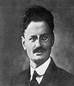 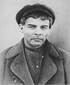 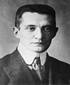 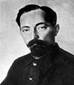 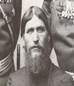 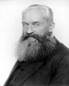 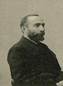 А) Председатель ВЧК.    Б) Председатель ПетросоветаВ) Лидер РСДРП(б), председатель СНК.Г) Уроженец Тобольской губернии, друг семьи последнего российского императора.Д) Министр юстиции, военный министр, министр-председатель Временного правительства.Е) Глава советской делегации на переговорах в Бресте.Ж) Первый председатель временного правительстваа) В. И. Ленин б) Ф.Э. Дзержинский в) Г. Распутин г) Н. С. Чхеидзед) Г. Е. Львов е) А.Ф. Керенский ж) Л. Д. ТроцкийТема 1.7: ПР 3 Национальные и конфессиональные проблемы империи Самостоятельная работа  с текстом. Анализ текста. Составить развернутый план  по текстуhttps://news.rambler.ru/other/37922834-glavnye-politicheskie-partii-v-rossiyskoy-imperii/В начале ХХ в. Россия была аграрно-индустриальной страной, в которой черты аграрного общества были ведущими. Большая часть населения трудилась в сельском хозяйстве. Земледелие носило экстенсивный характер. Традиционно стойким был «культ общины», где господствовало натуральное хозяйство. Социально-политическое устройство государства было сословно-феодальным. Необходимо отметить слабое распространение грамотности и низкий культурный уровень населения. Необходимость модернизации экономики диктовалась как потребностями внутреннего развития, так и внешнеполитическими угрозами. Развитие промышленности, интенсификация сельского хозяйства стали факторами обеспечения и повышения обороноспособности страны.Наряду с сохранением многих черт традиционного общества, в дореволюционный период стали появляться новые явления, которые свидетельствовали о некоторых успехах в модернизации. В общественной жизни важную роль стали играть экономические признаки, а не традиционное сословное деление. Однако успехи модернизации России конца ХIХ— начала ХХ веков были ограничены. Люди стали переселяться в города, где были совсем иные правила существования, чем на селе. По убеждению российского экономиста Валентина Катасонова, некоторые отрасли промышленности стали быстро развиваться. Но то была индустриализация в рамках модели зависимого капитализма. Индустриализация однобокая, ориентированная на добычу сырья и производство товаров. Эти товары вывозились за пределы России, так как своего производства конечной сложной продукции (прежде всего, машиностроения) почти не было. По мнению известных российских экономистов, главная проблема в аграрной сфере состояла в малоземелье большего числа крестьян. Обеспечить выживание крестьян не могло то мизерное количество земель, которое было у них. Именно эта необходимость перераспределения земли и составляла одну из предпосылок Февральской, а затем и Октябрьской революций.В 1914-1917 гг. территория Российской империи делилась на 78 губерний. В деревнях проживало около 130 млн человек. Аграрный вопрос стоял острее прежнего. Свыше половины крестьянских хозяйств были бедняцкие. Национальные меньшинства нуждались в широкой автономии. Народ желал прекращения войны. Поставленные под ружьё более 15 млн человек в основе своей были крестьяне. Мировая война вызывала в массах недовольство. Этому способствовали и большевики, которые организовывали митинги в столице и в других городах России.С изменениями в социально-экономической жизни, с ростом промышленности, с ускоренной модернизацией и урбанизацией стали усиливаться национальные проблемы. Самой тяжёлой и болезненной проблемой в России в начале XX века была польская проблема. Не смирившись с тем, что они оказались русскими подданными, поляки до конца 1917 года стремились по-настоящему отделиться от России. И они в этом стремлении были единственными. Все другие народы поначалу просили лишь культурную автономию, и только после отречения Николая II стали требовать уже федерацию.Помимо стремления Польши к независимости, существовал ещё и финский вопрос.В отличие от поляков, у финнов до XX века ещё не было опыта самостоятельной государственности (до присоединения к России в 1809 году Финляндия несколько столетий входила в состав Швеции. Плюс к этому, Великое княжество Финляндское в составе Российской империи имело больше прав, чем Царство Польское: от своей конституции и парламента до собственной валюты. В отличие от постоянно бунтующей Польши вплоть до начала XX века, Россия особых проблем с Финляндией не имела.Рост финского самосознания, переросший затем в финский сепаратизм, был реакцией на попытки русского правительства русифицировать Финляндию.Основной причиной русификации было вполне понятное стремление российского правительства унифицировать культурно-правовое пространство во всей империи. Царизм добивался того, чтобы обучение везде велось на русском языке. Данная политика не везде и не всегда проводилась аккуратно. Именно это и было одной из причин череды бунтов в Казахстане и Средней Азии летом и осенью 1916 года.          Тема 1.8 Первые революционные преобразования большевиковТест по истории России Первые революционные преобразования большевиков Вариант 11. «Армию распускаем, но мира не подписываем». Это позиция1) В.И. Ленина
2) «левых коммунистов»
3) Л.Д. Троцкого
4) левых эсеров2. Первая Конституция России1) закрепил политический союз большевиков и левых эсеров
2) была самой демократической в мире
3) оформила установление диктатуры пролетариата в форме советской власти
4) предоставляла всем равные избирательные права3. К 1918 г. относится1) Декларация прав народов России
2) создание Красной Армии
3) свержение Временного правительства
4) Декрет о мире4. Расположите исторические события в хронологической последовательности.1) свержение Временного правительства
2) падение монархии в России
3) Брестский мир
4) принятие Декрета о земле
5) выступление генерала Л.Г. Корнилова5. Какие три события из перечисленных относятся к 1917 г.? Запишите цифры, под которыми они указаны.1) «Кровавое воскресенье»
2) свержение Временного правительства
3) подписание Брестского мира
4) принятие Декрета о земле
5) установление двоевластия в России
6) созыв Учредительного собрания6. Установите соответствие между фамилиями исторических деятелей и их деятельностью в 1917 г.7. Запишите термин, о котором идёт речь.Платежи, налагаемые на побеждённое государство в пользу победителя, называются __________.Тест по истории России Первые революционные преобразования большевиков Вариант 21. «Левые коммунисты» настаивали на1) заключении всеобщего демократического мира
2) немедленном сепаратном мире с Германией
3) продолжении революционной войны
4) выполнении Россией союзнических обязательств перед Антантой2. Девиз на государственном гербе РСФСР в 1918 г.1) Не трудящийся да не ест
2) Пролетарии всех стран, соединяйтесь!
3) Вся власть Советам
4) Перекуём мечи на орала3. К 1918 г. относится1) провозглашение России республикой
2) подписание Портсмутского мирного договора
3) Декрет об отделении церкви от государства и школы от церкви
4) Декрет о земле4. Расположите исторические события в хронологической последовательности.1) роспуск Учредительного собрания
2) взятие власти большевиками
3) создание первого советского правительства
4) созыв I Государственной думы в России
5) кризисы Временного правительства5. Какие три события из перечисленных относятся к 1917 г.? Запишите цифры, под которыми они указаны.1) отречение Николая II от престола
2) Сараевское убийство
3) создание ВЧК
4) принятие первой Конституции РСФСР
5) Брусиловский прорыв
6) вооруженное восстание в Петрограде6. Установите соответствие между аббревиатурами и сферами, к которым они относятся.7. Запишите термин, о котором идёт речь. Насильственное противоправное присоединение каким-либо государством всей или части территории другого государства называется __________.ОТВЕТЫ:      Тема 1.9 Причины и этапы Гражданской войны в России. Тестовое задание в картах ОТВЕТЫ И ПОЯСНЕНИЯ:1.На карте в руках у армии Колчака находится Уфа, А в руках у Деникина Воронеж и Орел, значит это 1919 г.Правильный ответ: 2.2.Это — 1918 г. доказательства: есть армия КОМУЧА, а уже в 1919 г. его не было; на территории Украины еще находятся германо-австрийские интервенты, в 1919 г. их уже изгнали.Правильный ответ: 1.3. Показаны боевые действия Красной армии на восточном фронте против войск Колчака, «правителя омского», расстрелянного в Иркутске.Правильный ответ: 3.Тема 1.10 ПР 4 Формирование основных очагов сопротивления большевикам.              Тест по истории 10 класс Гражданская война с ответами            testua.ru›Тесты по истории 10 кла…›Тема 1.11 Красный и белый террорСамостоятельная работа с источниками: по материалам Ачитского и Красноуфимского ГО проведите мини исследование по теме «Красный и белый террор в Красноуфимске и Ачите»Тема 1.12: Причины победы Красной Армии в Гражданской войнеРабота с «Трудным вопросом»№ 9: Письменный развернутый ответ: Причины, последствия и оценка падения монархии в России, прихода к власти большевиков и их победы в Гражданской войнеТема 2. 15: ПР 5 Предпосылки и значение образования СССР.Работа с «трудным вопросом» № 11: Письменный развернутый ответ: Характер национальной политики большевиков и ее оценка.Тема 2.14 Социально-экономический и политический кризис в РСФСР в начале 20-х гг:Тема 2.16: Противоречия политики НЭПа1.Работа с «трудным вопросом» № 10: Письменный развернутый ответ: Причины свертывания нэпа, оценка результатов индустриализации, коллективизации и преобразований в сфере культуры.Тема 2.17: Коллективизация  в СССР. onlinetestpad.com›…test…i-kollektivizaciya-v-sssrТема 2.18: Индустриализация в СССР  onlinetestpad.com›ru/test…industrializaciya-v-sssrТема 2.19: ПР 6  Перестройка экономики на основе командного администрированияА)Тест + Б) словарный диктантА)Тест Перестройка экономики на основе командного администрирования1. Вставьте пропущенные слова в предложение:В первую очередь нужно было развивать _______ промышленность за счет изъятия средств из ______ промышленности и сельского хозяйства.Варианты ответов: лёгкая; железная; алюминиевая; тяжёлая.Правильный вариант/варианты (или правильные комбинации вариантов): лёгкая; тяжёлая.2. К каждой позиции первого столбца подберите соответствующую позицию второгоПравильный вариант:Б) Словарный диктант (с определениями)ГУЛАГ - «Главное управление исправительно-трудовых лагерей», это сеть принудительно трудовых лагерей, существовавшая в Советском Союзе.Карточная система - система нормированного снабжения населения продовольственными и промышленными товарамиКомсомол — сокращенное название Коммунистического Союза молодежи, ВЛКСМ. Создан на I Всероссийском съезде союзов рабочей и крестьянской молодежи 29 октября 1918 г.НКВД - народный комиссариат внутренних дел центральный орган государственного управления СССР по борьбе с преступностью и поддержанию общественного порядка, в 1934—1943 годах.Советская индустриализация - создание и развитие крупной промышленности, в первую очередь, тяжёлой преобразование всего народного хозяйства на основе крупного промышленного производства.Социалистическое соревнование - соревнование по производительности труда между государственными предприятиями, цехами, бригадами и отдельными рабочими.Спецпереселенцы - лица, выселенные из мест проживания, преимущественно в отдалённые районы страны без судебной процедуры.Стахановцы - работники социалистической эпохи, которые в социалистическом соревновании добиваются наивысшей производительности труда.Ударник - работник, демонстрирующий повышенную производительность труда.Шарашка - В годы сталинских репрессий: тюремное учреждение, конструкторское бюро, в котором работают заключенные-специалисты.Шахтинское дело - судебный процесс, состоявшийся в Москве в мае–июле 1928 г. Группа инженеров и техников обвинялась в создании контрреволюционной вредительской организации, которая действовала в Шахтинском и других районах Донбасса. 5 обвиняемых по сфальсифицированному обвинению приговорены к расстрелу, остальные – к различным срокам заключения. Стало своеобразным прологом к громким судебным процесса 30-х годов.Тема 2.20: Усиление идеологического контроля над обществомРабота с «трудным вопросом» № 12: Письменный развернутый ответ: Причины, последствия и оценка установления однопартийной диктатуры и единовластия И.В. Сталина; причины репрессий.      Тема 2.21  Создание "нового человека".     Тема 2.22  ПР 7 Культурная революция и «угар НЭПа».     Тема 2.23  Культурная революция.      Тест по истории Культурная революция в России...    testschool.ru›2018/12/28…kulturnaya-revolyutsiya…     Тема 2.24  Мир в 1918-1939 гг.: от войны к миру.     Тема 2.25  Развитие культуры в 1914-1930-х гг.Тест по истории Развитие культуры в 1900-1930 гг 9 класс1. Новые течения, появившиеся в художественной культуре первых десятилетий ХХ века, получили общее название1) реализм  2) импрессионизм 3) фовизм 4) модернизм2. Кто из названных писателей относился к представителям литературы «потерянного поколения»? 1) А. Чехов 2) В. Шоу 3) Э.М. Ремарк4) Ф. Кафка3. Какое из названных произведений относится к жанру антиутопии?1) «Сага о Форсайтах» Дж. Голсуорси
2) «Американская трагедия» Т. Драйзера
3) «О дивный новый мир» О. Хаксли
4) «Прощай, оружие!» Э. Хемингуэя4. К числу основоположников сюрреализма в живописи принадлежал1) П. Пикассо 2) С. Дали 3) Д. Сикейрос 4) В. Кандинский5. Мексиканские художники Д.А. Сикейрос, Д. Ривера, Х.К. Ороско получили широкую известность как1) создатели нового стиля монументальной живописи
2) основатели национальной школы авангарда
3) последователи импрессионизма
4) организаторы эпатажных художественных выставок в Париже6. Картину «Герника» написал под впечатлением событий Гражданской войны в Испании1) Р. Гуттузо  2) М. Шагал  3) П. Пикассо 4) К. Малевич7. Какой из названных стилей получил широкое распространение в архитектуре 1920-1930-х гг.?1) ар-нуво (модерн) 2) ампир 3) неоготика 4) конструктивизм (рационализм)8. Какие два из названных музыкальных жанров, стилей распространились в 1920-1930-е гг.? 1) джаз 2) рок-опера 3) мюзикл 4) оперетта9. Какие три из названных фильмов созданы Ч. Чаплином?1) Унесенные ветром
2) Новые времена
3) В джазе только девушки
4) Огни большого города
5) Великий диктатор10. Установите соответствие между фамилиями деятелей культуры и названиями их произведений.11. Установите соответствие между названиями художественных течений, явлений и именами их известных представителей..12. Установите соответствие между именами мастеров культуры, являвшихся коллегами по роду занятий. 13. Распределите по группам черты, характерные для художественных стилей первых десятилетий ХХ века.1) стремление украсить среду обитания человека с помощью искусства
2) отражение подсознательных видений художника
3) синтез искусств (архитектуры, скульптуры, живописи и т.д.)
4) причудливое, искаженное изображение предметов
5) декоративность, плавные линии, растительный орнамент14. Укажите, по какому признаку составлены ряды, что объединяет приведенные в них имена, названия.1) Э. Хемингуэй, Э.М. Ремарк, Р. Олдингтон — __________
2) «Девочка на шаре», «Авиньонские девицы», «Герника» — __________
3) Х.К. Ороско, Д. Ривера, Д.А. Сикейрос — __________ОТВЕТЫ:1-4
2-3
3-3
4-2
5-1
6-3
7-4
8-13
9-245
10-142
11-243
12-412
13.
А-135
Б-24
14.
1)Писатели «потерянного поколения».2)Картины П. Пикассо.3) Художники, основавшие мексиканскую школу монументальной живописи.     Тема 2.26 Международные отношения в 1920-1930-х гг.Работа с документомПрочтите отрывок из исторического источника и кратко ответьте на вопросы 1-4. Ответы предполагают использование информации из источника, а также применение исторических знаний по курсу истории соответствующего периода. Из материалов договора, заключённого между РСФСР и Германией«Статья 1. Оба правительства согласны, что разногласия между Германией и Российской Советской Республикой по вопросам, возникшим за время состояния этих государств в войне, регулируются на следующих основаниях:а) Германское государство и РСФСР взаимно отказываются от возмещения их военных расходов, равно как и от возмещения военных убытков, иначе говоря тех убытков, которые были причинены им и их гражданам в районах военных действий, вследствие военных мероприятий, включая и предпринятые на территории противной стороны реквизиции. Равным образом обе стороны отказываются от возмещения невоенных убытков, при-чиненных гражданам одной стороны посредством так называемых исключительных военных законов и насильственных мероприятий государственных органов другой стороны. <...>Статья 3. Дипломатические и консульские отношения между Германией и РСФСР немедленно возобновляются. Допущение консулов той и другой стороны будет урегулировано специальным соглашением. <...>Статья 5. Оба правительства будут в доброжелательном духе взаимно идти навстречу хозяйственным потребностям обеих стран. В случае принципиального урегулирования этого вопроса на международном базисе, они вступят между собою в предварительный обмен мнений. Германское правительство объявляет о своей готовности оказать возможную поддержку сообщенным ей в последнее время проектируемым частными фирмами соглашениям и облегчить проведение их в жизнь. <...>» 1. Когда и где состоялись переговоры между делегацией РСФСР и Германии? Какие обстоятельства сделали возможным данные переговоры?  2. Используя текст источника, укажите, какие основные решения были приняты на встрече представителей РСФСР и Германии? Какие последствия для РСФСР имели достигнутые договорённости? 3. Используя знания по истории, укажите, в каких областях развивалось сотрудничество между РСФСР (СССР) и Германией? В каком году и по каким причинам это сотрудничество было свёрнуто? Ответы. 1. 1922 г.2. Рапалло.3. Участие делегаций РСФСР и Германии в Генуэзской конференции. 2. 1. Были приняты следующие решения:- отказ от взаимных материальных претензий; - возобновление дипломатических и консульских отношений; - достижение договорённости о реализации взаимовыгодных экономических отношений2. Последствия достигнутых договорённостей:- прорыв дипломатической изоляции РСФСР ведущими европейскими государствами;- создание условий для использования экономического и научно-технического потенциала Германии в интересах РСФСР (СССР) 3. 1. Сотрудничество между РСФСР (СССР) осуществлялось в:- промышленной- торговой- военно-технической сферах2. Сотрудничество закончилось в 1933 г.3. Причиной свёртывания налаженных отношений между СССР и Германией стал приход в Германии к власти нацистов во главе с А. Гитлером и начало конфронтации между двумя государствами. Тема 2.27: ПР 8 Распространение фашизма в Европе. Заполните контурную карту в соответствии с заданием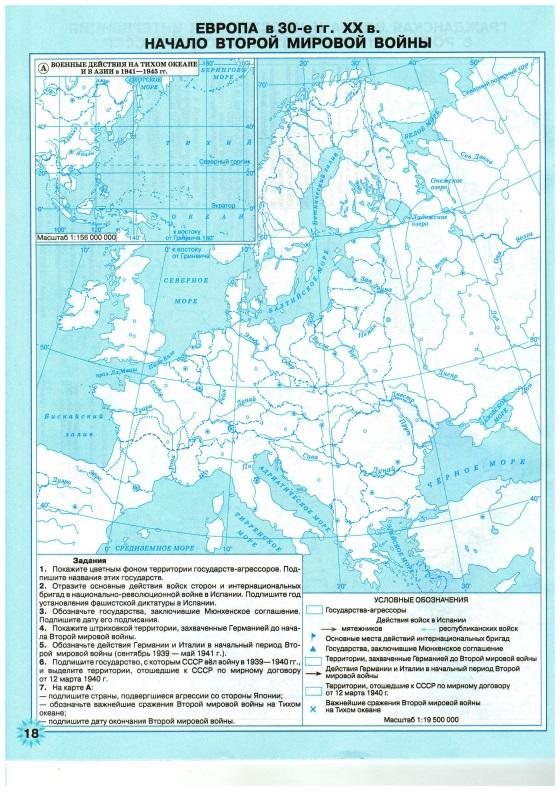 Тема 2.28  Внешняя политика СССР в 1920-е гг. Рассмотрите карту. На карте изображена граница СССР в 1) 1922 г.2) 1940 г.3) 1941 г. 4) 1945 г.Поясните свой выбор правильного ответа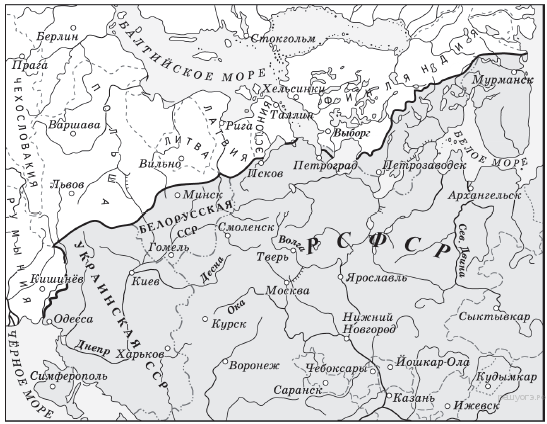 ОТВЕТ И ПОЯСНЕНИЕ: 1, т.к. страны Балтии ещё независимы. Выборг принадлежит Финляндии — значит это 1922 г.Тема 3.29: Возрастание угрозы мировой войны            Тема 3.30. ПР 9 Противоречия внешней политики СССРТестовая работа. Внешняя политика СССР 1920-1930. 1. Расположите в хронологической последовательности исторические события.1) Приход к власти в Германии нацистов  2) Рапалльский мир 3) Мюнхенское соглашение 2. Установите соответствие между событиями и их датами.   3. Ниже приведен список терминов. Все они, за исключением одного, характеризует внешнюю политику СССР 1920-1930-х гг. и международную обстановку того времени.1) система коллективной безопасности    2) Лига Наций  3) пакт о ненападении     4) Берлинская стена   5) «полоса дипломатического признания»  6) Версальская система.Найдите и запишите порядковый номер термина, относящегося к другому периоду.4. Политика урегулирования международных споров и разрешения конфликтов посредством разумных переговоров и нахождения компромисса во избежание вооружённых столкновений и насильственного пути решения проблемных вопросов, политика, основанная на уступках и потаканиях агрессору-__________________5. К положениям Рапалльского договора между РСФСР и Германией не относится:1.СССР и Германия соглашались на возмещение убытков, которые обе стороны потерпели в I мировой войне.2.Германия отказывалась от претензий на национализированную в России собственность германских подданных.3.Красная Армия получала возможность использовать технические достижения германской военной промышленности и изучать современные организационные методы германского генштаба.4.Рейхсвер получил возможность готовить группы летчиков, танкистов и специалистов по химическому оружию, а также обучать своих офицеров обращению с новым оружием, изготовление и владение которым было запрещено Германии.5. Восстанавливались дипломатические отношения и экономическое сотрудничество.6. Германия отказалась от признания СССР.6. Какие три события из перечисленных произошли в 1939 г.? Запишите цифры, под которыми они указаны.1) принятие СССР в Лигу Наций           2) подписание советско-германского договора о ненападении 3) советско-японское столкновение у озера Хасан       4) нападение Германии на Польшу
5) начало советско-финляндской войны  6) подписание советско-японского договора о нейтралитете
  7. Заполните пропуски в данных предложениях, используя приведенный ниже список пропущенных элементов: для каждого предложения обозначенного буквой и содержащего пропуск, выберите номер элемента:А) В 1930-1939 гг. советское внешнеполитическое ведомство возглавлял __________ , поборник идеи создания системы коллективной безопасности и сотрудничества СССР с западными странами.Б) В __________ СССР вступил в Лигу Наций.В) Одним из первых успехов советской дипломатии стало заключение в 1922г. договора сотрудничества с Германией ___________ .Пропущенные элементы:1) Брест-Литовск  2) 1924г. 3) Рапалло. 4) М.М.Литвинов  5) 1934г. 6) А.А.Громыко 8. Прочитайте отрывок из официального сообщения Телеграфного агентства СССР (ТАСС) и напишите название страны, война СССР с которой стала причиной описанных событий. «Совет Лиги Наций принял 14 декабря резолюцию об «исключении» СССР из Лига Наций с осуждением действий СССР… Лига Наций, по милости ее нынешних режиссеров, превратилась из кое-какого «инструмента мира», каким она могла быть, в действительный инструмент … по поддержке и разжиганию войны в Европе ». 9. Заполните пустые ячейки таблицы, используя представленные в приведённом ниже списке данные: для каждой ячейки, обозначенной буквой, выберите номер нужного элемента.Пропущенные элементы:1) 1922 г.     2) 1939, май   3) Г.В. Чичерин   4) Подписание Договора о ненападении 5) С.М.Буденный  6) февраль 1940 года   7) Бои у озера Хасан         8)  С.К.Тимошенко  10. Какие три из перечисленных внешнеполитических событий относятся в 1939–1940 гг.?1) заключение пакта Молотова-Риббентропа  2) образование Латвийской ССР3) создание Коминтерна     4) заключение Рапалльского договора с Германией5) дипломатическое признание СССР со стороны Великобритании и Франции6) присоединение к СССР Западной Украины и Западной Белоруссии 11. Установите соответствие между событиями и датами.СОБЫТИЯ      ДАТЫА) «Мюнхенский сговор»     1) 1934 г.
Б) нападение Германии на СССР     2) 1935 г.
В) вступление СССР в Лигу Наций   3) 1938 г.
Г) завершение советско-финляндской войны   4) 1940 г.5) 1941 г.       12. Что из названного стало причиной окончательного отказа руководства СССР от продолжения политики создания системы коллективной безопасности в Европе?1) заключение франко-германского соглашения о противодействии распространению коммунистической идеологии2) создание международной организации — Лиги Наций, призванной разрешать конфликты между странами мирным путем3) заключение СССР и США союза против Японии, приоритетность дальневосточного направления внешней политики для СССР4) срыв переговоров с Англией и Францией о совместной защите стран Восточной и Центральной Европы5) атмосфера взаимного подозрения и недоверия 13. Бóльшую часть 1930-х гг. СССР проводил политику, нацеленную на противодействие агрессивным планам фашистской Германии. Однако накануне Второй мировой войны Советский Союз поменял политику и заключил договор с Германией. Укажите название этого договора. Приведите не менее двух причин, побудивших Советский Союз заключитьэтот договор.  14. В исторической науке существуют дискуссионные проблемы, по которым высказываются различные, часто противоречивые, точки зрения. Ниже приведена одна из спорных точек зрения, существующих в исторической науке: "Подписание пакта о ненападении с фашисткой Германией и секретного протокола к нему было дипломатической удачей СССР."Используя исторические знания, приведите два аргумента, которыми можно подтвердить данную точку зрения, и два аргумента, которыми можно опровергнуть её.  Ответ запишите в следующем виде.Аргументы в подтверждение:                                       Аргументы в опровержение:1) …                                                                                     1) …2) …                                                                                     2) … ОТВЕТЫ.21334514Политика умиротворения16245453Финляндия2134681263514ФинляндияХанко134451224414. Название договора- Пакт о ненападении, пакт Молотова-РиббентропаПричины:- СССР боялся остаться в политической изоляции.- Нежелание Англии и Франции создавать в Европе систему коллективной безопасности- Боязнь СССР оказаться в состоянии войны на два фронта из-за усиления Японии на Дальнем Востоке 15. Аргументы в подтверждение:— подписание пакта и секретного протокола к нему позволило СССР включить в свой состав новые территории, которые остались за ним и после войны— подписание пакта позволило выиграть время, начать перевооружение и переоснащение армии, укрепить оборону страны;− пакт позволил отодвинуть границы СССР на запад, что давало дополнительные преимущества при обороне;Аргументы в опровержение:— пакт развязал руки Германии для завоевания половины Европы, что привело к росту военно-экономического потенциала немецкого фашизма— СССР дискредитировал себя, подписав договор с фашистами и выступив как агрессор по отношению к Польше, прибалтийским государствам, Финляндии и Румынии. Это замедлило создание антигитлеровской коалиции— советское руководство не смогло воспользоваться в достаточной степени временем, выигранным от подписания договора— подписание договора дезориентировало советский народ, армию, которые не могли определиться в отношении к Германии —  как к союзнику или как к врагу, что нанесло вред обороноспособности страны— подписание пакта и секретного протокола к нему привело к насильственному присоединению к СССР народов, часть населения которых впоследствии оказала помощь гитлеровским войскам.За каждый верный ответ 1 балл. Тема 3.28 Создание материально- технической базы СССРРабота с Интернет-ресурсами: подготовить сообщения/ презентации на темы:1 - Нэп и воссоздание продовольственной базы страны.2 -Создание советской пищевой промышленности 3-Иностранные заимствования пищевой индустрии (советское мороженное, колбасные изделия и т.д).4 -Создание системы профессиональной подготовки поваров и кондитеров в СССР.5 -Работа в отраслях пищевой промышленности в годы первых пятилетокТема 3.29 Начало Второй мировой войны. Работа с историческим документомЗадание: Установите соответствие между фрагментами исторических источников и их краткими характеристиками: ФРАГМЕНТЫ ИСТОЧНИКОВА) «Германские вооружённые силы должны быть готовы разбить Советскую Россию в ходе кратковременной кампании ещё до того, как будет закончена война против Англии……Основные силы русских сухопутных войск, находящиеся в Западной России, должны быть уничтожены в смелых операциях посредством глубокого, быстрого выдвижения танковых клиньев. ...…Конечной целью операции является создание заградительного барьера против Азиатской России по общей линии Волга, Архангельск. Таким образом, в случае необходимости последний индустриальный район, остающийся у русских на Урале, можно будет парализовать с помощью авиации……В войне против Советской России на флангах нашего фронта мы можем рассчитывать на активное участие Румынии и Финляндии. Верховное главнокомандование вооружённых сил в соответствующее время согласует и установит, в какой форме вооружённые силы обеих стран при их вступлении в войну будут подчинены германскому командованию».Б) « Статья I. Обе Договаривающиеся Стороны обязуются воздерживаться от всякого насилия, от всякого агрессивного действия и всякого нападения в отношении друг друга как отдельно, так и совместно с другими державами.Статья VI. Настоящий договор заключается сроком на десять лет с тем, что, поскольку одна из Договаривающихся Сторон не денонсирует его за год до истечения срока, срок действия договора будет считаться автоматически продленным на следующие пять лет.
Статья VII. Настоящий договор подлежит ратифицированию в возможно короткий срок. Обмен ратификационными грамотами должен произойти в Берлине. Договор вступает в силу немедленно после его подписания».ХАРАКТЕРИСТИКИ1)Данный документ вошел в историю, как директива №21 германского генштаба от 18.12.1940г.2) Речь идет о советско-финской войне. 3) Подписание данного договора произошло 23 августа 1939г. .4) Данный документ вошел в историю, как «План Барбаросса» германского генштаба5) Описываемые в документе события относятся к 1938г. 6) Это фрагмент пакта Риббентропа-Молотова.ОТВЕТ:Тема 3.30 ПР 10 Причины и начало Второй мировой войныТестовое заданиеОТВЕТЫ И ПОЯСНЕНИЯ          Тема 3.34 Начало Великой Отечественной войны и войны на Тихом океанеТест в картахОТВЕТ И ПОЯСНЕНИЕ:Тема 3 35 ПР 11  Причины и начальный период Великой Отечественной войны Тема 3.36  Битва за МосквуТема 3.37 Коренной перелом в войне. Тест: Коренной перелом в Великой Отечественной войне.Прочтите  отрывок  из  воспоминаний  и  укажите  событие  Великой Отечественной войны, о котором идёт речь.«23  августа 1943  года...  завершилось  это  крупнейшее  сражение  Великой Отечественной  войны...  Пятьдесят  дней  продолжалась  величайшая  битва наших  войск  с  немецко-фашистскими  войсками.  Она  закончилась  победой Красной  Армии,  разбившей 30  отборных  немецких  дивизий,  в  том  числе 7 танковых... Такие потери фашистское руководство уже не могло восполнить никакими  тотальными  мерами.  Попытка  Гитлера  вырвать  стратегическую инициативу из рук советского командования кончилась полным провалом, и с тех  пор  до  конца  войны  немецкие войска  вынуждены  были  вести  только оборонительные сражения».1)  Висло-Одерская операция  2)  освобождение Белоруссии3)  битва на Курской дуге              4)  Сталинградская битва     2-3. Задание в картах ОТВЕТЫ И ПОЯСНЕНИЯТема 3.38 За линией фронтаТест по истории Советский тыл в Великой...testschool.ru›2017/11/07…v-velikoy-otechestvennoy…Тема 3.36 ПР 12 СССР и союзники. Проблемное заданиеВыполните проблемное задание: В ходе Второй мировой войны Великобритания объявила войну Германии в 1939 г., а США – в 1941 г. Тем не менее, с момента начала Великой Отечественной войны СССР долгое время добивался открытия Второго фронта союзниками в Западной Европе. Назовите конференцию Большой тройки, в ходе которой удалось добиться решения этого вопроса. Назовите две причины отказа союзников от предложения СССР открыть Второй фронт в Европе до этой конференции.ОТВЕТ: Конференция: Тегеранская;Могут быть указаны следующие причины:1) в конце 1941 г. атака японских ВВС на американскую военную базу в Перл-Харборе заставила США сосредоточить усилия страны на войне с Японией. Тихоокеанский театр военных действий для американской армии стал главной ареной сражений;2) к началу войны существовали идеологические противоречия между союзниками, поэтому Англия и США были заинтересованы в ослаблении как Германии, так и СССР. Когда падение Германии стало неизбежным, наметились определенные сдвиги в процессе открытия Второго фронта;3)в 1943 г. союзники высадились на Сицилии, затем в Италии. Войска союзников разгромили войска Италии и Германии. Эти военные действия воспринимались союзниками как «второй фронт», хотя и противоречили ожиданиям советского руководства.Тема 3.37 Человек и война: единство фронта и тыла. Работа с документом1.Прочтите отрывок из выступления государственного деятеля и укажите его фамилию. «Правительство Советского Союза выражает твёрдую уверенность в том, что всё население нашей страны, все рабочие, крестьяне и интеллигенция, мужчины и женщины, отнесутся с должным сознанием к своим обязанностям, к своему труду. Каждый из нас должен требовать от себя и от других дисциплины, организованности, самоотверженности, достойной настоящего советского патриота, чтобы обеспечить все нужды Красной армии, флота и авиации, чтобы обеспечить победу над врагом.Правительство призывает вас, граждане и гражданки Советского Союза, ещё теснее сплотить свои ряды вокруг нашей славной большевистской партии, вокруг нашего Советского правительства…Наше дело правое. Враг будет разбит. Победа будет за нами».1) К. Е. Ворошилов2) Г. К. Жуков3) В. М. Молотов4) Н. И. Бухарин2.Прочтите отрывок из исторического документа и укажите город, о котором идёт речь. «8 ноября германский моторизованный корпус во главе с генералом Шмидтом захватил Тихвин, нарушил железнодорожную связь между Большой землёй и дорогой через Ладогу, по которой доставлялись грузы. В тот день Гитлер заявил: "Городу рассчитывать не на что. Он падёт рано или поздно. Его никто не освободит. Кольцо блокады не разорвать никому. Городу суждено погибнуть от голода"». 1) Москва2) Севастополь3) Киев4) Ленинград3.Прочтите отрывок из книги, написанной фронтовиком, и укажите фамилию, пропущенную в тексте.«Разгорелся неравный бой пехоты с танками… ___________ грузно прислонился к стене окопа и на мгновение опустил голову.— Товарищ политрук, Вы ранены? — с тревогой спрашивает подбежавший боец. — Идите в медпункт.— Да, что-то сильно обожгло здесь. Ничего, заживёт… Вот ещё ползут! — Встрепенувшись от сильной боли, бледный, он обращается к бойцам: Велика Россия, но отступать некуда — за нами Москва! Со связкой гранат он бросается на надвигающийся танк. Примеру _________ следуют оставшиеся в живых бойцы. У разъезда Дубосеково на израненном воронками снарядов и авиационных бомб поле замерли, объятые дымом и пламенем, вражеские танки…» 1) Н. Ф. Гастелло2) В. В. Талалихин3) А. М. Матросов4) В. Г. Клочков4. Прочтите отрывок из воспоминаний фронтовика и укажите фамилию, пропущенную в тексте.«Рано утром начался бой. Путь батальону к Чернушкам внезапно преградил вражеский дзот. Из его амбразуры горячо били струи огня и выносило дымок. Цепь бойцов залегла. Никакие попытки уничтожить лесную вражескую крепость не имели успеха. Тогда ___________ подполз к дзоту и, мгновенно вскочив, грудью своей закрыл его амбразуру. Фашистский пулемёт заглох. И батальон с боевым русским кличем рванулся вперёд — к деревне Чернушки». 1) Н. Ф. Гастелло2) В. В. Талалихин3) А. М. Матросов4) В. Г. КлочковТема 3.38 Культурное пространство в годы войны.Тема 3.39 Война и общество  Культура в годы Великой Отечественной войны...onlinetestpad.com›…kultura…velikoj-otechestvennoj…Тема 3.40 ОсвобождениеТема 3.41 Итоги Великой Отечественной и Второй мировой войны.Задание из источника1. Прочтите отрывок из воспоминаний советского военачальника и укажите год, о событиях которого идёт речь. «Не описать счастье наших солдат. Не смолкает стрельба. Стреляют из всех видов оружия и наши, и союзники. Палят в воздух, изливая свою радость... Командир 3-го гвардейского танкового корпуса генерал А.П. Панфилов, корпус которого первым встретился с британскими войсками, вручает мне приглашение фельдмаршала Монтгомери. На следующий день мы с группой генералов и офицеров едем в Висмар. Ещё до въезда в город нас встречают британские офицеры в обыкновенной полевой форме, только не в касках, а в беретах. После короткой официальной церемонии они сопровождают нас к резиденции своего командующего. Чувствуется, что англичане стараются сделать встречу как можно более тёплой. Мы отвечали тем же».1) 1942 г.2) 1943 г.3) 1944 г.4) 1945 г.2. Прочтите отрывок из воспоминаний ветерана войны и укажите год, о событиях которого идёт речь. «Над городом Кюстрином я шёл на высоте 3000 метров, стал поворачивать на Зееловские высоты и именно в этот раз неожиданно увидел (именно неожиданно, ведь план операции был даже для нас военной тайной), как под нами вспыхнули зенитные прожектора, лучи которых легли на землю. Первый, второй, десятый, сотый… Ой, какая это была красивая картина! Всё поле осветилось, будто днём, а на высоте оставалось по-прежнему темно. Началась знаменитая, единственная в мире прожекторная атака маршала Г. К. Жукова. Только вообразите, триста прожекторов, установленных на трёхкилометровом участке Кюстринского поля, одновременно легли на землю и, медленно поворачиваясь на три-четыре градуса то влево, то вправо, буквально ослепили немцев в окопах первой линии обороны».      1) 1942 г.2) 1943 г.3) 1944 г.4) 1945 г.3.Прочтите отрывок из обращения И. В. Сталина к народу и определите, к какому времени оно относится. «Три года назад Гитлер всенародно заявил, что в его задачи входит расчленение Советского Союза и отрыв от него Кавказа, Украины, Белоруссии, Прибалтики и других областей. Он прямо заявил: «Мы уничтожим Россию, чтобы она больше никогда не смогла подняться». Это было три года назад. Но сумасбродным идеям Гитлера не суждено было сбыться — ход войны развеял их в прах. На деле получилось нечто прямо противоположное тому, о чем бредили гитлеровцы. Германия разбита наголову. Германские войска капитулируют... Товарищи! Великая Отечественная война завершилась нашей победой... С победой вас, мои дорогие соотечественники и соотечественницы!» 1) июнь 1941 г.2) февраль 1943 г.3) март 1944 г.4) май 1945 г.Тема 3.42. ПР  14 Завершающий период Великой Отечественной войны.Контрольная работа № 2Тема 3.43 Наш край в 1941-1945 гг.Тест Урал в годы Великой Отечественной войныmultiurok.ru›…test…gody…otechestvennoi-voiny.htmlТема 4.44 От мира к холодной войне; Тема 4.48 Причины и этапы «»Холодной войныТест «Холодная война и международные конфликты...»урок.рф›library/test_holodnaya_vojna_i…204224.htmlТема 4. 45 ПР 15 Послевоенное изменение политических границ в ЕвропеРабота с контурной картойТема 4.46  Разрядка международной напряженности в конце 1960-х - первой пол. 1970-х гг.Тест по истории Политика разрядки надежды...testschool.ru›2017/12/22/test…istorii…nadezhdyi-i…Тема 4.47 Обретение независимости и выбор путей развития странами Азии и АфрикиТема 4.49 Влияние последствий войны на советскую систему и общество. Работа с текстом: Составьте развернутый план ответа, 
Влияние войны на советское общество краткоobrazovanie-gid.ru›…vliyanie-vojny-na…obschestvo…Тема 4.50 Ужесточение административно-командной системыСоставить план исторического сочиненияОдним из событий данного периода является постановление «О журналах «Звезда» и «Ленинград». Причиной данного события является новый виток сталинских репрессий, в которых затрагиваются писатели, которые получили легкую реабилитацию (демократизацию) в годы ВОВ (Ахматова, Зощенко). Сталину и Жданову необходимо было вернуть идеологический контроль в Советском Союзе, не допуская инакомыслия и альтернативных сюжетов, кроме соц. Реализма. В августе 1946 г. Жданов выступил с докладом, осуждающим Ахматову и Зощенко; этот доклад лёг в основу постановления «О журналах „Звезда” и „Ленинград”», что положило начало идеологической кампании против интеллигенции после войны. Также он организовал сбор документов и характеристик по писателям, которые должны были подвергнуться идеологической опале.Следствием данного события стало то, что до Хрущева в стране устанавливается жесткий идеологический контроль, произведения Ахматовой и других перестанут публиковаться для широкой аудитории, в стране можно будет писать только в жанре соц. реализма. Другим событием этого периода является «Ленинградское дело». Причиной этого было опасение Сталина, что в стране усилится авторитет руководителей ленинградской партийной организации, а московских партийцев сместят с постов и поставят ленинградцев. Более того, эта ситуация обострялась с восприятием блокады Ленинграда: было много вопросов о помощи Ленинградцам и мерах поддержки в период ВОВ. Инициатором данного «дела» является Маленков. Он также являлся главным обвинителем ленинградской группы, в которую входили Жданов, Вознесенский, Кузнецов и др. Маленков позже утверждал, что действовал он по личным указам Сталина. Особенностью работы Маленкова было, что то обвинял лидеров партии Ленинграда в коррупции, незаконном обогащении и так же реализацией принципов рыночной экономики там, где это было запрещено. Следствием сфабрикованного дела стало уничтожение ценнейших партийных и государственных работников, ученых, сотрудников ВУЗов, запрет на чтение отдельных литературных произведений. Например, репрессированный Вознесенский был превосходным экономистом, который мог бы послужить в экономических реформах в дальнейшем. Это лишь усилило тоталитаризм в обществе, идеологических контроль, а так же насаждало пассивное поведение в обществе. Таким образом, административно-командная система в послевоенный период была очень ужесточена посредством многочисленных репрессий, последствия же этого периода будут устранятся в основном только в 80-х. Фигуранты «Ленинградского дела» впоследствии будут реабилитированы, но основные подробности данного дела до сих пор находятся под грифом секретно. Ахматова и Зощенко будут реабилитированы только при Горбачеве. Жесткость Сталинской политики станет одной из тем доклада Хрущёва в ходе XX съезда, где будет взят курс на десталинизацию.   Тема 4.51 Утверждение единоличной власти Хрущева СССР в 1953-1964 гг. - Онлайн тест | Online Test Pad                               onlinetestpad.com›…testview/821640-sssr…1953-1964…Тема 4.52 Социально-экономическое развитие СССР  Экономическая политика Н.С. Хрущёва... | Online Test Padonlinetestpad.com›ru/test/1250052-ekonomicheskaya…Тема 4.54 Общественно-политическая жизнь и экономика  СССР в середине 60-х – начале 80-х гг.Тестовое  задание            Тема 4.55 ПР 18  Внешняя политика СССР в середине 60-х – начале 80-х гг.               Проверочный тест             ioedu.ru›…test…vneshnyaya-politika-sssr…1960-h-gg…Тема 4.56 Политика перестройки              Тест по теме "Перестройка СССР" онлайн            onlinetestpad.com›ru/tests/perestroika-of-the-ussrТема 4.57 Распад СССР (1985-1991)Тема 4.58 ПР 19  Оформление фактического распада СССР.                    Поздний СССР. Перестройка. Распад СССР. - Пройти...            onlinetestpad.com›ru/test/507305…sssr…raspad-sssrТема 4.59 Экономический кризис в странеПодготовьте ответы на вопросы:1.Какими характеристиками должна обладать хорошая бизнес-идея?2.Какие задачи позволяет решить разработка бизнес-плана?3 Какие ключевые вопросы необходимо решить при выбореорганизационно-правовой формы субъекта предпринимательства?4 Какой вид организационно-правовой формы юридических лиц,являющихся коммерческими организациями, является самым популярнымв России? В чем преимущества и недостатки данной формы организациикоммерческой деятельности?5 В чем преимущества и недостатки учреждения деятельности в форме индивидуального предпринимательства?6 Как регулируются вопросы ответственности за результаты деятельности при различныхФормах предпринимательства?7. Почему, на ваш взгдяд, в России прекрасно стала развиваться пищевая промышленность?Тема 5.60 Начало радикальных экономических преобразованийТест по истории Начало кардинальных перемен...testschool.ru›2019/04/02…po-istorii-nachalo…v…11…  Тема 5.61 Повседневная жизнь россиян в условиях реформ Самостоятельная работа: Провести интервью с родителями, родственниками на тему: «Лихие 90-е: кризис или старт возможностей?»Тема 5.62  Кризисные явления в условиях реформ.Тест по истории России Политическое развитие...testytut.ru›2020/03/26/test…istorii-rossii…v-1990…Тема 5.65 Россия в XXI в.: вызовы времени и задачи модернизации Задание: Составить интеллект –карту по темеТема 5.66 Внешняя политика в начале XXI в.Международные отношения в конце XX — начале XXI века - Пройти онлайн тестНовейшая история 1| Online Test Padonlinetestpad.com›…test…novejshaya…bazovyj-uroven…Тема 5.67  Мир и процессы глобализации в новых условиях. Задание: Составить интеллект –карту по темеОценочные средства рубежного контроля по дисциплине «История»Контрольная работа № 1 «Россия и мир в период 1920-1930 гг.» 1 ВАРИАНТ1. Чем был вызван переход от политики «военного коммунизма» к нэпу? 1) глубоким экономическим кризисом в стране 2) стремлением большевиков к мировой революции3) попытками помещиков и буржуазии вернуть дореволюционные порядки4) необходимостью приспособить экономику к нуждам военного времени2. В чем состояла суть новой экономической политики? 1) в расширении госсектора в экономике2) в создании многоукладной экономики 3) в переходе к правовому государству 4) в демократизации всех сторон жизни общества3. К нэпу относится:1) всеобщая трудовая повинность          3) натурализация оплаты труда4) запрещение найма рабочей силы       4) свобода частной торговли4. Что произошло 30 декабря 1922 г.: 1) была принята советская Конституция;     3) умер В.И.Ленин;2) закончилась Гражданская война;              4) был образован СССР5. Установите соответствие между фамилиями деятелей культуры и сферой их деятельности. К каждой позиции первого столбца подберите соответствующую позицию второго и запишите в таблицу выбранные цифры под соответствующими буквами.ДЕЯТЕЛИ КУЛЬТУРЫ                                                     СФЕРЫ ДЕЯТЕЛЬНОСТИA) Г.М.Козинцев                                                          1)  наукаБ) И.Дунаевский                                                           2) киноискусствоB)  А.Ф.Иоффе                                                              3) музыкаГ) М.Зощенко                                                               4)   архитектура                                                              5)   литература6. Началом сплошной коллективизации стал:1) 1927 г.       2) 1928 г.      3) 1929 г.      4) 1930 г.7. Какое событие произошло ранее других? 1) коллективизация сельского хозяйства   2) Кронштадтский мятеж3) образование СССР                                    4) начало стахановского движения8. Первая Конституция СССР 1) подтверждала унитарное устройство государства2) устанавливала всеобщие демократические выборы 3) закрепляла диктатуру пролетариата и крестьянства 4) большую часть полномочий оставляла в ведении республик9.Что из указанного было одним  из результатов индустриализации  в СССР?1) отсутствие машиностроительной отрасли  2) увеличение экспорта машиностроительной продукции 3) создание  мощной  оборонной промышленности   4) появление жесткой цензуры10. Что из перечисленного было одним из результатов  подписания в 1939 года советско-германского договора о ненападении?1) исключение СССР из Лиги Наций2) отсрочка нападения Германии на СССР3) вхождение СССР в Организацию Объединенных  наций4) отсрочка нападения Германии на Польшу11. В каком году произошло столкновение СССР и Японии у реки Халхин-гол: 1) 1938 г.              2) 1939 г.               3) 1940 г.             4) 1941 г.12. Где советская делегация заявила следующее? «Российская делегация явилась сюда не для того, чтобы пропагандировать свои...теоретические воззрения, а ради вступления в деловые отношения с правительствами и торгово-промышленными кругами всех стран на основе взаимности, равноправия и полного и безоговорочного признания». 1) на II Всесоюзном съезде Советов              3) на Генуэзской конференции2) на переговорах в Брест-Литовске               4) на конгрессе Коминтерна13. Установите соответствие между понятиями и их определениями. К каждому элементу первого столбца подберите  соответствующий элемент второго столбца.14. Достижение отечественной культуры 1920-х 1) создание творческого объединения «Мир искусства» 2) открытие Большого театра 3) пьесы А.П. Чехова «Три сестры» и «Вишневый сад» 4) фильмы С. Эйзенштейна «Броненосец Потемкин»15. Кто из деятелей культуры поддержал советскую власть в 20-х гг.? 1) И.А. Бунин                                    3) С.С. Прокофьев2) Ф.И. Шаляпин                               4) В.В. Маяковский16. Что было одним из важных направлений внутренней политики государства в области культуры 20-е гг.? 1) реставрация памятников культуры 2) введение закона об обязательном высшем образовании 3) ослабление партийного контроля над духовной жизнью общества 4) ликвидация неграмотности17. Как называется установленный государством обязательный платеж, взимаемый с крестьянских хозяйств?18. Как называлась международная революционная пролетарская организация, объединявшая компартии разных стран?19. Сборник публицистических статей, опубликованных в Праге в 1921 г. представителями русской эмиграции, получил название ____________.20.Рассмотрите изображение и выполните задание.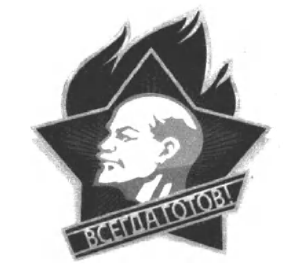 Укажите, кто имел право носить данный значок?1) члены Всесоюзного ленинского коммунистического союза молодёжи 2) юные пионеры    3) коммунисты      4) октябрятаКонтрольная работа № 1 «Россия и мир в период 1920-1930 гг.» 2 ВАРИАНТ1. Переход от политики военного коммунизма к нэпу объяснялся необходимостью: 1) победить в Гражданской войне 2) реализовать на практике идеи марксизма 3) в кратчайшие сроки создать командную экономику 4) преодолеть политический кризис власти большевиков2. В чем состояла суть новой экономической политики? 1) в ускорении темпов промышленного переворота 2) в запрещении частной собственности 3) в демократизации политического режима 4) в переходе от командных методов управления экономикой к рыночным3. Главное содержание советской внешней политики в 1920-е гг. составляло стремление: 1) к преодолению дипломатической изоляции 2) к созданию единого антифашистского блока 3) к разрыву отношений с капиталистическими странами 4) к конфронтации с Германией и Японией4. Установите соответствие между фамилиями деятелей культуры и сферой их деятельности. К каждой позиции первого столбца подберите соответствующую позицию второго и запишите в таблицу выбранные цифры под соответствующими буквами.ДЕЯТЕЛИ КУЛЬТУРЫ                                                     СФЕРЫ ДЕЯТЕЛЬНОСТИA Л.Орлова                                                                         1) наукаБ) Д.Фурманов                                                                    2) киноискусствоB) Н.И. Вавилов                                                                  3) музыкаГ) Д.Кабалевский                                                                4) архитектура            5) литература5. В каком году СССР присоединил прибалтийские республики?1) 1925 г.                                                          3) 1935 г.2) 1930 г.                                                          4) 1940 г.6. Какое событие произошло позже  других?1) переход к нэпу                                 3) начало индустриализации в СССР2) принятие СССР в Лигу наций                4) смерть В.И.Ленина7. Конституция СССР 1936 г.1) провозгласила победу государственной и колхозно-кооперативной собственности2) уничтожение гражданских свобод3) свободу предпринимательства4)переход власти в руки множества партий8.Что из указанного было одним  из результатов коллективизации   в СССР?1) создание мощной  оборонной промышленности2) создание коллективных хозяйств с целью накопления средств для нужд индустриализации3) введено всеобщее начальное образование4) дипломатическая поддержка Германией СССР9. Когда произошло столкновение Красной Армии с японской армией у озера Хасан: 1) 1938 г.              2) 1939 г.               3) 1940 г.             4) 1941 г.10. В ходе советско-финской войны 1939 – 1940 гг.1) советские войска не смогли преодолеть «линию Маннергейма»;2) Англия, Франция и США заявили о невмешательстве в конфликт;3) Германия оказала военную помощь Советскому Союзу;4) Англия и Франция оказали помощь Финляндии самолетами и артиллерией;11. Какой документ содержит приведенные слова? « Германское государство и РСФСР взаимно отказываются от возмещения их военных расходов, равно как и от возмещения военных убытков... Равным образом обе стороны отказываются от возмещения невоенных убытков, причиненных гражданам одной стороны  посредством так называемых исключительных военных законов и насильственных мероприятий государственных органов другой стороны». 1) Рапалльский договор                         3) Договор об образовании СССР2) Брестский мир                                    4) манифест конгресса Коминтерна12. Установите соответствие между понятиями и их определениями. К каждому элементу первого столбца подберите  соответствующий элемент второго столбца.13. Достижение отечественной культуры 1920-х 1) создание союза писателей  2) проведение «Русских сезонов» в Париже      3) принятие декрета  «О ликвидации неграмотности»4) строительство Ярославского вокзала Шехтелем14. Кто из деятелей культуры покинул Советскую Россию после прихода большевиков к власти? 1) В.В.Кандинский                          3) К.С.Петров –Водкин 2) К.Э.Циолковский                         4) В.В. Маяковский15. Что было одним из важных направлений внутренней политики государства в области культуры 30-е гг.? 1) формирование одного направления в искусстве – социалистического реализма2) расширение стилей и направлений в искусстве3) появление нового художественного объединения «Мир искусства»4) превращение исторической науки  в ведущую отрасль научного знания16.Что из названного стало последствием коллективизации в начале 1930-х гг.?1) прекращение вывоза зерна за границу2) значительное улучшение материальных условий жизни крестьян3) резкое повышение урожайности сельскохозяйственных культур4) отчуждение крестьян от собственности и результатов труда17. Изменения в духовной жизни общества, осуществленные в СССР в 20—30-е гг. ХХ в., получили название ________________ революция».18. Напишите термин. Как назывался процесс установления дипломатических отношения СССР в 1923-1924 гг. с Афганистаном, Великобританией, Ираном и т.д.19. В период коллективизации сельского хозяйства в ССР получил значительное распространение термин, обозначающий зажиточного крестьянина, единолично ведущего хозяйство.20.Рассмотрите изображение и выполните задание.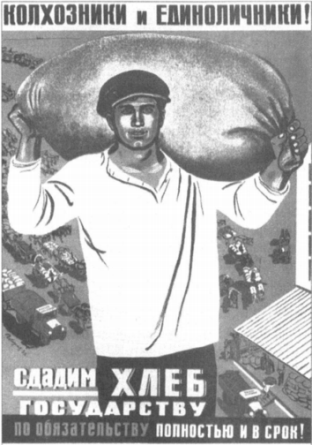 Укажите событие, которому посвящен данный плакат.1) новая экономическая политика                          3) гражданская война2) коллективизация                                                  4) политика военного коммунизмаОтветы:                               Контрольная работа №2 по теме «Россия и мир в 1914-1945 гг.»Задания 1-15 требуют ответа в виде цифры, последовательности цифр или слова (словосочетания), которые следует записать в поле ответа в тексте работы. Контрольная работа №3 по теме «Россия и мир в 1945-1991 гг.»1. Годы 1924, 1936 г., 1977 г., 1993 г. – характеризуются1)  сменой политического курса2)  преодолением внешнеполитических кризисов3)  принятием новых Конституций4)  заключением важнейших международных договоров 2. Наиболее  важной  внешнеполитической  акцией  СССР  в  конце 1980-х  гг. является:1)  вывод советских войск из Афганистана2)  урегулирование Карибского кризиса3)  подписание Заключительного акта Совещания по безопасности и сотрудничеству в Европе4)  нормализация отношений с Югославией 3. Какое из названных понятий  вошло  в жизнь  советского общества  в период перестройки?1)  гласность2)  развитой социализм3)  реабилитация4)  оттепель 4. Какая  из  названных  мер  относится  к  радикальной  экономической  реформе 1992 г.?1)  принятие курса на ускорение социально-экономического развития2)  освобождение цен от государственного контроля3)  создание советов народного хозяйства4)  выдача кредитов государственным предприятиям 5. В  целях  укрепления  российской  государственности,  обеспечения гражданского  согласия  и  единства  общества  руководством  России  в  начале XXI в. были приняты меры, направленные на1)  возрождение системы Советов2)  усиление «вертикали» власти3)  ликвидацию всевластия Советов4)  подписание нового Федеративного Договора  6. Прочтите отрывок из воспоминаний и напишите фамилию автора. «Через  несколько  минут  могучий  космический  корабль  унесет  меня  в далекие просторы Вселенной. Что можно сказать вам в эти последние минуты перед  стартом?  Вся  моя  жизнь  кажется  мне  сейчас  одним  прекрасным мгновением.  Все,  что  прожито,  что  сделано,  было  прожито  и  сделано  ради этой минуты... Быть первым в космосе – можно ли мечтать о большем?» 7. Установите  соответствие  между  международными  событиями  с  участием СССР  и  их  датами.  К  каждому  элементу  первого  столбца (событие)  подберите соответствующий элемент из второго (дата) и внесите в строку ответов выбранные цифры под соответствующими буквами 8. Рассмотрите схему и ответьте на вопрос. В какую международную организацию входили в первой половине 1960-х гг. страны, территория которых заштрихована на данной схеме?      1) Лига Наций   2) Организация Варшавского договора (ОВД)    3) НАТО     4) Организация по безопасности и сотрудничеству в Европе (ОБСЕ)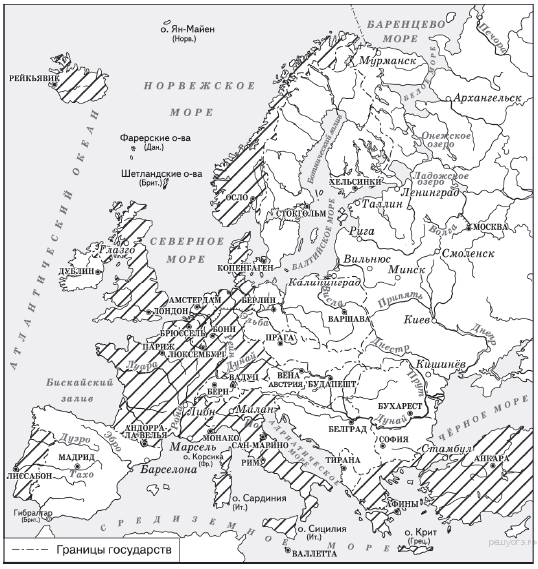 ОТВЕТ: Организация Североатлантического договора, НАТО, Северо-Атлантический Альянс (англ. North Atlantic Treaty Organization, NATO; фр. Organisation du traité de l'Atlantique Nord, OTAN) — крупнейший в мире военно-политический блок, объединяющий большинство стран Европы, США и Канаду. Основан 4 апреля 1949 года в США, «чтобы защитить Европу от советского влияния». Тогда государствами-членами НАТО стали 12 стран — США, Канада, Исландия, Великобритания, Франция, Бельгия, Нидерланды, Люксембург, Норвегия, Дания, Италия и Португалия.Правильный ответ: 3.Ответы:2.3 . Оценочные средства промежуточной аттестации по дисциплине «История»Дифференцированный зачет форме тестовой работы Оценка выполнения отдельных заданий и работы в целомКаждое верно выполненное задание части А №1-20 оценивается одним баллом, части В №1-5 оценивается 2 баллами. Максимальное количество баллов за работу – 30 баллов.Общий баллШкала перевода общего балла в отметкуПлан дифференцированного зачетаИнструкция по выполнению работыДанный материал предназначен для проведения дифференцированного зачета по обществознанию за 2 курс. На выполнение дифференцированного зачета по обществознанию отводится 45 мин.Дифференцированный зачет проводится в форме контрольной работы и состоит из 18 заданий различного уровня сложности. Задания части А№1-20 предполагают один верный ответ. Задания части В (1-5) предполагают несколько верных ответов. Часть С содержит задание, которое содержит развернутый ответ.Работа состоит из трех частей – Часть А (1-20), Часть В (1-5) и Часть С (1).Правильное выполнение любого задания части А оценивается одним баллом, правильное выполнение каждого задания дополнительной части – двумя баллами. Задание части С – 3 баллами. Если приводится неверный ответ или ответ отсутствует, ставится 0 баллов.Баллы, полученные за все выполненные задания, суммируются.При выполнении заданий Вы можете пользоваться черновиком. Обращаем Ваше внимание, что записи в черновике не будут учитываться при оценке работы.Советуем выполнять задания в том же порядке, в котором они даны. Для экономии времени пропускайте задание, которое не удается выполнить сразу, и переходите к следующему. Если после выполнения всей работы у Вас останется время, Вы можете вернуться к пропущенным заданиям.Баллы, полученные Вами за все выполненные задания, суммируются. Постарайтесь выполнить как можно больше заданий и набрать как можно больше баллов.Максимальное количество баллов 33.Желаем успеха!Дифференцированный зачет по истории Вариант 1Часть А.1. Какую причину возникновения «холодной войны» из перечисленных вы бы выделили?а) разногласия между православной церковью и другими направлениями христианстваб) требования США о возвращении СССР долгов по ленд-лизув) соперничество между СССР и США в военно-технической сферег) стремление правящих кругов СССР и США утвердить свою систему ценностей, образ жизни и миропонимание в качестве универсальныхд) борьба за сферы влияния между СССР, США и Великобританией2. Цель «доктрины Трумэна» состояла в том, чтобы:а) предотвратить переход под контроль СССР территорий, провозглашенных жизненно важными для обеспечения интересов безопасности СШАб) изолировать СССР на международной арене, исключить его из ООНв) запретить в США Коммунистическую партиюг) подготовиться к ядерной войне против СССР3. Назовите страны, которые оказались расколотыми в результате конфликтов «холодной войны»?а) Китай, Корея, Германия, Вьетнам б) Иран, Турция, Греция, Египетв) Япония, Индия, Югославия, Чехословакия г) Пакистан, Бирма, Ирак, Кувейт4.Что препятствовало углублению разрядки международной напряженности 1970-х годова) лидеры СССР и США проявили понимание лежащей на них ответственности за судьбы мираб) возрастающее влияние на политику ведущих стран мира стало оказывать антивоенное движениев) политика «холодной войны» встречала возрастающее осуждение большинства стран мира, входящих в движение неприсоединенияг) военные СССР и США стремились создать новые системы оружия5. Кампания 1950-1953 гг. в США, вошедшая в историю как «охота на ведьм», была связана са) переходом к политике изоляционизма на международной аренеб) ускорением работ по созданию новых видов оружияв) выявлением «неблагонадежных» граждан, «агентов мирового коммунизма», проникших в ряды государственных служащихг) содействием обеспечению равенства белых и небелых граждан, наказанием тех руководителей, которые препятствовали продвижению афроамериканцев на государственную службу6. Какие факторы в 1950-1960-е гг. толкали страны Восточной Европы на путь проведения демократических реформ?а) жесткий контроль над внешней и внутренней политикой со стороны советского руководстваб) отставание от государств Западной Европы по основным показателям экономического развитияв) стремление укрепить авторитет СССР на международной арене7 . Назовите год, когда произошли события «пражской весны»а) 1956 г. б) 1968 г. в) 1989 г. г) 1995 г.8. Что означал «план Маршалла»?а) военное противостояние странамб) план восстановления Европы после второй мировой войны с помощью ассигнований и займов СШАв) размещение ракет с ядерными боеголовками у границ СССРг) решение международных проблем не политическими , а военными средствамид) наращивание ракетно-ядерного потенциала США, создание новых видов оружия9.Трагические сентябрьские события 2001 г. в США еще раз показали, что терроризм…а) направлен против отдельных великих державб) объявил войну Америкев) представляет угрозу в международном глобальном масштабег) преследует лишь устрашающие целид) переместил поле действий с Востока на Запад10. В условиях начавшейся второй мировой войны СССР ...а) присоединил Западную Украину и Западную Белоруссиюб) сумел создать антигитлеровскую коалициюв) вступил в войну против Польши, Англии и Францииг) присоединил Польшу11. Выдающимися полководцами Великой отечественной войны являются:а) А.А. Брусилов, Д.Ф. Устинов;б) И.В. Сталин, С.М. Буденый;в) А.Н. Косыгин, А.А. Громыког) И.С. Конев, К.К. Рокоссовский12. Решающее сражение, произошедшее в 1945 году:а) Берлинская операция, разгром квантунской армии;б) разгром гитлеровских войск под Сталинградом, битва за Днепр;в) снятие блокады Ленинграда, освобождение Белоруссии.г) Битва за Москву13. Партизанское движение против захватчиков во время Великой отечественной войны своего наибольшего развития достигло?а) в Крыму;б) в Прибалтике;в) в Сибири;г) в Белоруссии.14. Действующая ныне Конституция Российской Федерации была принята:а) 7 октября 1977 г.б) 19 августа 1991 г.в)25 апреля 1993 г.г) 12 декабря 1993 г.15. Понятие «шоковая терапия» характеризует политику правительства:а) Н. И. Рыжкова в) Е. Т. Гайдараб) Б. М. Примакова г) С. В. Кириенко16. М.С. Горбачев был избран Генеральным Секретарем ЦК КПСС в:А. в 1985г.Б. в 1986г.В. в 1990г.Г. в 1991г.17. Назовите причину перехода советского руководства к политике перестройки?А. кризисные явления во всех сферах жизни общества;Б. распад мировой социалистической системы;В. требования мировой общественности;Г. массовые выступления населения против режима.18. Соглашение о роспуске СССР и создании СНГ было принято в … 1991 года
А. июне
Б. августе
В. декабре
Г. январе19. Первые выборы Президента России состоялись в…
А. 1991 г. Б. 1993 г.
В. 1996 г. Г. 1999 г.20. Год образования независимого государства Российской Федерации:А. 1993; Б. 2001; В. 1990; Г. 1991.Часть В.1. Расставьте события в хронологической последовательностиА. «Пражская весна»Б. Распад СССРВ. Разрушение Берлинской стеныГ. Народное восстание в ВенгрииД. Создание ОВДЕ. Создание СЭВ2.После второй мировой войны США становится военно-политическим лидером капиталистического мира. Что способствовало этому? …3.Расположите исторические события в хронологической последовательности:А) принятие программы помощи Европе- плана «Маршалла»;Б) выступление У.Черчилля с антисоветской речью в г. Фултон;В) создание НАТО;Г) выступление президента США Г.Трумена с «доктриной».4.Вставьте пропущенный термин:………………….-состояние военно- политической конфронтации между СССР и США, а также их союзниками после Второй мировой войны.5. Прочтите отрывок из доклада политического деятеля. Привлекая исторические знания, укажите не менее трёх обязательств, взятых на себя странами - участницами событий, которые позволили выйти из сложившейся ситуации.«События развивались в быстром темпе. Американское командование привело в полную боевую готовность все свои вооружённые силы, включая войска, находящиеся в Европе, а также шестой флот, находящийся в Средиземном море, и седьмой флот, базирующийся в районе Тайваня. Только для нападения на Кубу было выделено несколько парашютно-десантных, пехотных и бронетанковых дивизий, насчитывавших около 100 тысяч военнослужащих. Кроме того, к берегам Кубы было выдвинуто 183 корабля, на борту которых находилось 85 тысяч моряков.В полную боевую готовность были приведены и войска союзников США по НАТО в Европе. Перед лицом таких усиленных военных приготовлений мы со своей стороны вынуждены были провести соответствующие мероприятия. Советское правительство поручило министру обороны СССР привести в состояние полной боевой готовности всю армию Советского Союза, и прежде всего советские ракетные войска межконтинентального и стратегического назначения, зенитно-ракетную оборону страны и истребительную авиацию ПВО, стратегическую авиацию, военно-морские силы. Наш подводный флот, в том числе и атомный, занял указанные ему позиции. Вооружённые силы стран Варшавского пакта также были приведены в полную боевую готовность. В этих условиях, если бы та или другая сторона не проявила сдержанности, не сделала бы всего, что нужно для предотвращения развития войны, последовал бы взрыв с непоправимыми последствиями.Дифференцированный зачет по истории Вариант 2Часть А.

1. В области экономики апрельский (1985 г.) Пленум ЦК КПСС взял курс на:А) отказ от административно-командной системы управления
Б) приватизацию
В) создание рыночной экономики
Г) ускорение
Д) радикальные экономические реформы
2. Вьетнамский народ вел борьбу против французских колонизаторов в период:А)1945-54 гг.
Б) 1971-72 гг.
В) 1964-68 гг.
Г) 1973-74 гг.
Д) 1954-64 гг.
3. Начало «Холодной войны» по традиции связывают с:
А) созданием НАТО
Б) Корейской войной 1950-1953 гг.
В) Испытанием советского атомного оружия
Г) образованием Организации Варшавского договора
Д) речью У.Черчилля в Фултоне
4. Моделью национального и экономического развития для Ю.Кореи стал(а):А) Япония
Б) Западная Европа
В) США
Г) Китай
Д) СССР5. Беловежское соглашение 1991 г. Объявило об:А) принятие новой Конституции СССР
Б) вывод советских войск из ГДР
В) роспуск СССР, создание СНГ
Г) создание ГКЧП
Д) роспуск КПСС
6. «Холодная война» охватила период:А) 90-е годы XX века
Б) 30-40ые годы XX века
В) 40-80ые годы XX века
Г) 20-30ые годы XX века
Д) начало XX века
7. В конце XX века произошел распад государства:
А) Болгария
Б) Румыния
В) Югославия
Г) Польша
Д) Албания
8.С целью сохранения и укрепления СНГ в 1993 году:
А) был введен безвизовый режим
Б) была создана единая рублевая зона
В) был введен единый паспорт
Г) был принят устав СНГ
Д) были введены миротворческие силы ООН
9.Сущность политики «тэтчеризма» в Англии:
А) Отмена репрессивного закона о профсоюзах
Б) введение новой комплексной системы социального образования
В) повышение заработной платы
Г) широкомасштабная приватизация в государственном секторе
Д) национализация крупной промышленности
10. США принял активное участие в войне против С. Вьетнама в:
А) 1954-68 гг.Б) 1970-73 гг.
В) 1969-70 гг.
Г) 1965-85 гг.
Д) 1965-73 гг.
11. Главным во Второй мировой войне был:А. Западный фронтБ. Восточный фронтВ. Тихоокеанский фронтГ. Африканский фронт12. 28.07.1942г. был издан Приказ №227 «Ни шагу назад!». Он предусматривал:А. улучшение материального обеспечения семей погибших воиновБ. установление персональной ответственности командиров Красной Армии за большие людские потериВ. объявление военнопленных изменниками Родины и введение жестких санкций к членам их семейГ. создание заградительных отрядов для расстрела самовольно отступающих бойцов Красной Армии13. За какую операцию 2438 воинов были удостоены звания Героя Советского Союза:А. форсирование ДнепраБ. освобождение ОрлаВ. освобождение БелгородаГ. освобождение Киева14. Значение победы советских войск под Москвой заключалось в том, чтоА. начался коренной перелом в ходе второй мировой и Великой отечественной войныБ. потерпел крах план «молниеносной войны»В. стратегическая инициатива перешла к Красной АрмииГ. освобождение СССР15. Коренной перелом в ходе Великой отечественной войны 1941 -1945 г. был  достигнут в результате разгрома фашистских войск?А. под Москвой;Б. под Сталинградом и на Курской дуге;В. в Восточной Пруссии;Г. на реках Вислы и Одер.16. Какое событие произошло в СССР в 1962г.А. 20 съезд КПССБ. полет в космос Ю.ГагаринаВ. подавление выступления рабочих в НовочеркасскеГ. Арест Л.Берии17. Пост генсека после смерти Л. Брежнева занял:А. Ю. АндроповБ. К. ЧерненкоВ. М. СусловГ. М. Горбачев18.  Передача или продажа госсобственности с использованием именных чеков в России в начале 1990-х гг. получила название:А. национализацияБ. инвестицияВ. экспроприацияГ. ваучерная приватизация19. В сентябре 1993 г. Б. Н. Ельцин подписал указ о роспускеА. Совета ФедерацииБ. Государственной ДумыВ. Государственного советаГ. Верховного Совета20. Какое из перечисленных событий относится к 1998 г.?А. финансовый кризис в России — дефолтБ. принятие Конституции РФВ. избрание президентом РФ В. В. ПутинаГ. вооружённые столкновения сторонников президента и Верховного СоветаЧасть Б.1. Из перечня государственных деятелей СССР выберите фамилии тех, кто был руководителем правительства в 1953-1985 гг.А. Н.А. БулганинБ. А.А. ГромыкоВ. А.Н. КосыгинГ. Д.Ф. УстиновВ. Г.М. МаленковЕ.  Г.К. Жуков2. Установите соответствие между фамилиями политических деятелей и их деятельностью.3. Расположите в хронологической последовательности политические события, связанные с СССР послевоенного периода (1946-1953 гг.). Запишите цифры, которыми обозначены исторические события, в правильной последовательности.1. Денежная реформа.2. Начало корейской войны.3. Введение карточек из-за засухи4. XIX съезд ВКП(б) и переименование партии в КПСС.5. Успешное испытание атомной бомбы.4. Прочитайте отрывки из писем жителей Воронежской и Сталинградской областей (1946 г.) и ответьте на вопрос:15.11.1946 г.  «…Надвигающийся голод страшит, моральное состояние подавленное. Дети наши живут зверской жизнью – вечно злы и голодны. От плохого питания Женя стал отекать, больше всего отекает лицо, очень слабый. Голод ребята переносят терпеливо, если нечего поесть, что бывает очень часто, молчат, не терзают мою душу напрасными просьбами» (М.С. Ефремова. Воронежская область, ст. Бутурлиновка).24.11.1946 г. «…Дома дела очень плохие, все начинают пухнуть от голода: хлеба нет совсем, питаемся только желудями» (В.В. Ершов, Воронежская обл., г. Борисоглебск).        Что из перечисленного не относилось к причинам бедственного положения людей в первые послевоенные годы:засуха и неурожай 1946 г.разорение сельского хозяйства страны неэффективность колхозно-совхозной системы принудительная кампания по выращиванию кукурузы5. Прочтите отрывок из исторического источника и напишите событие, год и имя докладчика.Из воспоминаний руководителя партии«Съезд выслушал меня молча. Как говорится, слышен был полёт мухи. Всё оказалось настолько неожиданным. Нужно было, конечно, понимать, как делегаты были поражены рассказом о зверствах, которые были совершены по отношению к заслуженным людям, старым большевикам и молодёжи… Это была трагедия для партии и для делегатов съезда. Вот как родился доклад на _________ съезде КПСС о злоупотреблениях со стороны Сталина.Считаю, что вопрос был поставлен абсолютно правильно и своевременно… Ведь всё могло произойти иначе. Мы всё ещё находились в шоке... Мы создали… версию о роли Берии: что, дескать, Берия полностью отвечает за злоупотребления, которые совершились при Сталине. Это тоже было результатом шока. Мы тогда никак ещё не могли освободиться от идеи, что Сталин — отец народа, гений и прочее. Невозможно было сразу представить себе, что Сталин — убийца и изверг…О большой внутренней борьбе в связи с докладом на съезде я рассказал. Главными оппонентами были Молотов, Каганович, Ворошилов… Сколько людей погибло в результате деятельности этого человека… Преступления вообще, а особенно преступления, совершённые Сталиным и его сподручными — Молотовым, Кагановичем и Ворошиловым, нельзя прощать… Ещё и сейчас иной раз встречаются люди, которые ставят вопрос: "А может быть, не надо было рассказывать о Сталине?" Это вовсе не соучастники Сталина в злодеяниях, а простые люди: они привыкли к тому, что молились на Сталина, и сейчас им трудно…После долгой истерии охоты на "врагов народа" не сразу смогли психологически сбросить груз прежнего… долго ещё верили в версии, которые создавал Сталин, верили, что в собственной стране мы окружены "врагами народа" и надо с ними бороться, защищать революцию… Копию доклада разослали по партийным организациям… их требовалось вернуть в ЦК КПСС.Мы дали их также для ознакомления братским компартиям… В Польше …документ попал в руки тех поляков, которые стояли на позиции недружелюбия к Советскому Союзу. Они использовали этот документ в своих целях и размножили его…»Ключ ответов Вариант 1Часть А (каждое выполненное задание оценивается в 1 балл)Часть В ( В1, В2 – 1 балл, В3 – В6 – 2 балла (2 балла – нет ошибок; 1 балл – допущена одна ошибка, или в верной комбинации ответа отсутствует один символ; 0 баллов – допущены две и более ошибок)Ключ ответов Вариант 2Часть А (каждое выполненное задание оценивается в 1 балл)Часть В ( В1, В2 – 1 балл, В3 – В6 – 2 балла (2 балла – нет ошибок; 1 балл – допущена одна ошибка, или в верной комбинации ответа отсутствует один символ; 0 баллов – допущены две и более ошибок)№ Модуль/Раздел/ТемаРезультат обученияТипы оценочных мероприятийРаздел 1.  Россия в годы Первой мировой войны.Первая мировая война и послевоенный кризис Великой Российской революции (1914–1922)Раздел 1.  Россия в годы Первой мировой войны.Первая мировая война и послевоенный кризис Великой Российской революции (1914–1922)Раздел 1.  Россия в годы Первой мировой войны.Первая мировая война и послевоенный кризис Великой Российской революции (1914–1922)1.Введение. Мир в начале ХХ века-уметь критически анализировать исторические источники разных типов  по истории России и зарубежных стран начала XX в.;-уметь осуществлять с соблюдением правил информационной безопасности поиск исторической информации по истории России;-учитывать специфику современных источников информации; - уметь составлять описание (реконструкцию) в устной и письменной форме исторических событий, явлений, процессов истории родного края, истории России начала XX в. и их участников; формулировать и обосновывать собственную точку зрения (версию, оценку) с опорой на фактический материал, ‎в том числе используя источники разных типов;- отстаивать историческую правду в ходе дискуссий и других форм межличностного взаимодействия;-умение характеризовать историческое значение Российской революции, Гражданской войны;- знать имена героев Первой мировой, Гражданской войн, исторических личностей, внёсших значительный вклад в социально-экономическое, политической и культурное развитие России в начале XX в.;- уметь устанавливать причинно-следственные, пространственные, временные связи исторических событий, явлений, процессов; характеризовать ‎их итоги; соотносить события истории родного края и истории России в  начале XX в.;- понимать значимость России в мировых политических и социально-‎экономических процессах  начала XXв.,Тест Входной контроль2.ПР 1 Причины , начало и ход Первой мировой войны -уметь критически анализировать исторические источники разных типов  по истории России и зарубежных стран начала XX в.;-уметь осуществлять с соблюдением правил информационной безопасности поиск исторической информации по истории России;-учитывать специфику современных источников информации; - уметь составлять описание (реконструкцию) в устной и письменной форме исторических событий, явлений, процессов истории родного края, истории России начала XX в. и их участников; формулировать и обосновывать собственную точку зрения (версию, оценку) с опорой на фактический материал, ‎в том числе используя источники разных типов;- отстаивать историческую правду в ходе дискуссий и других форм межличностного взаимодействия;-умение характеризовать историческое значение Российской революции, Гражданской войны;- знать имена героев Первой мировой, Гражданской войн, исторических личностей, внёсших значительный вклад в социально-экономическое, политической и культурное развитие России в начале XX в.;- уметь устанавливать причинно-следственные, пространственные, временные связи исторических событий, явлений, процессов; характеризовать ‎их итоги; соотносить события истории родного края и истории России в  начале XX в.;- понимать значимость России в мировых политических и социально-‎экономических процессах  начала XXв.,Тестовое задание3.Россия накануне Первой мировой войны-уметь критически анализировать исторические источники разных типов  по истории России и зарубежных стран начала XX в.;-уметь осуществлять с соблюдением правил информационной безопасности поиск исторической информации по истории России;-учитывать специфику современных источников информации; - уметь составлять описание (реконструкцию) в устной и письменной форме исторических событий, явлений, процессов истории родного края, истории России начала XX в. и их участников; формулировать и обосновывать собственную точку зрения (версию, оценку) с опорой на фактический материал, ‎в том числе используя источники разных типов;- отстаивать историческую правду в ходе дискуссий и других форм межличностного взаимодействия;-умение характеризовать историческое значение Российской революции, Гражданской войны;- знать имена героев Первой мировой, Гражданской войн, исторических личностей, внёсших значительный вклад в социально-экономическое, политической и культурное развитие России в начале XX в.;- уметь устанавливать причинно-следственные, пространственные, временные связи исторических событий, явлений, процессов; характеризовать ‎их итоги; соотносить события истории родного края и истории России в  начале XX в.;- понимать значимость России в мировых политических и социально-‎экономических процессах  начала XXв.,Электронный тест4.Российское государство и общество в годы Первой мировой войны-уметь критически анализировать исторические источники разных типов  по истории России и зарубежных стран начала XX в.;-уметь осуществлять с соблюдением правил информационной безопасности поиск исторической информации по истории России;-учитывать специфику современных источников информации; - уметь составлять описание (реконструкцию) в устной и письменной форме исторических событий, явлений, процессов истории родного края, истории России начала XX в. и их участников; формулировать и обосновывать собственную точку зрения (версию, оценку) с опорой на фактический материал, ‎в том числе используя источники разных типов;- отстаивать историческую правду в ходе дискуссий и других форм межличностного взаимодействия;-умение характеризовать историческое значение Российской революции, Гражданской войны;- знать имена героев Первой мировой, Гражданской войн, исторических личностей, внёсших значительный вклад в социально-экономическое, политической и культурное развитие России в начале XX в.;- уметь устанавливать причинно-следственные, пространственные, временные связи исторических событий, явлений, процессов; характеризовать ‎их итоги; соотносить события истории родного края и истории России в  начале XX в.;- понимать значимость России в мировых политических и социально-‎экономических процессах  начала XXв.,Электронный тест5.ПР 2 Итоги и последствия Первой мировой войны-уметь критически анализировать исторические источники разных типов  по истории России и зарубежных стран начала XX в.;-уметь осуществлять с соблюдением правил информационной безопасности поиск исторической информации по истории России;-учитывать специфику современных источников информации; - уметь составлять описание (реконструкцию) в устной и письменной форме исторических событий, явлений, процессов истории родного края, истории России начала XX в. и их участников; формулировать и обосновывать собственную точку зрения (версию, оценку) с опорой на фактический материал, ‎в том числе используя источники разных типов;- отстаивать историческую правду в ходе дискуссий и других форм межличностного взаимодействия;-умение характеризовать историческое значение Российской революции, Гражданской войны;- знать имена героев Первой мировой, Гражданской войн, исторических личностей, внёсших значительный вклад в социально-экономическое, политической и культурное развитие России в начале XX в.;- уметь устанавливать причинно-следственные, пространственные, временные связи исторических событий, явлений, процессов; характеризовать ‎их итоги; соотносить события истории родного края и истории России в  начале XX в.;- понимать значимость России в мировых политических и социально-‎экономических процессах  начала XXв.,Электронный тест6.Причины Великой российской революции и ее этапы-уметь критически анализировать исторические источники разных типов  по истории России и зарубежных стран начала XX в.;-уметь осуществлять с соблюдением правил информационной безопасности поиск исторической информации по истории России;-учитывать специфику современных источников информации; - уметь составлять описание (реконструкцию) в устной и письменной форме исторических событий, явлений, процессов истории родного края, истории России начала XX в. и их участников; формулировать и обосновывать собственную точку зрения (версию, оценку) с опорой на фактический материал, ‎в том числе используя источники разных типов;- отстаивать историческую правду в ходе дискуссий и других форм межличностного взаимодействия;-умение характеризовать историческое значение Российской революции, Гражданской войны;- знать имена героев Первой мировой, Гражданской войн, исторических личностей, внёсших значительный вклад в социально-экономическое, политической и культурное развитие России в начале XX в.;- уметь устанавливать причинно-следственные, пространственные, временные связи исторических событий, явлений, процессов; характеризовать ‎их итоги; соотносить события истории родного края и истории России в  начале XX в.;- понимать значимость России в мировых политических и социально-‎экономических процессах  начала XXв.,Тестовое задание7.ПР  3 Национальные и конфессиональные проблемы империи-уметь критически анализировать исторические источники разных типов  по истории России и зарубежных стран начала XX в.;-уметь осуществлять с соблюдением правил информационной безопасности поиск исторической информации по истории России;-учитывать специфику современных источников информации; - уметь составлять описание (реконструкцию) в устной и письменной форме исторических событий, явлений, процессов истории родного края, истории России начала XX в. и их участников; формулировать и обосновывать собственную точку зрения (версию, оценку) с опорой на фактический материал, ‎в том числе используя источники разных типов;- отстаивать историческую правду в ходе дискуссий и других форм межличностного взаимодействия;-умение характеризовать историческое значение Российской революции, Гражданской войны;- знать имена героев Первой мировой, Гражданской войн, исторических личностей, внёсших значительный вклад в социально-экономическое, политической и культурное развитие России в начале XX в.;- уметь устанавливать причинно-следственные, пространственные, временные связи исторических событий, явлений, процессов; характеризовать ‎их итоги; соотносить события истории родного края и истории России в  начале XX в.;- понимать значимость России в мировых политических и социально-‎экономических процессах  начала XXв.,Анализ исторического текста8.Первые революционные преобразования большевиков-уметь критически анализировать исторические источники разных типов  по истории России и зарубежных стран начала XX в.;-уметь осуществлять с соблюдением правил информационной безопасности поиск исторической информации по истории России;-учитывать специфику современных источников информации; - уметь составлять описание (реконструкцию) в устной и письменной форме исторических событий, явлений, процессов истории родного края, истории России начала XX в. и их участников; формулировать и обосновывать собственную точку зрения (версию, оценку) с опорой на фактический материал, ‎в том числе используя источники разных типов;- отстаивать историческую правду в ходе дискуссий и других форм межличностного взаимодействия;-умение характеризовать историческое значение Российской революции, Гражданской войны;- знать имена героев Первой мировой, Гражданской войн, исторических личностей, внёсших значительный вклад в социально-экономическое, политической и культурное развитие России в начале XX в.;- уметь устанавливать причинно-следственные, пространственные, временные связи исторических событий, явлений, процессов; характеризовать ‎их итоги; соотносить события истории родного края и истории России в  начале XX в.;- понимать значимость России в мировых политических и социально-‎экономических процессах  начала XXв.,Тестовое задание9.Причины и этапы Гражданской войны в России -уметь критически анализировать исторические источники разных типов  по истории России и зарубежных стран начала XX в.;-уметь осуществлять с соблюдением правил информационной безопасности поиск исторической информации по истории России;-учитывать специфику современных источников информации; - уметь составлять описание (реконструкцию) в устной и письменной форме исторических событий, явлений, процессов истории родного края, истории России начала XX в. и их участников; формулировать и обосновывать собственную точку зрения (версию, оценку) с опорой на фактический материал, ‎в том числе используя источники разных типов;- отстаивать историческую правду в ходе дискуссий и других форм межличностного взаимодействия;-умение характеризовать историческое значение Российской революции, Гражданской войны;- знать имена героев Первой мировой, Гражданской войн, исторических личностей, внёсших значительный вклад в социально-экономическое, политической и культурное развитие России в начале XX в.;- уметь устанавливать причинно-следственные, пространственные, временные связи исторических событий, явлений, процессов; характеризовать ‎их итоги; соотносить события истории родного края и истории России в  начале XX в.;- понимать значимость России в мировых политических и социально-‎экономических процессах  начала XXв.,Работа с картой10.ПР 4 Формирование основных очагов сопротивления большевикам-уметь критически анализировать исторические источники разных типов  по истории России и зарубежных стран начала XX в.;-уметь осуществлять с соблюдением правил информационной безопасности поиск исторической информации по истории России;-учитывать специфику современных источников информации; - уметь составлять описание (реконструкцию) в устной и письменной форме исторических событий, явлений, процессов истории родного края, истории России начала XX в. и их участников; формулировать и обосновывать собственную точку зрения (версию, оценку) с опорой на фактический материал, ‎в том числе используя источники разных типов;- отстаивать историческую правду в ходе дискуссий и других форм межличностного взаимодействия;-умение характеризовать историческое значение Российской революции, Гражданской войны;- знать имена героев Первой мировой, Гражданской войн, исторических личностей, внёсших значительный вклад в социально-экономическое, политической и культурное развитие России в начале XX в.;- уметь устанавливать причинно-следственные, пространственные, временные связи исторических событий, явлений, процессов; характеризовать ‎их итоги; соотносить события истории родного края и истории России в  начале XX в.;- понимать значимость России в мировых политических и социально-‎экономических процессах  начала XXв.,Электронный тест11.Причины победы Красной Армии в Гражданской войне-уметь критически анализировать исторические источники разных типов  по истории России и зарубежных стран начала XX в.;-уметь осуществлять с соблюдением правил информационной безопасности поиск исторической информации по истории России;-учитывать специфику современных источников информации; - уметь составлять описание (реконструкцию) в устной и письменной форме исторических событий, явлений, процессов истории родного края, истории России начала XX в. и их участников; формулировать и обосновывать собственную точку зрения (версию, оценку) с опорой на фактический материал, ‎в том числе используя источники разных типов;- отстаивать историческую правду в ходе дискуссий и других форм межличностного взаимодействия;-умение характеризовать историческое значение Российской революции, Гражданской войны;- знать имена героев Первой мировой, Гражданской войн, исторических личностей, внёсших значительный вклад в социально-экономическое, политической и культурное развитие России в начале XX в.;- уметь устанавливать причинно-следственные, пространственные, временные связи исторических событий, явлений, процессов; характеризовать ‎их итоги; соотносить события истории родного края и истории России в  начале XX в.;- понимать значимость России в мировых политических и социально-‎экономических процессах  начала XXв.,Самостоятельная работа с источниками. «Трудный вопрос»»12.«Жизнь в катастрофе»-уметь критически анализировать исторические источники разных типов  по истории России и зарубежных стран начала XX в.;-уметь осуществлять с соблюдением правил информационной безопасности поиск исторической информации по истории России;-учитывать специфику современных источников информации; - уметь составлять описание (реконструкцию) в устной и письменной форме исторических событий, явлений, процессов истории родного края, истории России начала XX в. и их участников; формулировать и обосновывать собственную точку зрения (версию, оценку) с опорой на фактический материал, ‎в том числе используя источники разных типов;- отстаивать историческую правду в ходе дискуссий и других форм межличностного взаимодействия;-умение характеризовать историческое значение Российской революции, Гражданской войны;- знать имена героев Первой мировой, Гражданской войн, исторических личностей, внёсших значительный вклад в социально-экономическое, политической и культурное развитие России в начале XX в.;- уметь устанавливать причинно-следственные, пространственные, временные связи исторических событий, явлений, процессов; характеризовать ‎их итоги; соотносить события истории родного края и истории России в  начале XX в.;- понимать значимость России в мировых политических и социально-‎экономических процессах  начала XXв.,Самостоятельная работа с историческими источникамиРаздел 2. Межвоенный период (1918–1939). СССР в 1920–1930-е годы Раздел 2. Межвоенный период (1918–1939). СССР в 1920–1930-е годы Раздел 2. Межвоенный период (1918–1939). СССР в 1920–1930-е годы 13.Социально-экономический и политический кризис в РСФСР в начале 20-х гг. уметь критически анализировать исторические источники разных типов  по истории России и зарубежных стран в 1920-30 гг. XX в.;-уметь осуществлять с соблюдением правил информационной безопасности поиск исторической информации по истории России;-учитывать специфику современных источников информации; - уметь составлять описание (реконструкцию) в устной и письменной форме исторических событий, явлений, процессов истории родного края, истории России 1920-30 гг. XX в. и их участников; формулировать и обосновывать собственную точку зрения (версию, оценку) с опорой на фактический материал, ‎в том числе используя источники разных типов;- отстаивать историческую правду в ходе дискуссий и других форм межличностного взаимодействия;-умение характеризовать историческое значение событий Российской истории 1920-30 гг. XX в.-нэпа, индустриализации и коллективизации в СССР,- знать имена героев и исторических личностей, внёсших значительный вклад в социально-экономическое, политической и культурное развитие России в 1920-30 гг. XX в.;- уметь устанавливать причинно-следственные, пространственные, временные связи исторических событий, явлений, процессов; характеризовать ‎их итоги; соотносить события истории родного края и истории России в  начале XX в.;- понимать значимость России в мировых политических и социально-‎экономических процессах  в 1920-30 гг. XX в.«Трудный вопрос»»14.ПР 5 Предпосылки и значение образования СССРуметь критически анализировать исторические источники разных типов  по истории России и зарубежных стран в 1920-30 гг. XX в.;-уметь осуществлять с соблюдением правил информационной безопасности поиск исторической информации по истории России;-учитывать специфику современных источников информации; - уметь составлять описание (реконструкцию) в устной и письменной форме исторических событий, явлений, процессов истории родного края, истории России 1920-30 гг. XX в. и их участников; формулировать и обосновывать собственную точку зрения (версию, оценку) с опорой на фактический материал, ‎в том числе используя источники разных типов;- отстаивать историческую правду в ходе дискуссий и других форм межличностного взаимодействия;-умение характеризовать историческое значение событий Российской истории 1920-30 гг. XX в.-нэпа, индустриализации и коллективизации в СССР,- знать имена героев и исторических личностей, внёсших значительный вклад в социально-экономическое, политической и культурное развитие России в 1920-30 гг. XX в.;- уметь устанавливать причинно-следственные, пространственные, временные связи исторических событий, явлений, процессов; характеризовать ‎их итоги; соотносить события истории родного края и истории России в  начале XX в.;- понимать значимость России в мировых политических и социально-‎экономических процессах  в 1920-30 гг. XX в.«Трудный вопрос»»15.Противоречия политики НЭПа.уметь критически анализировать исторические источники разных типов  по истории России и зарубежных стран в 1920-30 гг. XX в.;-уметь осуществлять с соблюдением правил информационной безопасности поиск исторической информации по истории России;-учитывать специфику современных источников информации; - уметь составлять описание (реконструкцию) в устной и письменной форме исторических событий, явлений, процессов истории родного края, истории России 1920-30 гг. XX в. и их участников; формулировать и обосновывать собственную точку зрения (версию, оценку) с опорой на фактический материал, ‎в том числе используя источники разных типов;- отстаивать историческую правду в ходе дискуссий и других форм межличностного взаимодействия;-умение характеризовать историческое значение событий Российской истории 1920-30 гг. XX в.-нэпа, индустриализации и коллективизации в СССР,- знать имена героев и исторических личностей, внёсших значительный вклад в социально-экономическое, политической и культурное развитие России в 1920-30 гг. XX в.;- уметь устанавливать причинно-следственные, пространственные, временные связи исторических событий, явлений, процессов; характеризовать ‎их итоги; соотносить события истории родного края и истории России в  начале XX в.;- понимать значимость России в мировых политических и социально-‎экономических процессах  в 1920-30 гг. XX в.«Трудный вопрос»»16.Индустриализация и коллективизация  в СССР.уметь критически анализировать исторические источники разных типов  по истории России и зарубежных стран в 1920-30 гг. XX в.;-уметь осуществлять с соблюдением правил информационной безопасности поиск исторической информации по истории России;-учитывать специфику современных источников информации; - уметь составлять описание (реконструкцию) в устной и письменной форме исторических событий, явлений, процессов истории родного края, истории России 1920-30 гг. XX в. и их участников; формулировать и обосновывать собственную точку зрения (версию, оценку) с опорой на фактический материал, ‎в том числе используя источники разных типов;- отстаивать историческую правду в ходе дискуссий и других форм межличностного взаимодействия;-умение характеризовать историческое значение событий Российской истории 1920-30 гг. XX в.-нэпа, индустриализации и коллективизации в СССР,- знать имена героев и исторических личностей, внёсших значительный вклад в социально-экономическое, политической и культурное развитие России в 1920-30 гг. XX в.;- уметь устанавливать причинно-следственные, пространственные, временные связи исторических событий, явлений, процессов; характеризовать ‎их итоги; соотносить события истории родного края и истории России в  начале XX в.;- понимать значимость России в мировых политических и социально-‎экономических процессах  в 1920-30 гг. XX в.Электронный тест17.ПР 6  Перестройка экономики на основе командного администрированияуметь критически анализировать исторические источники разных типов  по истории России и зарубежных стран в 1920-30 гг. XX в.;-уметь осуществлять с соблюдением правил информационной безопасности поиск исторической информации по истории России;-учитывать специфику современных источников информации; - уметь составлять описание (реконструкцию) в устной и письменной форме исторических событий, явлений, процессов истории родного края, истории России 1920-30 гг. XX в. и их участников; формулировать и обосновывать собственную точку зрения (версию, оценку) с опорой на фактический материал, ‎в том числе используя источники разных типов;- отстаивать историческую правду в ходе дискуссий и других форм межличностного взаимодействия;-умение характеризовать историческое значение событий Российской истории 1920-30 гг. XX в.-нэпа, индустриализации и коллективизации в СССР,- знать имена героев и исторических личностей, внёсших значительный вклад в социально-экономическое, политической и культурное развитие России в 1920-30 гг. XX в.;- уметь устанавливать причинно-следственные, пространственные, временные связи исторических событий, явлений, процессов; характеризовать ‎их итоги; соотносить события истории родного края и истории России в  начале XX в.;- понимать значимость России в мировых политических и социально-‎экономических процессах  в 1920-30 гг. XX в.Электронный тест18.Усиление идеологического контроля над обществомуметь критически анализировать исторические источники разных типов  по истории России и зарубежных стран в 1920-30 гг. XX в.;-уметь осуществлять с соблюдением правил информационной безопасности поиск исторической информации по истории России;-учитывать специфику современных источников информации; - уметь составлять описание (реконструкцию) в устной и письменной форме исторических событий, явлений, процессов истории родного края, истории России 1920-30 гг. XX в. и их участников; формулировать и обосновывать собственную точку зрения (версию, оценку) с опорой на фактический материал, ‎в том числе используя источники разных типов;- отстаивать историческую правду в ходе дискуссий и других форм межличностного взаимодействия;-умение характеризовать историческое значение событий Российской истории 1920-30 гг. XX в.-нэпа, индустриализации и коллективизации в СССР,- знать имена героев и исторических личностей, внёсших значительный вклад в социально-экономическое, политической и культурное развитие России в 1920-30 гг. XX в.;- уметь устанавливать причинно-следственные, пространственные, временные связи исторических событий, явлений, процессов; характеризовать ‎их итоги; соотносить события истории родного края и истории России в  начале XX в.;- понимать значимость России в мировых политических и социально-‎экономических процессах  в 1920-30 гг. XX в.Тестовое задание+ Словарный диктант19.Создание "нового человека".уметь критически анализировать исторические источники разных типов  по истории России и зарубежных стран в 1920-30 гг. XX в.;-уметь осуществлять с соблюдением правил информационной безопасности поиск исторической информации по истории России;-учитывать специфику современных источников информации; - уметь составлять описание (реконструкцию) в устной и письменной форме исторических событий, явлений, процессов истории родного края, истории России 1920-30 гг. XX в. и их участников; формулировать и обосновывать собственную точку зрения (версию, оценку) с опорой на фактический материал, ‎в том числе используя источники разных типов;- отстаивать историческую правду в ходе дискуссий и других форм межличностного взаимодействия;-умение характеризовать историческое значение событий Российской истории 1920-30 гг. XX в.-нэпа, индустриализации и коллективизации в СССР,- знать имена героев и исторических личностей, внёсших значительный вклад в социально-экономическое, политической и культурное развитие России в 1920-30 гг. XX в.;- уметь устанавливать причинно-следственные, пространственные, временные связи исторических событий, явлений, процессов; характеризовать ‎их итоги; соотносить события истории родного края и истории России в  начале XX в.;- понимать значимость России в мировых политических и социально-‎экономических процессах  в 1920-30 гг. XX в.«Трудный вопрос»»20.ПР 7 Культурная революция и «угар НЭПа»уметь критически анализировать исторические источники разных типов  по истории России и зарубежных стран в 1920-30 гг. XX в.;-уметь осуществлять с соблюдением правил информационной безопасности поиск исторической информации по истории России;-учитывать специфику современных источников информации; - уметь составлять описание (реконструкцию) в устной и письменной форме исторических событий, явлений, процессов истории родного края, истории России 1920-30 гг. XX в. и их участников; формулировать и обосновывать собственную точку зрения (версию, оценку) с опорой на фактический материал, ‎в том числе используя источники разных типов;- отстаивать историческую правду в ходе дискуссий и других форм межличностного взаимодействия;-умение характеризовать историческое значение событий Российской истории 1920-30 гг. XX в.-нэпа, индустриализации и коллективизации в СССР,- знать имена героев и исторических личностей, внёсших значительный вклад в социально-экономическое, политической и культурное развитие России в 1920-30 гг. XX в.;- уметь устанавливать причинно-следственные, пространственные, временные связи исторических событий, явлений, процессов; характеризовать ‎их итоги; соотносить события истории родного края и истории России в  начале XX в.;- понимать значимость России в мировых политических и социально-‎экономических процессах  в 1920-30 гг. XX в.Электронный тест21.Культурная революцияуметь критически анализировать исторические источники разных типов  по истории России и зарубежных стран в 1920-30 гг. XX в.;-уметь осуществлять с соблюдением правил информационной безопасности поиск исторической информации по истории России;-учитывать специфику современных источников информации; - уметь составлять описание (реконструкцию) в устной и письменной форме исторических событий, явлений, процессов истории родного края, истории России 1920-30 гг. XX в. и их участников; формулировать и обосновывать собственную точку зрения (версию, оценку) с опорой на фактический материал, ‎в том числе используя источники разных типов;- отстаивать историческую правду в ходе дискуссий и других форм межличностного взаимодействия;-умение характеризовать историческое значение событий Российской истории 1920-30 гг. XX в.-нэпа, индустриализации и коллективизации в СССР,- знать имена героев и исторических личностей, внёсших значительный вклад в социально-экономическое, политической и культурное развитие России в 1920-30 гг. XX в.;- уметь устанавливать причинно-следственные, пространственные, временные связи исторических событий, явлений, процессов; характеризовать ‎их итоги; соотносить события истории родного края и истории России в  начале XX в.;- понимать значимость России в мировых политических и социально-‎экономических процессах  в 1920-30 гг. XX в.Электронный тест22.Мир в 1918-1939 гг.: от войны к мирууметь критически анализировать исторические источники разных типов  по истории России и зарубежных стран в 1920-30 гг. XX в.;-уметь осуществлять с соблюдением правил информационной безопасности поиск исторической информации по истории России;-учитывать специфику современных источников информации; - уметь составлять описание (реконструкцию) в устной и письменной форме исторических событий, явлений, процессов истории родного края, истории России 1920-30 гг. XX в. и их участников; формулировать и обосновывать собственную точку зрения (версию, оценку) с опорой на фактический материал, ‎в том числе используя источники разных типов;- отстаивать историческую правду в ходе дискуссий и других форм межличностного взаимодействия;-умение характеризовать историческое значение событий Российской истории 1920-30 гг. XX в.-нэпа, индустриализации и коллективизации в СССР,- знать имена героев и исторических личностей, внёсших значительный вклад в социально-экономическое, политической и культурное развитие России в 1920-30 гг. XX в.;- уметь устанавливать причинно-следственные, пространственные, временные связи исторических событий, явлений, процессов; характеризовать ‎их итоги; соотносить события истории родного края и истории России в  начале XX в.;- понимать значимость России в мировых политических и социально-‎экономических процессах  в 1920-30 гг. XX в.Электронный тест23.Международные отношения в 1920-1930-х гг.уметь критически анализировать исторические источники разных типов  по истории России и зарубежных стран в 1920-30 гг. XX в.;-уметь осуществлять с соблюдением правил информационной безопасности поиск исторической информации по истории России;-учитывать специфику современных источников информации; - уметь составлять описание (реконструкцию) в устной и письменной форме исторических событий, явлений, процессов истории родного края, истории России 1920-30 гг. XX в. и их участников; формулировать и обосновывать собственную точку зрения (версию, оценку) с опорой на фактический материал, ‎в том числе используя источники разных типов;- отстаивать историческую правду в ходе дискуссий и других форм межличностного взаимодействия;-умение характеризовать историческое значение событий Российской истории 1920-30 гг. XX в.-нэпа, индустриализации и коллективизации в СССР,- знать имена героев и исторических личностей, внёсших значительный вклад в социально-экономическое, политической и культурное развитие России в 1920-30 гг. XX в.;- уметь устанавливать причинно-следственные, пространственные, временные связи исторических событий, явлений, процессов; характеризовать ‎их итоги; соотносить события истории родного края и истории России в  начале XX в.;- понимать значимость России в мировых политических и социально-‎экономических процессах  в 1920-30 гг. XX в.Тестовое задание24.ПР 8 Распространение фашизма в Европеуметь критически анализировать исторические источники разных типов  по истории России и зарубежных стран в 1920-30 гг. XX в.;-уметь осуществлять с соблюдением правил информационной безопасности поиск исторической информации по истории России;-учитывать специфику современных источников информации; - уметь составлять описание (реконструкцию) в устной и письменной форме исторических событий, явлений, процессов истории родного края, истории России 1920-30 гг. XX в. и их участников; формулировать и обосновывать собственную точку зрения (версию, оценку) с опорой на фактический материал, ‎в том числе используя источники разных типов;- отстаивать историческую правду в ходе дискуссий и других форм межличностного взаимодействия;-умение характеризовать историческое значение событий Российской истории 1920-30 гг. XX в.-нэпа, индустриализации и коллективизации в СССР,- знать имена героев и исторических личностей, внёсших значительный вклад в социально-экономическое, политической и культурное развитие России в 1920-30 гг. XX в.;- уметь устанавливать причинно-следственные, пространственные, временные связи исторических событий, явлений, процессов; характеризовать ‎их итоги; соотносить события истории родного края и истории России в  начале XX в.;- понимать значимость России в мировых политических и социально-‎экономических процессах  в 1920-30 гг. XX в.Тестовое задание25.Внешняя политика СССР в 1920-е гг.уметь критически анализировать исторические источники разных типов  по истории России и зарубежных стран в 1920-30 гг. XX в.;-уметь осуществлять с соблюдением правил информационной безопасности поиск исторической информации по истории России;-учитывать специфику современных источников информации; - уметь составлять описание (реконструкцию) в устной и письменной форме исторических событий, явлений, процессов истории родного края, истории России 1920-30 гг. XX в. и их участников; формулировать и обосновывать собственную точку зрения (версию, оценку) с опорой на фактический материал, ‎в том числе используя источники разных типов;- отстаивать историческую правду в ходе дискуссий и других форм межличностного взаимодействия;-умение характеризовать историческое значение событий Российской истории 1920-30 гг. XX в.-нэпа, индустриализации и коллективизации в СССР,- знать имена героев и исторических личностей, внёсших значительный вклад в социально-экономическое, политической и культурное развитие России в 1920-30 гг. XX в.;- уметь устанавливать причинно-следственные, пространственные, временные связи исторических событий, явлений, процессов; характеризовать ‎их итоги; соотносить события истории родного края и истории России в  начале XX в.;- понимать значимость России в мировых политических и социально-‎экономических процессах  в 1920-30 гг. XX в.Самостоятельная работа с историческими источниками26.Возрастание угрозы мировой войныуметь критически анализировать исторические источники разных типов  по истории России и зарубежных стран в 1920-30 гг. XX в.;-уметь осуществлять с соблюдением правил информационной безопасности поиск исторической информации по истории России;-учитывать специфику современных источников информации; - уметь составлять описание (реконструкцию) в устной и письменной форме исторических событий, явлений, процессов истории родного края, истории России 1920-30 гг. XX в. и их участников; формулировать и обосновывать собственную точку зрения (версию, оценку) с опорой на фактический материал, ‎в том числе используя источники разных типов;- отстаивать историческую правду в ходе дискуссий и других форм межличностного взаимодействия;-умение характеризовать историческое значение событий Российской истории 1920-30 гг. XX в.-нэпа, индустриализации и коллективизации в СССР,- знать имена героев и исторических личностей, внёсших значительный вклад в социально-экономическое, политической и культурное развитие России в 1920-30 гг. XX в.;- уметь устанавливать причинно-следственные, пространственные, временные связи исторических событий, явлений, процессов; характеризовать ‎их итоги; соотносить события истории родного края и истории России в  начале XX в.;- понимать значимость России в мировых политических и социально-‎экономических процессах  в 1920-30 гг. XX в.Работа с картой27.ПР 9 Противоречия внешней политики СССРуметь критически анализировать исторические источники разных типов  по истории России и зарубежных стран в 1920-30 гг. XX в.;-уметь осуществлять с соблюдением правил информационной безопасности поиск исторической информации по истории России;-учитывать специфику современных источников информации; - уметь составлять описание (реконструкцию) в устной и письменной форме исторических событий, явлений, процессов истории родного края, истории России 1920-30 гг. XX в. и их участников; формулировать и обосновывать собственную точку зрения (версию, оценку) с опорой на фактический материал, ‎в том числе используя источники разных типов;- отстаивать историческую правду в ходе дискуссий и других форм межличностного взаимодействия;-умение характеризовать историческое значение событий Российской истории 1920-30 гг. XX в.-нэпа, индустриализации и коллективизации в СССР,- знать имена героев и исторических личностей, внёсших значительный вклад в социально-экономическое, политической и культурное развитие России в 1920-30 гг. XX в.;- уметь устанавливать причинно-следственные, пространственные, временные связи исторических событий, явлений, процессов; характеризовать ‎их итоги; соотносить события истории родного края и истории России в  начале XX в.;- понимать значимость России в мировых политических и социально-‎экономических процессах  в 1920-30 гг. XX в.Тестовое задание28.Создание материально- технической базы СССРуметь критически анализировать исторические источники разных типов  по истории России и зарубежных стран в 1920-30 гг. XX в.;-уметь осуществлять с соблюдением правил информационной безопасности поиск исторической информации по истории России;-учитывать специфику современных источников информации; - уметь составлять описание (реконструкцию) в устной и письменной форме исторических событий, явлений, процессов истории родного края, истории России 1920-30 гг. XX в. и их участников; формулировать и обосновывать собственную точку зрения (версию, оценку) с опорой на фактический материал, ‎в том числе используя источники разных типов;- отстаивать историческую правду в ходе дискуссий и других форм межличностного взаимодействия;-умение характеризовать историческое значение событий Российской истории 1920-30 гг. XX в.-нэпа, индустриализации и коллективизации в СССР,- знать имена героев и исторических личностей, внёсших значительный вклад в социально-экономическое, политической и культурное развитие России в 1920-30 гг. XX в.;- уметь устанавливать причинно-следственные, пространственные, временные связи исторических событий, явлений, процессов; характеризовать ‎их итоги; соотносить события истории родного края и истории России в  начале XX в.;- понимать значимость России в мировых политических и социально-‎экономических процессах  в 1920-30 гг. XX в.Самостоятельная работа по решению профессионально ориентированных задачРаздел 3. Вторая мировая война: причины, состав участников, основные этапы и события, итоги.Великая Отечественная война. 1941–1945 годыРаздел 3. Вторая мировая война: причины, состав участников, основные этапы и события, итоги.Великая Отечественная война. 1941–1945 годыРаздел 3. Вторая мировая война: причины, состав участников, основные этапы и события, итоги.Великая Отечественная война. 1941–1945 годы29.Начало Второй мировой войны-уметь критически анализировать исторические источники разных типов  по истории России и зарубежных стран конца 30 гг., 1939-1945 гг. XX в.;-уметь осуществлять с соблюдением правил информационной безопасности поиск исторической информации по истории России и зарубежных стран; учитывать специфику источников информации; - уметь устанавливать причинно-следственные, пространственные, временные связи исторических событий, явлений, процессов; характеризовать ‎их итоги; соотносить события истории родного края и истории России конца 30 гг., 1939-1945 гг. XX в.;;- уметь составлять описание (реконструкцию) в устной и письменной форме исторических событий, явлений, процессов истории родного края, истории России конца 30 гг., 1939-1945 гг. XX в. и их участников; формулировать и обосновывать собственную точку зрения (версию, оценку) с опорой на фактический материал, ‎в том числе используя источники разных типов;- отстаивать историческую правду в ходе дискуссий и других форм межличностного взаимодействия;-умение характеризовать историческое значение Второй мировой и Великой Отечественной войн;- знать имена героев Второй мировой и Великой Отечественной войн, исторических личностей, внёсших значительный вклад в социально-экономическое, политической и культурное развитие военного периода.;- понимать значимость России в мировых политических и социально-‎экономических процессах довоенного и военного времени; а также послевоенного мирного урегулирования.Самостоятельная работа с историческими источниками30.ПР 10 Причины и начало Второй мировой войны-уметь критически анализировать исторические источники разных типов  по истории России и зарубежных стран конца 30 гг., 1939-1945 гг. XX в.;-уметь осуществлять с соблюдением правил информационной безопасности поиск исторической информации по истории России и зарубежных стран; учитывать специфику источников информации; - уметь устанавливать причинно-следственные, пространственные, временные связи исторических событий, явлений, процессов; характеризовать ‎их итоги; соотносить события истории родного края и истории России конца 30 гг., 1939-1945 гг. XX в.;;- уметь составлять описание (реконструкцию) в устной и письменной форме исторических событий, явлений, процессов истории родного края, истории России конца 30 гг., 1939-1945 гг. XX в. и их участников; формулировать и обосновывать собственную точку зрения (версию, оценку) с опорой на фактический материал, ‎в том числе используя источники разных типов;- отстаивать историческую правду в ходе дискуссий и других форм межличностного взаимодействия;-умение характеризовать историческое значение Второй мировой и Великой Отечественной войн;- знать имена героев Второй мировой и Великой Отечественной войн, исторических личностей, внёсших значительный вклад в социально-экономическое, политической и культурное развитие военного периода.;- понимать значимость России в мировых политических и социально-‎экономических процессах довоенного и военного времени; а также послевоенного мирного урегулирования.Тестовое задание в картах31.Начало Великой Отечественной войны и войны на Тихом океане-уметь критически анализировать исторические источники разных типов  по истории России и зарубежных стран конца 30 гг., 1939-1945 гг. XX в.;-уметь осуществлять с соблюдением правил информационной безопасности поиск исторической информации по истории России и зарубежных стран; учитывать специфику источников информации; - уметь устанавливать причинно-следственные, пространственные, временные связи исторических событий, явлений, процессов; характеризовать ‎их итоги; соотносить события истории родного края и истории России конца 30 гг., 1939-1945 гг. XX в.;;- уметь составлять описание (реконструкцию) в устной и письменной форме исторических событий, явлений, процессов истории родного края, истории России конца 30 гг., 1939-1945 гг. XX в. и их участников; формулировать и обосновывать собственную точку зрения (версию, оценку) с опорой на фактический материал, ‎в том числе используя источники разных типов;- отстаивать историческую правду в ходе дискуссий и других форм межличностного взаимодействия;-умение характеризовать историческое значение Второй мировой и Великой Отечественной войн;- знать имена героев Второй мировой и Великой Отечественной войн, исторических личностей, внёсших значительный вклад в социально-экономическое, политической и культурное развитие военного периода.;- понимать значимость России в мировых политических и социально-‎экономических процессах довоенного и военного времени; а также послевоенного мирного урегулирования.Тестовое задание32.ПР 11  Причины и начальный период Великой Отечественной войны-уметь критически анализировать исторические источники разных типов  по истории России и зарубежных стран конца 30 гг., 1939-1945 гг. XX в.;-уметь осуществлять с соблюдением правил информационной безопасности поиск исторической информации по истории России и зарубежных стран; учитывать специфику источников информации; - уметь устанавливать причинно-следственные, пространственные, временные связи исторических событий, явлений, процессов; характеризовать ‎их итоги; соотносить события истории родного края и истории России конца 30 гг., 1939-1945 гг. XX в.;;- уметь составлять описание (реконструкцию) в устной и письменной форме исторических событий, явлений, процессов истории родного края, истории России конца 30 гг., 1939-1945 гг. XX в. и их участников; формулировать и обосновывать собственную точку зрения (версию, оценку) с опорой на фактический материал, ‎в том числе используя источники разных типов;- отстаивать историческую правду в ходе дискуссий и других форм межличностного взаимодействия;-умение характеризовать историческое значение Второй мировой и Великой Отечественной войн;- знать имена героев Второй мировой и Великой Отечественной войн, исторических личностей, внёсших значительный вклад в социально-экономическое, политической и культурное развитие военного периода.;- понимать значимость России в мировых политических и социально-‎экономических процессах довоенного и военного времени; а также послевоенного мирного урегулирования.Тестовое задание33.Битва за Москву-уметь критически анализировать исторические источники разных типов  по истории России и зарубежных стран конца 30 гг., 1939-1945 гг. XX в.;-уметь осуществлять с соблюдением правил информационной безопасности поиск исторической информации по истории России и зарубежных стран; учитывать специфику источников информации; - уметь устанавливать причинно-следственные, пространственные, временные связи исторических событий, явлений, процессов; характеризовать ‎их итоги; соотносить события истории родного края и истории России конца 30 гг., 1939-1945 гг. XX в.;;- уметь составлять описание (реконструкцию) в устной и письменной форме исторических событий, явлений, процессов истории родного края, истории России конца 30 гг., 1939-1945 гг. XX в. и их участников; формулировать и обосновывать собственную точку зрения (версию, оценку) с опорой на фактический материал, ‎в том числе используя источники разных типов;- отстаивать историческую правду в ходе дискуссий и других форм межличностного взаимодействия;-умение характеризовать историческое значение Второй мировой и Великой Отечественной войн;- знать имена героев Второй мировой и Великой Отечественной войн, исторических личностей, внёсших значительный вклад в социально-экономическое, политической и культурное развитие военного периода.;- понимать значимость России в мировых политических и социально-‎экономических процессах довоенного и военного времени; а также послевоенного мирного урегулирования.Тестовое задание34.Коренной перелом в войне-уметь критически анализировать исторические источники разных типов  по истории России и зарубежных стран конца 30 гг., 1939-1945 гг. XX в.;-уметь осуществлять с соблюдением правил информационной безопасности поиск исторической информации по истории России и зарубежных стран; учитывать специфику источников информации; - уметь устанавливать причинно-следственные, пространственные, временные связи исторических событий, явлений, процессов; характеризовать ‎их итоги; соотносить события истории родного края и истории России конца 30 гг., 1939-1945 гг. XX в.;;- уметь составлять описание (реконструкцию) в устной и письменной форме исторических событий, явлений, процессов истории родного края, истории России конца 30 гг., 1939-1945 гг. XX в. и их участников; формулировать и обосновывать собственную точку зрения (версию, оценку) с опорой на фактический материал, ‎в том числе используя источники разных типов;- отстаивать историческую правду в ходе дискуссий и других форм межличностного взаимодействия;-умение характеризовать историческое значение Второй мировой и Великой Отечественной войн;- знать имена героев Второй мировой и Великой Отечественной войн, исторических личностей, внёсших значительный вклад в социально-экономическое, политической и культурное развитие военного периода.;- понимать значимость России в мировых политических и социально-‎экономических процессах довоенного и военного времени; а также послевоенного мирного урегулирования.Тестовое задание35.За линией фронта-уметь критически анализировать исторические источники разных типов  по истории России и зарубежных стран конца 30 гг., 1939-1945 гг. XX в.;-уметь осуществлять с соблюдением правил информационной безопасности поиск исторической информации по истории России и зарубежных стран; учитывать специфику источников информации; - уметь устанавливать причинно-следственные, пространственные, временные связи исторических событий, явлений, процессов; характеризовать ‎их итоги; соотносить события истории родного края и истории России конца 30 гг., 1939-1945 гг. XX в.;;- уметь составлять описание (реконструкцию) в устной и письменной форме исторических событий, явлений, процессов истории родного края, истории России конца 30 гг., 1939-1945 гг. XX в. и их участников; формулировать и обосновывать собственную точку зрения (версию, оценку) с опорой на фактический материал, ‎в том числе используя источники разных типов;- отстаивать историческую правду в ходе дискуссий и других форм межличностного взаимодействия;-умение характеризовать историческое значение Второй мировой и Великой Отечественной войн;- знать имена героев Второй мировой и Великой Отечественной войн, исторических личностей, внёсших значительный вклад в социально-экономическое, политической и культурное развитие военного периода.;- понимать значимость России в мировых политических и социально-‎экономических процессах довоенного и военного времени; а также послевоенного мирного урегулирования.Тестовое задание36.ПР 12 СССР и союзники-уметь критически анализировать исторические источники разных типов  по истории России и зарубежных стран конца 30 гг., 1939-1945 гг. XX в.;-уметь осуществлять с соблюдением правил информационной безопасности поиск исторической информации по истории России и зарубежных стран; учитывать специфику источников информации; - уметь устанавливать причинно-следственные, пространственные, временные связи исторических событий, явлений, процессов; характеризовать ‎их итоги; соотносить события истории родного края и истории России конца 30 гг., 1939-1945 гг. XX в.;;- уметь составлять описание (реконструкцию) в устной и письменной форме исторических событий, явлений, процессов истории родного края, истории России конца 30 гг., 1939-1945 гг. XX в. и их участников; формулировать и обосновывать собственную точку зрения (версию, оценку) с опорой на фактический материал, ‎в том числе используя источники разных типов;- отстаивать историческую правду в ходе дискуссий и других форм межличностного взаимодействия;-умение характеризовать историческое значение Второй мировой и Великой Отечественной войн;- знать имена героев Второй мировой и Великой Отечественной войн, исторических личностей, внёсших значительный вклад в социально-экономическое, политической и культурное развитие военного периода.;- понимать значимость России в мировых политических и социально-‎экономических процессах довоенного и военного времени; а также послевоенного мирного урегулирования.Проблемное задание37.Человек и война: единство фронта и тыла-уметь критически анализировать исторические источники разных типов  по истории России и зарубежных стран конца 30 гг., 1939-1945 гг. XX в.;-уметь осуществлять с соблюдением правил информационной безопасности поиск исторической информации по истории России и зарубежных стран; учитывать специфику источников информации; - уметь устанавливать причинно-следственные, пространственные, временные связи исторических событий, явлений, процессов; характеризовать ‎их итоги; соотносить события истории родного края и истории России конца 30 гг., 1939-1945 гг. XX в.;;- уметь составлять описание (реконструкцию) в устной и письменной форме исторических событий, явлений, процессов истории родного края, истории России конца 30 гг., 1939-1945 гг. XX в. и их участников; формулировать и обосновывать собственную точку зрения (версию, оценку) с опорой на фактический материал, ‎в том числе используя источники разных типов;- отстаивать историческую правду в ходе дискуссий и других форм межличностного взаимодействия;-умение характеризовать историческое значение Второй мировой и Великой Отечественной войн;- знать имена героев Второй мировой и Великой Отечественной войн, исторических личностей, внёсших значительный вклад в социально-экономическое, политической и культурное развитие военного периода.;- понимать значимость России в мировых политических и социально-‎экономических процессах довоенного и военного времени; а также послевоенного мирного урегулирования.Самостоятельная работа с историческими источниками38.Культурное пространство в годы войны.-уметь критически анализировать исторические источники разных типов  по истории России и зарубежных стран конца 30 гг., 1939-1945 гг. XX в.;-уметь осуществлять с соблюдением правил информационной безопасности поиск исторической информации по истории России и зарубежных стран; учитывать специфику источников информации; - уметь устанавливать причинно-следственные, пространственные, временные связи исторических событий, явлений, процессов; характеризовать ‎их итоги; соотносить события истории родного края и истории России конца 30 гг., 1939-1945 гг. XX в.;;- уметь составлять описание (реконструкцию) в устной и письменной форме исторических событий, явлений, процессов истории родного края, истории России конца 30 гг., 1939-1945 гг. XX в. и их участников; формулировать и обосновывать собственную точку зрения (версию, оценку) с опорой на фактический материал, ‎в том числе используя источники разных типов;- отстаивать историческую правду в ходе дискуссий и других форм межличностного взаимодействия;-умение характеризовать историческое значение Второй мировой и Великой Отечественной войн;- знать имена героев Второй мировой и Великой Отечественной войн, исторических личностей, внёсших значительный вклад в социально-экономическое, политической и культурное развитие военного периода.;- понимать значимость России в мировых политических и социально-‎экономических процессах довоенного и военного времени; а также послевоенного мирного урегулирования.Электронный тест39.ПР 13 Советские писатели, композиторы, художники, ученые в условиях войны-уметь критически анализировать исторические источники разных типов  по истории России и зарубежных стран конца 30 гг., 1939-1945 гг. XX в.;-уметь осуществлять с соблюдением правил информационной безопасности поиск исторической информации по истории России и зарубежных стран; учитывать специфику источников информации; - уметь устанавливать причинно-следственные, пространственные, временные связи исторических событий, явлений, процессов; характеризовать ‎их итоги; соотносить события истории родного края и истории России конца 30 гг., 1939-1945 гг. XX в.;;- уметь составлять описание (реконструкцию) в устной и письменной форме исторических событий, явлений, процессов истории родного края, истории России конца 30 гг., 1939-1945 гг. XX в. и их участников; формулировать и обосновывать собственную точку зрения (версию, оценку) с опорой на фактический материал, ‎в том числе используя источники разных типов;- отстаивать историческую правду в ходе дискуссий и других форм межличностного взаимодействия;-умение характеризовать историческое значение Второй мировой и Великой Отечественной войн;- знать имена героев Второй мировой и Великой Отечественной войн, исторических личностей, внёсших значительный вклад в социально-экономическое, политической и культурное развитие военного периода.;- понимать значимость России в мировых политических и социально-‎экономических процессах довоенного и военного времени; а также послевоенного мирного урегулирования.Электронный тест40.Освобождение-уметь критически анализировать исторические источники разных типов  по истории России и зарубежных стран конца 30 гг., 1939-1945 гг. XX в.;-уметь осуществлять с соблюдением правил информационной безопасности поиск исторической информации по истории России и зарубежных стран; учитывать специфику источников информации; - уметь устанавливать причинно-следственные, пространственные, временные связи исторических событий, явлений, процессов; характеризовать ‎их итоги; соотносить события истории родного края и истории России конца 30 гг., 1939-1945 гг. XX в.;;- уметь составлять описание (реконструкцию) в устной и письменной форме исторических событий, явлений, процессов истории родного края, истории России конца 30 гг., 1939-1945 гг. XX в. и их участников; формулировать и обосновывать собственную точку зрения (версию, оценку) с опорой на фактический материал, ‎в том числе используя источники разных типов;- отстаивать историческую правду в ходе дискуссий и других форм межличностного взаимодействия;-умение характеризовать историческое значение Второй мировой и Великой Отечественной войн;- знать имена героев Второй мировой и Великой Отечественной войн, исторических личностей, внёсших значительный вклад в социально-экономическое, политической и культурное развитие военного периода.;- понимать значимость России в мировых политических и социально-‎экономических процессах довоенного и военного времени; а также послевоенного мирного урегулирования.Электронный тест41.Итоги Великой Отечественной и Второй мировой войны-уметь критически анализировать исторические источники разных типов  по истории России и зарубежных стран конца 30 гг., 1939-1945 гг. XX в.;-уметь осуществлять с соблюдением правил информационной безопасности поиск исторической информации по истории России и зарубежных стран; учитывать специфику источников информации; - уметь устанавливать причинно-следственные, пространственные, временные связи исторических событий, явлений, процессов; характеризовать ‎их итоги; соотносить события истории родного края и истории России конца 30 гг., 1939-1945 гг. XX в.;;- уметь составлять описание (реконструкцию) в устной и письменной форме исторических событий, явлений, процессов истории родного края, истории России конца 30 гг., 1939-1945 гг. XX в. и их участников; формулировать и обосновывать собственную точку зрения (версию, оценку) с опорой на фактический материал, ‎в том числе используя источники разных типов;- отстаивать историческую правду в ходе дискуссий и других форм межличностного взаимодействия;-умение характеризовать историческое значение Второй мировой и Великой Отечественной войн;- знать имена героев Второй мировой и Великой Отечественной войн, исторических личностей, внёсших значительный вклад в социально-экономическое, политической и культурное развитие военного периода.;- понимать значимость России в мировых политических и социально-‎экономических процессах довоенного и военного времени; а также послевоенного мирного урегулирования.Электронный тест42.ПР  14 Завершающий период Великой Отечественной войны-уметь критически анализировать исторические источники разных типов  по истории России и зарубежных стран конца 30 гг., 1939-1945 гг. XX в.;-уметь осуществлять с соблюдением правил информационной безопасности поиск исторической информации по истории России и зарубежных стран; учитывать специфику источников информации; - уметь устанавливать причинно-следственные, пространственные, временные связи исторических событий, явлений, процессов; характеризовать ‎их итоги; соотносить события истории родного края и истории России конца 30 гг., 1939-1945 гг. XX в.;;- уметь составлять описание (реконструкцию) в устной и письменной форме исторических событий, явлений, процессов истории родного края, истории России конца 30 гг., 1939-1945 гг. XX в. и их участников; формулировать и обосновывать собственную точку зрения (версию, оценку) с опорой на фактический материал, ‎в том числе используя источники разных типов;- отстаивать историческую правду в ходе дискуссий и других форм межличностного взаимодействия;-умение характеризовать историческое значение Второй мировой и Великой Отечественной войн;- знать имена героев Второй мировой и Великой Отечественной войн, исторических личностей, внёсших значительный вклад в социально-экономическое, политической и культурное развитие военного периода.;- понимать значимость России в мировых политических и социально-‎экономических процессах довоенного и военного времени; а также послевоенного мирного урегулирования.Контрольная работа43.Наш край в 1941-1945 гг.-уметь критически анализировать исторические источники разных типов  по истории России и зарубежных стран конца 30 гг., 1939-1945 гг. XX в.;-уметь осуществлять с соблюдением правил информационной безопасности поиск исторической информации по истории России и зарубежных стран; учитывать специфику источников информации; - уметь устанавливать причинно-следственные, пространственные, временные связи исторических событий, явлений, процессов; характеризовать ‎их итоги; соотносить события истории родного края и истории России конца 30 гг., 1939-1945 гг. XX в.;;- уметь составлять описание (реконструкцию) в устной и письменной форме исторических событий, явлений, процессов истории родного края, истории России конца 30 гг., 1939-1945 гг. XX в. и их участников; формулировать и обосновывать собственную точку зрения (версию, оценку) с опорой на фактический материал, ‎в том числе используя источники разных типов;- отстаивать историческую правду в ходе дискуссий и других форм межличностного взаимодействия;-умение характеризовать историческое значение Второй мировой и Великой Отечественной войн;- знать имена героев Второй мировой и Великой Отечественной войн, исторических личностей, внёсших значительный вклад в социально-экономическое, политической и культурное развитие военного периода.;- понимать значимость России в мировых политических и социально-‎экономических процессах довоенного и военного времени; а также послевоенного мирного урегулирования.Работа с источниками + Электронный тестРаздел 4. СССР в 1945–1991 годы. Послевоенный мирРаздел 4. СССР в 1945–1991 годы. Послевоенный мирРаздел 4. СССР в 1945–1991 годы. Послевоенный мир44.От мира к холодной войнеуметь устанавливать причинно-следственные, пространственные, временные связи исторических событий, явлений, процессов; характеризовать ‎их итоги; соотносить события истории родного края и истории России с 1945 по 1991 гг. ХХ века.-уметь критически анализировать исторические источники разных типов  изучаемого периода;-уметь осуществлять с соблюдением правил информационной безопасности поиск исторической информации; учитывать специфику источников информации; - уметь составлять описание (реконструкцию) в устной и письменной форме исторических событий, явлений, процессов истории родного края, истории России послевоенного периода и их участников; формулировать и обосновывать собственную точку зрения (версию, оценку) с опорой на фактический материал, ‎в том числе используя источники разных типов;- отстаивать историческую правду в ходе дискуссий и других форм межличностного взаимодействия;-умение характеризовать историческое значение  периода «Холодной войны» войны;- знать имена героев и исторических личностей, внёсших значительный вклад в социально-экономическое, политической и культурное развитие России во 2 половине ХХ века.;- понимать значимость и роль России в мировых политических и социально-‎экономических процессах  2 половины XXв.,Электронный тест45.ПР 15 Послевоенное изменение политических границ в Европеуметь устанавливать причинно-следственные, пространственные, временные связи исторических событий, явлений, процессов; характеризовать ‎их итоги; соотносить события истории родного края и истории России с 1945 по 1991 гг. ХХ века.-уметь критически анализировать исторические источники разных типов  изучаемого периода;-уметь осуществлять с соблюдением правил информационной безопасности поиск исторической информации; учитывать специфику источников информации; - уметь составлять описание (реконструкцию) в устной и письменной форме исторических событий, явлений, процессов истории родного края, истории России послевоенного периода и их участников; формулировать и обосновывать собственную точку зрения (версию, оценку) с опорой на фактический материал, ‎в том числе используя источники разных типов;- отстаивать историческую правду в ходе дискуссий и других форм межличностного взаимодействия;-умение характеризовать историческое значение  периода «Холодной войны» войны;- знать имена героев и исторических личностей, внёсших значительный вклад в социально-экономическое, политической и культурное развитие России во 2 половине ХХ века.;- понимать значимость и роль России в мировых политических и социально-‎экономических процессах  2 половины XXв.,Электронный тест46.Разрядка международной напряженности в конце 1960-х - первой половине 1970-х гг.уметь устанавливать причинно-следственные, пространственные, временные связи исторических событий, явлений, процессов; характеризовать ‎их итоги; соотносить события истории родного края и истории России с 1945 по 1991 гг. ХХ века.-уметь критически анализировать исторические источники разных типов  изучаемого периода;-уметь осуществлять с соблюдением правил информационной безопасности поиск исторической информации; учитывать специфику источников информации; - уметь составлять описание (реконструкцию) в устной и письменной форме исторических событий, явлений, процессов истории родного края, истории России послевоенного периода и их участников; формулировать и обосновывать собственную точку зрения (версию, оценку) с опорой на фактический материал, ‎в том числе используя источники разных типов;- отстаивать историческую правду в ходе дискуссий и других форм межличностного взаимодействия;-умение характеризовать историческое значение  периода «Холодной войны» войны;- знать имена героев и исторических личностей, внёсших значительный вклад в социально-экономическое, политической и культурное развитие России во 2 половине ХХ века.;- понимать значимость и роль России в мировых политических и социально-‎экономических процессах  2 половины XXв.,Электронный тест47.Обретение независимости и выбор путей развития странами Азии и Африки.уметь устанавливать причинно-следственные, пространственные, временные связи исторических событий, явлений, процессов; характеризовать ‎их итоги; соотносить события истории родного края и истории России с 1945 по 1991 гг. ХХ века.-уметь критически анализировать исторические источники разных типов  изучаемого периода;-уметь осуществлять с соблюдением правил информационной безопасности поиск исторической информации; учитывать специфику источников информации; - уметь составлять описание (реконструкцию) в устной и письменной форме исторических событий, явлений, процессов истории родного края, истории России послевоенного периода и их участников; формулировать и обосновывать собственную точку зрения (версию, оценку) с опорой на фактический материал, ‎в том числе используя источники разных типов;- отстаивать историческую правду в ходе дискуссий и других форм межличностного взаимодействия;-умение характеризовать историческое значение  периода «Холодной войны» войны;- знать имена героев и исторических личностей, внёсших значительный вклад в социально-экономическое, политической и культурное развитие России во 2 половине ХХ века.;- понимать значимость и роль России в мировых политических и социально-‎экономических процессах  2 половины XXв.,Тестовое задание48.ПР 16 Причины и этапы «холодной войны» уметь устанавливать причинно-следственные, пространственные, временные связи исторических событий, явлений, процессов; характеризовать ‎их итоги; соотносить события истории родного края и истории России с 1945 по 1991 гг. ХХ века.-уметь критически анализировать исторические источники разных типов  изучаемого периода;-уметь осуществлять с соблюдением правил информационной безопасности поиск исторической информации; учитывать специфику источников информации; - уметь составлять описание (реконструкцию) в устной и письменной форме исторических событий, явлений, процессов истории родного края, истории России послевоенного периода и их участников; формулировать и обосновывать собственную точку зрения (версию, оценку) с опорой на фактический материал, ‎в том числе используя источники разных типов;- отстаивать историческую правду в ходе дискуссий и других форм межличностного взаимодействия;-умение характеризовать историческое значение  периода «Холодной войны» войны;- знать имена героев и исторических личностей, внёсших значительный вклад в социально-экономическое, политической и культурное развитие России во 2 половине ХХ века.;- понимать значимость и роль России в мировых политических и социально-‎экономических процессах  2 половины XXв.,Тестовое задание49.Влияние последствий войны на советскую систему и общество.уметь устанавливать причинно-следственные, пространственные, временные связи исторических событий, явлений, процессов; характеризовать ‎их итоги; соотносить события истории родного края и истории России с 1945 по 1991 гг. ХХ века.-уметь критически анализировать исторические источники разных типов  изучаемого периода;-уметь осуществлять с соблюдением правил информационной безопасности поиск исторической информации; учитывать специфику источников информации; - уметь составлять описание (реконструкцию) в устной и письменной форме исторических событий, явлений, процессов истории родного края, истории России послевоенного периода и их участников; формулировать и обосновывать собственную точку зрения (версию, оценку) с опорой на фактический материал, ‎в том числе используя источники разных типов;- отстаивать историческую правду в ходе дискуссий и других форм межличностного взаимодействия;-умение характеризовать историческое значение  периода «Холодной войны» войны;- знать имена героев и исторических личностей, внёсших значительный вклад в социально-экономическое, политической и культурное развитие России во 2 половине ХХ века.;- понимать значимость и роль России в мировых политических и социально-‎экономических процессах  2 половины XXв.,Тестовое задание50.Ужесточение административно-командной системыуметь устанавливать причинно-следственные, пространственные, временные связи исторических событий, явлений, процессов; характеризовать ‎их итоги; соотносить события истории родного края и истории России с 1945 по 1991 гг. ХХ века.-уметь критически анализировать исторические источники разных типов  изучаемого периода;-уметь осуществлять с соблюдением правил информационной безопасности поиск исторической информации; учитывать специфику источников информации; - уметь составлять описание (реконструкцию) в устной и письменной форме исторических событий, явлений, процессов истории родного края, истории России послевоенного периода и их участников; формулировать и обосновывать собственную точку зрения (версию, оценку) с опорой на фактический материал, ‎в том числе используя источники разных типов;- отстаивать историческую правду в ходе дискуссий и других форм межличностного взаимодействия;-умение характеризовать историческое значение  периода «Холодной войны» войны;- знать имена героев и исторических личностей, внёсших значительный вклад в социально-экономическое, политической и культурное развитие России во 2 половине ХХ века.;- понимать значимость и роль России в мировых политических и социально-‎экономических процессах  2 половины XXв.,Тестовое задание51.Утверждение единоличной власти Хрущева.уметь устанавливать причинно-следственные, пространственные, временные связи исторических событий, явлений, процессов; характеризовать ‎их итоги; соотносить события истории родного края и истории России с 1945 по 1991 гг. ХХ века.-уметь критически анализировать исторические источники разных типов  изучаемого периода;-уметь осуществлять с соблюдением правил информационной безопасности поиск исторической информации; учитывать специфику источников информации; - уметь составлять описание (реконструкцию) в устной и письменной форме исторических событий, явлений, процессов истории родного края, истории России послевоенного периода и их участников; формулировать и обосновывать собственную точку зрения (версию, оценку) с опорой на фактический материал, ‎в том числе используя источники разных типов;- отстаивать историческую правду в ходе дискуссий и других форм межличностного взаимодействия;-умение характеризовать историческое значение  периода «Холодной войны» войны;- знать имена героев и исторических личностей, внёсших значительный вклад в социально-экономическое, политической и культурное развитие России во 2 половине ХХ века.;- понимать значимость и роль России в мировых политических и социально-‎экономических процессах  2 половины XXв.,Тестовое задание52.Социально-экономическое развитие СССРуметь устанавливать причинно-следственные, пространственные, временные связи исторических событий, явлений, процессов; характеризовать ‎их итоги; соотносить события истории родного края и истории России с 1945 по 1991 гг. ХХ века.-уметь критически анализировать исторические источники разных типов  изучаемого периода;-уметь осуществлять с соблюдением правил информационной безопасности поиск исторической информации; учитывать специфику источников информации; - уметь составлять описание (реконструкцию) в устной и письменной форме исторических событий, явлений, процессов истории родного края, истории России послевоенного периода и их участников; формулировать и обосновывать собственную точку зрения (версию, оценку) с опорой на фактический материал, ‎в том числе используя источники разных типов;- отстаивать историческую правду в ходе дискуссий и других форм межличностного взаимодействия;-умение характеризовать историческое значение  периода «Холодной войны» войны;- знать имена героев и исторических личностей, внёсших значительный вклад в социально-экономическое, политической и культурное развитие России во 2 половине ХХ века.;- понимать значимость и роль России в мировых политических и социально-‎экономических процессах  2 половины XXв.,Тестовое задание53.ПР 17 Внешняя политикауметь устанавливать причинно-следственные, пространственные, временные связи исторических событий, явлений, процессов; характеризовать ‎их итоги; соотносить события истории родного края и истории России с 1945 по 1991 гг. ХХ века.-уметь критически анализировать исторические источники разных типов  изучаемого периода;-уметь осуществлять с соблюдением правил информационной безопасности поиск исторической информации; учитывать специфику источников информации; - уметь составлять описание (реконструкцию) в устной и письменной форме исторических событий, явлений, процессов истории родного края, истории России послевоенного периода и их участников; формулировать и обосновывать собственную точку зрения (версию, оценку) с опорой на фактический материал, ‎в том числе используя источники разных типов;- отстаивать историческую правду в ходе дискуссий и других форм межличностного взаимодействия;-умение характеризовать историческое значение  периода «Холодной войны» войны;- знать имена героев и исторических личностей, внёсших значительный вклад в социально-экономическое, политической и культурное развитие России во 2 половине ХХ века.;- понимать значимость и роль России в мировых политических и социально-‎экономических процессах  2 половины XXв.,Тестовое задание54.Общественно-политическая жизнь и экономика  СССР в середине 60-х – начале 80-х ггуметь устанавливать причинно-следственные, пространственные, временные связи исторических событий, явлений, процессов; характеризовать ‎их итоги; соотносить события истории родного края и истории России с 1945 по 1991 гг. ХХ века.-уметь критически анализировать исторические источники разных типов  изучаемого периода;-уметь осуществлять с соблюдением правил информационной безопасности поиск исторической информации; учитывать специфику источников информации; - уметь составлять описание (реконструкцию) в устной и письменной форме исторических событий, явлений, процессов истории родного края, истории России послевоенного периода и их участников; формулировать и обосновывать собственную точку зрения (версию, оценку) с опорой на фактический материал, ‎в том числе используя источники разных типов;- отстаивать историческую правду в ходе дискуссий и других форм межличностного взаимодействия;-умение характеризовать историческое значение  периода «Холодной войны» войны;- знать имена героев и исторических личностей, внёсших значительный вклад в социально-экономическое, политической и культурное развитие России во 2 половине ХХ века.;- понимать значимость и роль России в мировых политических и социально-‎экономических процессах  2 половины XXв.,Тестовое задание55.ПР 18  Внешняя политика СССР в середине 60-х – начале 80-х ггуметь устанавливать причинно-следственные, пространственные, временные связи исторических событий, явлений, процессов; характеризовать ‎их итоги; соотносить события истории родного края и истории России с 1945 по 1991 гг. ХХ века.-уметь критически анализировать исторические источники разных типов  изучаемого периода;-уметь осуществлять с соблюдением правил информационной безопасности поиск исторической информации; учитывать специфику источников информации; - уметь составлять описание (реконструкцию) в устной и письменной форме исторических событий, явлений, процессов истории родного края, истории России послевоенного периода и их участников; формулировать и обосновывать собственную точку зрения (версию, оценку) с опорой на фактический материал, ‎в том числе используя источники разных типов;- отстаивать историческую правду в ходе дискуссий и других форм межличностного взаимодействия;-умение характеризовать историческое значение  периода «Холодной войны» войны;- знать имена героев и исторических личностей, внёсших значительный вклад в социально-экономическое, политической и культурное развитие России во 2 половине ХХ века.;- понимать значимость и роль России в мировых политических и социально-‎экономических процессах  2 половины XXв.,Тестовое задание по карте56.Политика перестройкиуметь устанавливать причинно-следственные, пространственные, временные связи исторических событий, явлений, процессов; характеризовать ‎их итоги; соотносить события истории родного края и истории России с 1945 по 1991 гг. ХХ века.-уметь критически анализировать исторические источники разных типов  изучаемого периода;-уметь осуществлять с соблюдением правил информационной безопасности поиск исторической информации; учитывать специфику источников информации; - уметь составлять описание (реконструкцию) в устной и письменной форме исторических событий, явлений, процессов истории родного края, истории России послевоенного периода и их участников; формулировать и обосновывать собственную точку зрения (версию, оценку) с опорой на фактический материал, ‎в том числе используя источники разных типов;- отстаивать историческую правду в ходе дискуссий и других форм межличностного взаимодействия;-умение характеризовать историческое значение  периода «Холодной войны» войны;- знать имена героев и исторических личностей, внёсших значительный вклад в социально-экономическое, политической и культурное развитие России во 2 половине ХХ века.;- понимать значимость и роль России в мировых политических и социально-‎экономических процессах  2 половины XXв.,Тестовое задание57.Распад СССР (1985-1991)уметь устанавливать причинно-следственные, пространственные, временные связи исторических событий, явлений, процессов; характеризовать ‎их итоги; соотносить события истории родного края и истории России с 1945 по 1991 гг. ХХ века.-уметь критически анализировать исторические источники разных типов  изучаемого периода;-уметь осуществлять с соблюдением правил информационной безопасности поиск исторической информации; учитывать специфику источников информации; - уметь составлять описание (реконструкцию) в устной и письменной форме исторических событий, явлений, процессов истории родного края, истории России послевоенного периода и их участников; формулировать и обосновывать собственную точку зрения (версию, оценку) с опорой на фактический материал, ‎в том числе используя источники разных типов;- отстаивать историческую правду в ходе дискуссий и других форм межличностного взаимодействия;-умение характеризовать историческое значение  периода «Холодной войны» войны;- знать имена героев и исторических личностей, внёсших значительный вклад в социально-экономическое, политической и культурное развитие России во 2 половине ХХ века.;- понимать значимость и роль России в мировых политических и социально-‎экономических процессах  2 половины XXв.,Тестовое задание58.ПР 19  Оформление фактического распада СССРуметь устанавливать причинно-следственные, пространственные, временные связи исторических событий, явлений, процессов; характеризовать ‎их итоги; соотносить события истории родного края и истории России с 1945 по 1991 гг. ХХ века.-уметь критически анализировать исторические источники разных типов  изучаемого периода;-уметь осуществлять с соблюдением правил информационной безопасности поиск исторической информации; учитывать специфику источников информации; - уметь составлять описание (реконструкцию) в устной и письменной форме исторических событий, явлений, процессов истории родного края, истории России послевоенного периода и их участников; формулировать и обосновывать собственную точку зрения (версию, оценку) с опорой на фактический материал, ‎в том числе используя источники разных типов;- отстаивать историческую правду в ходе дискуссий и других форм межличностного взаимодействия;-умение характеризовать историческое значение  периода «Холодной войны» войны;- знать имена героев и исторических личностей, внёсших значительный вклад в социально-экономическое, политической и культурное развитие России во 2 половине ХХ века.;- понимать значимость и роль России в мировых политических и социально-‎экономических процессах  2 половины XXв.,Тестовое задание59.Экономический кризис в стране уметь устанавливать причинно-следственные, пространственные, временные связи исторических событий, явлений, процессов; характеризовать ‎их итоги; соотносить события истории родного края и истории России с 1945 по 1991 гг. ХХ века.-уметь критически анализировать исторические источники разных типов  изучаемого периода;-уметь осуществлять с соблюдением правил информационной безопасности поиск исторической информации; учитывать специфику источников информации; - уметь составлять описание (реконструкцию) в устной и письменной форме исторических событий, явлений, процессов истории родного края, истории России послевоенного периода и их участников; формулировать и обосновывать собственную точку зрения (версию, оценку) с опорой на фактический материал, ‎в том числе используя источники разных типов;- отстаивать историческую правду в ходе дискуссий и других форм межличностного взаимодействия;-умение характеризовать историческое значение  периода «Холодной войны» войны;- знать имена героев и исторических личностей, внёсших значительный вклад в социально-экономическое, политической и культурное развитие России во 2 половине ХХ века.;- понимать значимость и роль России в мировых политических и социально-‎экономических процессах  2 половины XXв.,Ответы на проблемные вопросыРаздел 5.Российская Федерация в 1992–2020 гг. Современный мир в условиях глобализацииРаздел 5.Российская Федерация в 1992–2020 гг. Современный мир в условиях глобализацииРаздел 5.Российская Федерация в 1992–2020 гг. Современный мир в условиях глобализации60.Начало радикальных экономических преобразований.- уметь устанавливать причинно-следственные, пространственные, временные связи исторических событий, явлений, процессов; характеризовать ‎их итоги; соотносить события истории родного края и новейшей истории России с 1992 по 2020 гг..-уметь критически анализировать исторические источники разных типов  изучаемого периода;-уметь осуществлять с соблюдением правил информационной безопасности поиск исторической информации; учитывать специфику источников информации; - уметь составлять описание (реконструкцию) в устной и письменной форме исторических событий, явлений, процессов истории родного края, истории России с 1992 по 2020 гг. и их участников; формулировать и обосновывать собственную точку зрения (версию, оценку) с опорой на фактический материал, ‎в том числе используя источники разных типов;- отстаивать историческую правду в ходе дискуссий и других форм межличностного взаимодействия;-умение характеризовать историческое значение  периода;- знать имена героев и исторических личностей, внёсших значительный вклад в социально-экономическое, политической и культурное развитие России с 1992 по 2020 гг.;- понимать значимость и роль России в мировых политических и социально-‎экономических процессах   с 1992 по 2020 гг.Электронный тест61.Повседневная жизнь россиян в условиях реформ.- уметь устанавливать причинно-следственные, пространственные, временные связи исторических событий, явлений, процессов; характеризовать ‎их итоги; соотносить события истории родного края и новейшей истории России с 1992 по 2020 гг..-уметь критически анализировать исторические источники разных типов  изучаемого периода;-уметь осуществлять с соблюдением правил информационной безопасности поиск исторической информации; учитывать специфику источников информации; - уметь составлять описание (реконструкцию) в устной и письменной форме исторических событий, явлений, процессов истории родного края, истории России с 1992 по 2020 гг. и их участников; формулировать и обосновывать собственную точку зрения (версию, оценку) с опорой на фактический материал, ‎в том числе используя источники разных типов;- отстаивать историческую правду в ходе дискуссий и других форм межличностного взаимодействия;-умение характеризовать историческое значение  периода;- знать имена героев и исторических личностей, внёсших значительный вклад в социально-экономическое, политической и культурное развитие России с 1992 по 2020 гг.;- понимать значимость и роль России в мировых политических и социально-‎экономических процессах   с 1992 по 2020 гг.Электронный тест62.Кризисные явления в условиях реформ.- уметь устанавливать причинно-следственные, пространственные, временные связи исторических событий, явлений, процессов; характеризовать ‎их итоги; соотносить события истории родного края и новейшей истории России с 1992 по 2020 гг..-уметь критически анализировать исторические источники разных типов  изучаемого периода;-уметь осуществлять с соблюдением правил информационной безопасности поиск исторической информации; учитывать специфику источников информации; - уметь составлять описание (реконструкцию) в устной и письменной форме исторических событий, явлений, процессов истории родного края, истории России с 1992 по 2020 гг. и их участников; формулировать и обосновывать собственную точку зрения (версию, оценку) с опорой на фактический материал, ‎в том числе используя источники разных типов;- отстаивать историческую правду в ходе дискуссий и других форм межличностного взаимодействия;-умение характеризовать историческое значение  периода;- знать имена героев и исторических личностей, внёсших значительный вклад в социально-экономическое, политической и культурное развитие России с 1992 по 2020 гг.;- понимать значимость и роль России в мировых политических и социально-‎экономических процессах   с 1992 по 2020 гг.Электронный тест63.Глобальные проблемы человечества и развитие культуры и науки- уметь устанавливать причинно-следственные, пространственные, временные связи исторических событий, явлений, процессов; характеризовать ‎их итоги; соотносить события истории родного края и новейшей истории России с 1992 по 2020 гг..-уметь критически анализировать исторические источники разных типов  изучаемого периода;-уметь осуществлять с соблюдением правил информационной безопасности поиск исторической информации; учитывать специфику источников информации; - уметь составлять описание (реконструкцию) в устной и письменной форме исторических событий, явлений, процессов истории родного края, истории России с 1992 по 2020 гг. и их участников; формулировать и обосновывать собственную точку зрения (версию, оценку) с опорой на фактический материал, ‎в том числе используя источники разных типов;- отстаивать историческую правду в ходе дискуссий и других форм межличностного взаимодействия;-умение характеризовать историческое значение  периода;- знать имена героев и исторических личностей, внёсших значительный вклад в социально-экономическое, политической и культурное развитие России с 1992 по 2020 гг.;- понимать значимость и роль России в мировых политических и социально-‎экономических процессах   с 1992 по 2020 гг.Электронный тест64.Внешняя политика в  конце XX - начале XXI в.- уметь устанавливать причинно-следственные, пространственные, временные связи исторических событий, явлений, процессов; характеризовать ‎их итоги; соотносить события истории родного края и новейшей истории России с 1992 по 2020 гг..-уметь критически анализировать исторические источники разных типов  изучаемого периода;-уметь осуществлять с соблюдением правил информационной безопасности поиск исторической информации; учитывать специфику источников информации; - уметь составлять описание (реконструкцию) в устной и письменной форме исторических событий, явлений, процессов истории родного края, истории России с 1992 по 2020 гг. и их участников; формулировать и обосновывать собственную точку зрения (версию, оценку) с опорой на фактический материал, ‎в том числе используя источники разных типов;- отстаивать историческую правду в ходе дискуссий и других форм межличностного взаимодействия;-умение характеризовать историческое значение  периода;- знать имена героев и исторических личностей, внёсших значительный вклад в социально-экономическое, политической и культурное развитие России с 1992 по 2020 гг.;- понимать значимость и роль России в мировых политических и социально-‎экономических процессах   с 1992 по 2020 гг.Электронный тест65.Россия в XXI в.: вызовы времени и задачи модернизации.- уметь устанавливать причинно-следственные, пространственные, временные связи исторических событий, явлений, процессов; характеризовать ‎их итоги; соотносить события истории родного края и новейшей истории России с 1992 по 2020 гг..-уметь критически анализировать исторические источники разных типов  изучаемого периода;-уметь осуществлять с соблюдением правил информационной безопасности поиск исторической информации; учитывать специфику источников информации; - уметь составлять описание (реконструкцию) в устной и письменной форме исторических событий, явлений, процессов истории родного края, истории России с 1992 по 2020 гг. и их участников; формулировать и обосновывать собственную точку зрения (версию, оценку) с опорой на фактический материал, ‎в том числе используя источники разных типов;- отстаивать историческую правду в ходе дискуссий и других форм межличностного взаимодействия;-умение характеризовать историческое значение  периода;- знать имена героев и исторических личностей, внёсших значительный вклад в социально-экономическое, политической и культурное развитие России с 1992 по 2020 гг.;- понимать значимость и роль России в мировых политических и социально-‎экономических процессах   с 1992 по 2020 гг.Электронный тест66.Внешняя политика в конце XX - начале XXI в.- уметь устанавливать причинно-следственные, пространственные, временные связи исторических событий, явлений, процессов; характеризовать ‎их итоги; соотносить события истории родного края и новейшей истории России с 1992 по 2020 гг..-уметь критически анализировать исторические источники разных типов  изучаемого периода;-уметь осуществлять с соблюдением правил информационной безопасности поиск исторической информации; учитывать специфику источников информации; - уметь составлять описание (реконструкцию) в устной и письменной форме исторических событий, явлений, процессов истории родного края, истории России с 1992 по 2020 гг. и их участников; формулировать и обосновывать собственную точку зрения (версию, оценку) с опорой на фактический материал, ‎в том числе используя источники разных типов;- отстаивать историческую правду в ходе дискуссий и других форм межличностного взаимодействия;-умение характеризовать историческое значение  периода;- знать имена героев и исторических личностей, внёсших значительный вклад в социально-экономическое, политической и культурное развитие России с 1992 по 2020 гг.;- понимать значимость и роль России в мировых политических и социально-‎экономических процессах   с 1992 по 2020 гг.Электронный тест67.Мир и процессы глобализации в новых условиях.- уметь устанавливать причинно-следственные, пространственные, временные связи исторических событий, явлений, процессов; характеризовать ‎их итоги; соотносить события истории родного края и новейшей истории России с 1992 по 2020 гг..-уметь критически анализировать исторические источники разных типов  изучаемого периода;-уметь осуществлять с соблюдением правил информационной безопасности поиск исторической информации; учитывать специфику источников информации; - уметь составлять описание (реконструкцию) в устной и письменной форме исторических событий, явлений, процессов истории родного края, истории России с 1992 по 2020 гг. и их участников; формулировать и обосновывать собственную точку зрения (версию, оценку) с опорой на фактический материал, ‎в том числе используя источники разных типов;- отстаивать историческую правду в ходе дискуссий и других форм межличностного взаимодействия;-умение характеризовать историческое значение  периода;- знать имена героев и исторических личностей, внёсших значительный вклад в социально-экономическое, политической и культурное развитие России с 1992 по 2020 гг.;- понимать значимость и роль России в мировых политических и социально-‎экономических процессах   с 1992 по 2020 гг.Электронный тест68.Промежуточная аттестация- уметь устанавливать причинно-следственные, пространственные, временные связи исторических событий, явлений, процессов; характеризовать ‎их итоги; соотносить события истории родного края и новейшей истории России с 1992 по 2020 гг..-уметь критически анализировать исторические источники разных типов  изучаемого периода;-уметь осуществлять с соблюдением правил информационной безопасности поиск исторической информации; учитывать специфику источников информации; - уметь составлять описание (реконструкцию) в устной и письменной форме исторических событий, явлений, процессов истории родного края, истории России с 1992 по 2020 гг. и их участников; формулировать и обосновывать собственную точку зрения (версию, оценку) с опорой на фактический материал, ‎в том числе используя источники разных типов;- отстаивать историческую правду в ходе дискуссий и других форм межличностного взаимодействия;-умение характеризовать историческое значение  периода;- знать имена героев и исторических личностей, внёсших значительный вклад в социально-экономическое, политической и культурное развитие России с 1992 по 2020 гг.;- понимать значимость и роль России в мировых политических и социально-‎экономических процессах   с 1992 по 2020 гг.Дифференцированный зачет1.Расположите в хронологической последовательности исторические события. Запишите цифры, которыми обозначены исторические события, в правильной последовательности в таблицу.Расположите в хронологической последовательности исторические события. Запишите цифры, которыми обозначены исторические события, в правильной последовательности в таблицу.Расположите в хронологической последовательности исторические события. Запишите цифры, которыми обозначены исторические события, в правильной последовательности в таблицу.Расположите в хронологической последовательности исторические события. Запишите цифры, которыми обозначены исторические события, в правильной последовательности в таблицу.1) Возникновение государства франков 2) Марафонская битва3) Монгольское нашествие на Русь1) Возникновение государства франков 2) Марафонская битва3) Монгольское нашествие на Русь2.Установите соответствие между событиями и годами: к каждой позиции первого столбца подберите соответствующую позицию из второго столбцаУстановите соответствие между событиями и годами: к каждой позиции первого столбца подберите соответствующую позицию из второго столбцаУстановите соответствие между событиями и годами: к каждой позиции первого столбца подберите соответствующую позицию из второго столбцаУстановите соответствие между событиями и годами: к каждой позиции первого столбца подберите соответствующую позицию из второго столбцаСОБЫТИЯА) Призвание РюрикаБ) битва на Косовом полеВ) Съезд князей в ЛюбечеГ) Первые Олимпийские игрыГОДЫ1) 1389 г.2) 1240 г.3) 1097 г.4) 862 г.5) 776 г. до н.э.6) 476 г.Запишите в таблицу выбранные цифры под соответствующими буквами.Запишите в таблицу выбранные цифры под соответствующими буквами.3.Ниже приведён перечень терминов. Все они, за исключением одного, относятся к периоду зависимости Руси от Золотой орды.Ниже приведён перечень терминов. Все они, за исключением одного, относятся к периоду зависимости Руси от Золотой орды.1) Выход; 2) Ярлык; 3) Кортесы; 4) Баскак; 5) Пайцза; 6) Хан.1) Выход; 2) Ярлык; 3) Кортесы; 4) Баскак; 5) Пайцза; 6) Хан.Найдите и запишите порядковый номер термина, относящегося к другому историческому периоду.Найдите и запишите порядковый номер термина, относящегося к другому историческому периоду.4.Запишите термин, о котором идёт речь.Запишите термин, о котором идёт речь.Порядок назначения на должности в Московском государстве в XV–XVII вв. по знатности рода и важности должностей, занимаемых предками, назывался ________________.Порядок назначения на должности в Московском государстве в XV–XVII вв. по знатности рода и важности должностей, занимаемых предками, назывался ________________.5.Установите соответствие между процессами (явлениями, событиями) и фактами, относящимися к этим процессам (явлениям, событиям): к каждой позиции первого столбца подберите соответствующую позицию из второго столбца.Установите соответствие между процессами (явлениями, событиями) и фактами, относящимися к этим процессам (явлениям, событиям): к каждой позиции первого столбца подберите соответствующую позицию из второго столбца.ПРОЦЕССЫ (ЯВЛЕНИЯ, СОБЫТИЯ)А) Ливонская войнаБ) Походы Александра МакедонскогоВ) Столетняя войнаГ) Походы СвятославаФАКТЫ1) Ям-Запольское перемирие2) Битва на реке Калке3) Битве при Креси4) разрушение Вавилона5) Битва на реке Граник6) Разгром Хазарского каганатаЗапишите в таблицу выбранные цифры под соответствующими буквами.Запишите в таблицу выбранные цифры под соответствующими буквами.6.Установите соответствие между фрагментами исторических источников и их краткими характеристиками: к каждому фрагменту, обозначенному буквой, подберите по две соответствующие характеристики, обозначенные цифрамиУстановите соответствие между фрагментами исторических источников и их краткими характеристиками: к каждому фрагменту, обозначенному буквой, подберите по две соответствующие характеристики, обозначенные цифрамиХАРАКТЕРИСТИКИ1) Владимир взошёл на великокняжеский престол в Киеве в результате междоусобной войны с братом Святополком2) Указанные события относятся к концу X в.3) Князем, участвовавшим в описываемых событиях, был принят Судебник 1497 г.4) В результате указанных событий Русь освободилась от ордынской зависимости5) Указанная в документе религиозная реформа потерпела неудачу, но не остановила попыток князя реформировать сферу религии6) В данном источнике описываются событие, произошедшее 4 марта 1380 г.ХАРАКТЕРИСТИКИ1) Владимир взошёл на великокняжеский престол в Киеве в результате междоусобной войны с братом Святополком2) Указанные события относятся к концу X в.3) Князем, участвовавшим в описываемых событиях, был принят Судебник 1497 г.4) В результате указанных событий Русь освободилась от ордынской зависимости5) Указанная в документе религиозная реформа потерпела неудачу, но не остановила попыток князя реформировать сферу религии6) В данном источнике описываются событие, произошедшее 4 марта 1380 г.Запишите в таблицу выбранные цифры под соответствующими буквами.Запишите в таблицу выбранные цифры под соответствующими буквами.7.Что из перечисленного характеризует эпоху «дворцовых переворотов» в XVIII в.? Выберите три ответа и запишите в таблицу цифры, под которыми они указаны.Что из перечисленного характеризует эпоху «дворцовых переворотов» в XVIII в.? Выберите три ответа и запишите в таблицу цифры, под которыми они указаны.1. Решение крестьянского вопроса.2. Начало промышленного освоения Урала.3. Отмена местничества.4. Усиление роли гвардии в государстве.5. Расширение дворянских привилегий.6. Начало складывания всероссийского рынка.1. Решение крестьянского вопроса.2. Начало промышленного освоения Урала.3. Отмена местничества.4. Усиление роли гвардии в государстве.5. Расширение дворянских привилегий.6. Начало складывания всероссийского рынка.Запишите в таблицу выбранные цифрыЗапишите в таблицу выбранные цифры8.Установите соответствие между именами правителей и документами, появившимися в их царствование: к каждой позиции первого столбца подберите соответствующую позицию из второго столбца.Установите соответствие между именами правителей и документами, появившимися в их царствование: к каждой позиции первого столбца подберите соответствующую позицию из второго столбца.ДОКУМЕНТЫА) «Манифест о вольности дворянства»Б) «Соборное Уложение»В) «Указ о престолонаследии»Г) «Жалованная грамота дворянству»ПРАВИТЕЛИ1) Алексей Михайлович 2) Михаил Федорович3) Петр Первый4) Екатерина Вторая5) Петр Третий6) Павел ПервыйЗапишите в таблицу выбранные цифры под соответствующими буквами.Запишите в таблицу выбранные цифры под соответствующими буквами.9.Прочтите отрывок из указа российского император и назовите его имя.Прочтите отрывок из указа российского император и назовите его имя.«1) Если кто из помещиков пожелает отпустить благоприобретённых или родовых крестьян своих поодиночке или целым селением на волю и вместе с тем утвердить им участок земли..., то сделав с ними условия, какие по обоюдному согласию признаются лучшими, имеет представить их при прошении своём через губернского дворянского предводителя к министру внутренних дел для рассмотрения и представления нам...4) Крестьяне и селения, от помещиков по таковым условиям с землёю отпускаемые, если не пожелают войти в другие состояния, могут оставаться на собственных их землях земледельцами и сами по себе составляют особенное состояние свободных хлебопашцев.На сем основании Правительствующий сенат не оставит учинить все нужные распоряжения.Контрассигнировал (т. е. скрепил печатью) министр внутренних дел граф Виктор Кочубей».«1) Если кто из помещиков пожелает отпустить благоприобретённых или родовых крестьян своих поодиночке или целым селением на волю и вместе с тем утвердить им участок земли..., то сделав с ними условия, какие по обоюдному согласию признаются лучшими, имеет представить их при прошении своём через губернского дворянского предводителя к министру внутренних дел для рассмотрения и представления нам...4) Крестьяне и селения, от помещиков по таковым условиям с землёю отпускаемые, если не пожелают войти в другие состояния, могут оставаться на собственных их землях земледельцами и сами по себе составляют особенное состояние свободных хлебопашцев.На сем основании Правительствующий сенат не оставит учинить все нужные распоряжения.Контрассигнировал (т. е. скрепил печатью) министр внутренних дел граф Виктор Кочубей».Ответ: ________________.Ответ: ________________.10Прочтите отрывок из воспоминаний современницы.Прочтите отрывок из воспоминаний современницы.«В апреле месяце… после тревожной зимы, в продолжение которой вся почти Москва волновалась, требуя войны за освобождение болгар, война, наконец, была решена. Я не разделяла общего настроения, напротив того, я совершенно враждебно относилась к страстному настроению всей славянофильской партии и большинства публики, увлекшейся мыслию, одни о воссоздании единства «славянского», другие чисто религиозною мыслию об освобождении «единоверцев» христиан от ига турецкого, басурманского, как говорили в простом народе. По многим причинам… всё это движение мне казалось преувеличенным под влиянием передовых статей «Московских Ведомостей» и других газет… Мне казалось, что спасать других при неурядице нашего общественного строя немыслимо. Притом наше безденежье, враждебное отношение Европы к этой новой форме той же страсти к завоеваниям мне являлись препятствиями непреодолимыми к достижению какого бы то ни было результата даже и тогда, когда бы война окончилась для нас «блистательно».Я боялась войны уже и потому, что при наших порядках, отсутствии ума в руководящих сферах, отсутствии людей и генералов, отсутствии улучшенного оружия в армии и беспорядках в управлении её можно было ожидать не побед и славы, а поражений и стыда. Крымская кампания ещё была свежа в моей памяти, ещё свежее запечатлелась в ней франко-прусская война…»«В апреле месяце… после тревожной зимы, в продолжение которой вся почти Москва волновалась, требуя войны за освобождение болгар, война, наконец, была решена. Я не разделяла общего настроения, напротив того, я совершенно враждебно относилась к страстному настроению всей славянофильской партии и большинства публики, увлекшейся мыслию, одни о воссоздании единства «славянского», другие чисто религиозною мыслию об освобождении «единоверцев» христиан от ига турецкого, басурманского, как говорили в простом народе. По многим причинам… всё это движение мне казалось преувеличенным под влиянием передовых статей «Московских Ведомостей» и других газет… Мне казалось, что спасать других при неурядице нашего общественного строя немыслимо. Притом наше безденежье, враждебное отношение Европы к этой новой форме той же страсти к завоеваниям мне являлись препятствиями непреодолимыми к достижению какого бы то ни было результата даже и тогда, когда бы война окончилась для нас «блистательно».Я боялась войны уже и потому, что при наших порядках, отсутствии ума в руководящих сферах, отсутствии людей и генералов, отсутствии улучшенного оружия в армии и беспорядках в управлении её можно было ожидать не побед и славы, а поражений и стыда. Крымская кампания ещё была свежа в моей памяти, ещё свежее запечатлелась в ней франко-прусская война…»Используя текст и знания по истории, выберите в приведённом списке три верных суждения.Запишите в таблицу цифры, под которыми они указаны.1) Воспоминания относятся к периоду царствования Николая I.2) Война, о начале которой говорится в тексте, закончилась подписанием Сан-Стефанского мирного договора.3) Война, о начале которой говорится в тексте, закончилась поражением России.4) Автор отмечает, что одной из причин войны было стремление части российского общества помочь «единоверным» народам.5) Участником войны, о начале которой говорится в тексте, был генерал М.Д. Скобелев.6) Одним из важнейших событий этой войны стал штурм Плевны, которую русские войска так и не смогли захватить.Используя текст и знания по истории, выберите в приведённом списке три верных суждения.Запишите в таблицу цифры, под которыми они указаны.1) Воспоминания относятся к периоду царствования Николая I.2) Война, о начале которой говорится в тексте, закончилась подписанием Сан-Стефанского мирного договора.3) Война, о начале которой говорится в тексте, закончилась поражением России.4) Автор отмечает, что одной из причин войны было стремление части российского общества помочь «единоверным» народам.5) Участником войны, о начале которой говорится в тексте, был генерал М.Д. Скобелев.6) Одним из важнейших событий этой войны стал штурм Плевны, которую русские войска так и не смогли захватить.Запишите в таблицу выбранные цифры.Запишите в таблицу выбранные цифры.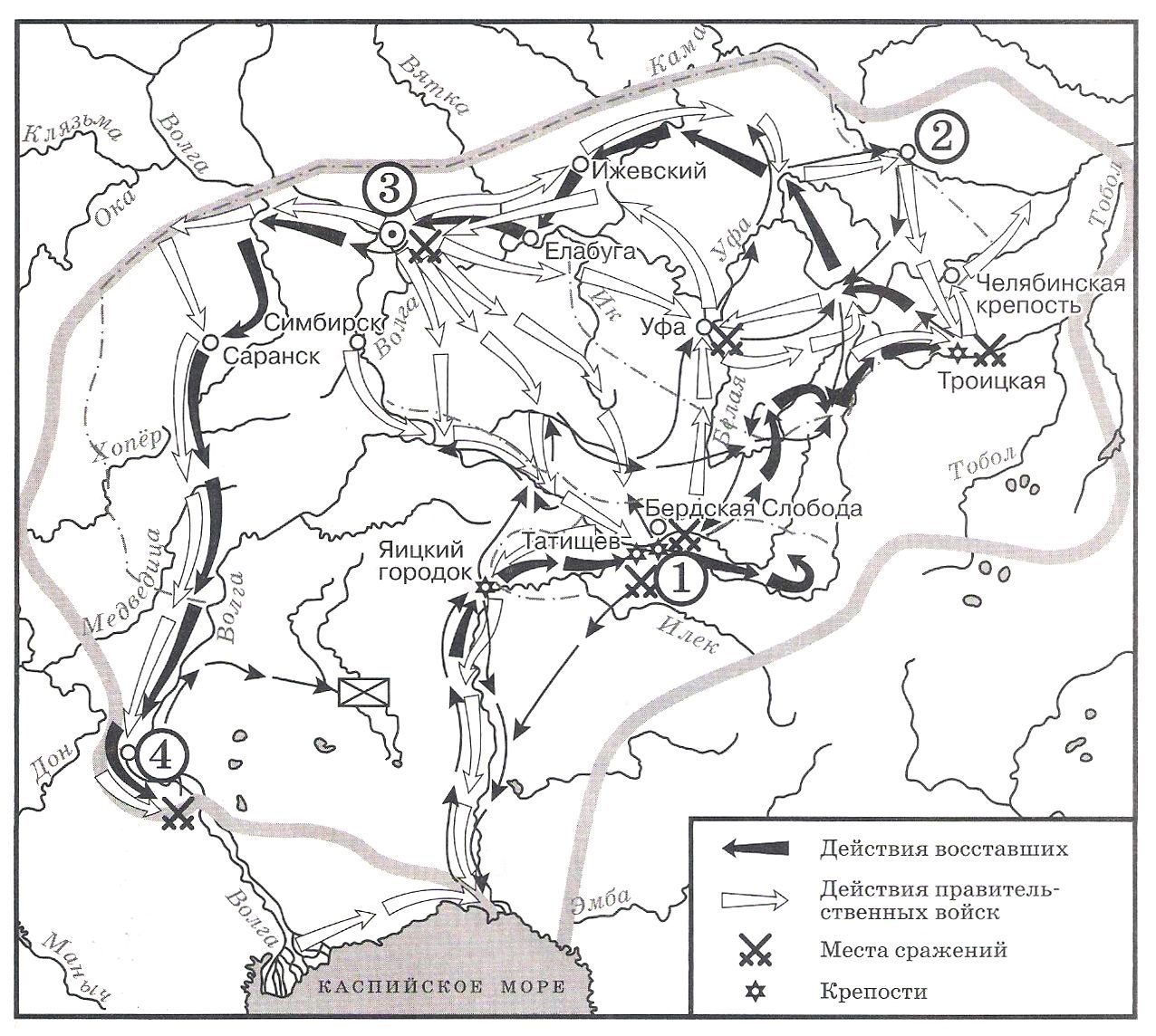 11.Назовите предводителя восстания, которое обозначено на карте.Ответ: ___________________________.Назовите предводителя восстания, которое обозначено на карте.Ответ: ___________________________.12.Напишите название города, обозначенного на карте цифрой «1».Ответ: ___________________________.Напишите название города, обозначенного на карте цифрой «1».Ответ: ___________________________.13.Какие суждения, относящиеся к событиям, обозначенным на карте, являются верными? Выберите три суждения из шести предложенных. Запишите в таблицу цифры, под которыми они указаны.Какие суждения, относящиеся к событиям, обозначенным на карте, являются верными? Выберите три суждения из шести предложенных. Запишите в таблицу цифры, под которыми они указаны.1) Отряды восставших одержали победу и добились отмены крепостного права.2) Предводитель восстания погиб в одной из битв на Урале.3) На карте обозначен и подписан населенный пункт, который в годы Великой Отечественной войны получит неофициальное название «Танкоград»4) Восстание началось в 1774 году.5) Цифрой «3» на карте обозначена Казань.6) Город, обозначенный на карте цифрой «4», восставшим захватить не удалось.1) Отряды восставших одержали победу и добились отмены крепостного права.2) Предводитель восстания погиб в одной из битв на Урале.3) На карте обозначен и подписан населенный пункт, который в годы Великой Отечественной войны получит неофициальное название «Танкоград»4) Восстание началось в 1774 году.5) Цифрой «3» на карте обозначена Казань.6) Город, обозначенный на карте цифрой «4», восставшим захватить не удалось.Запишите в таблицу выбранные цифры.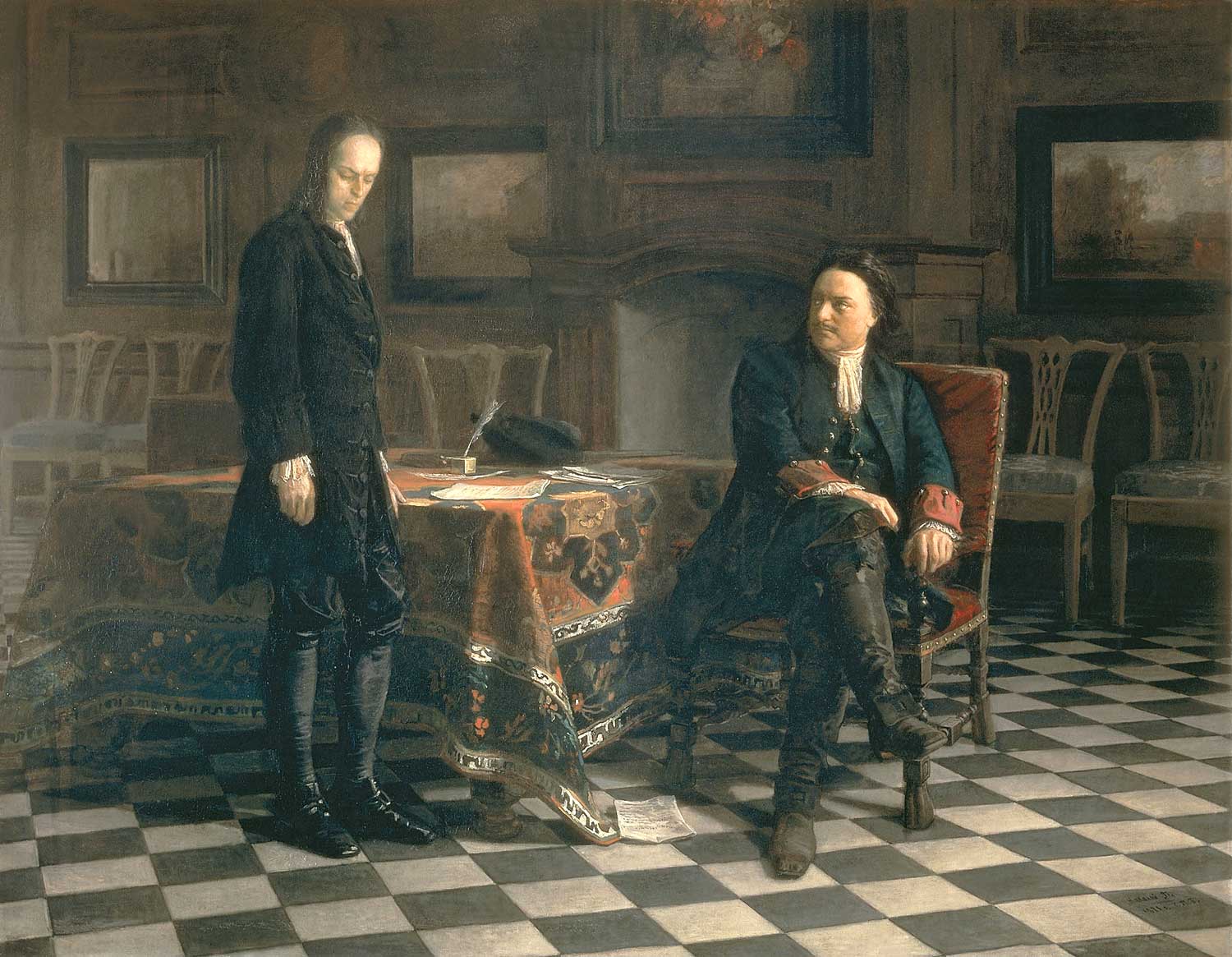 Запишите в таблицу выбранные цифры.14.Какие суждения о данной картине являются верными? Выберите два суждения из пяти предложенных. Запишите в таблицу цифры, под которыми они указаны.Какие суждения о данной картине являются верными? Выберите два суждения из пяти предложенных. Запишите в таблицу цифры, под которыми они указаны.1) Между историческими персонажами, изображёнными на картине, возник конфликт, который стал причиной смерти одного из них. 2) Изображённые на картине исторические персонажи жили во второй половине XVIII в.3) Художник, написавший данную картину, был современником событий, которые изобразил на картине.4) Царь, изображённый на картине, установил порядок престолонаследия по завещанию, передав престол своей жене Екатерине.5) С деятельностью царя, изображённого на картине, связано превращение России в Империю.1) Между историческими персонажами, изображёнными на картине, возник конфликт, который стал причиной смерти одного из них. 2) Изображённые на картине исторические персонажи жили во второй половине XVIII в.3) Художник, написавший данную картину, был современником событий, которые изобразил на картине.4) Царь, изображённый на картине, установил порядок престолонаследия по завещанию, передав престол своей жене Екатерине.5) С деятельностью царя, изображённого на картине, связано превращение России в Империю.Запишите в таблицу выбранные цифры.Запишите в таблицу выбранные цифры.15.Какие памятники культуры появились в том же веке, что и изображенные на картине события? В ответе запишите две цифры, под которыми они указаны.Какие памятники культуры появились в том же веке, что и изображенные на картине события? В ответе запишите две цифры, под которыми они указаны.1. 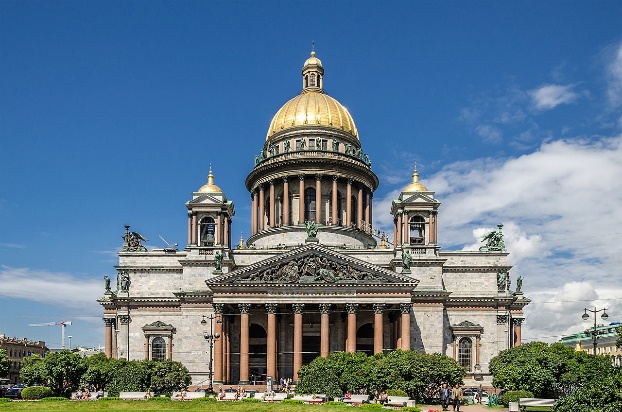 2.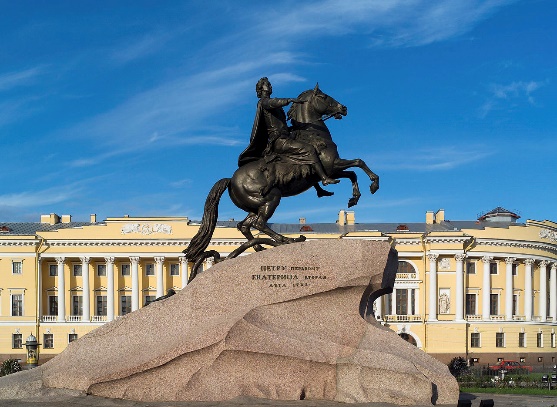 3. 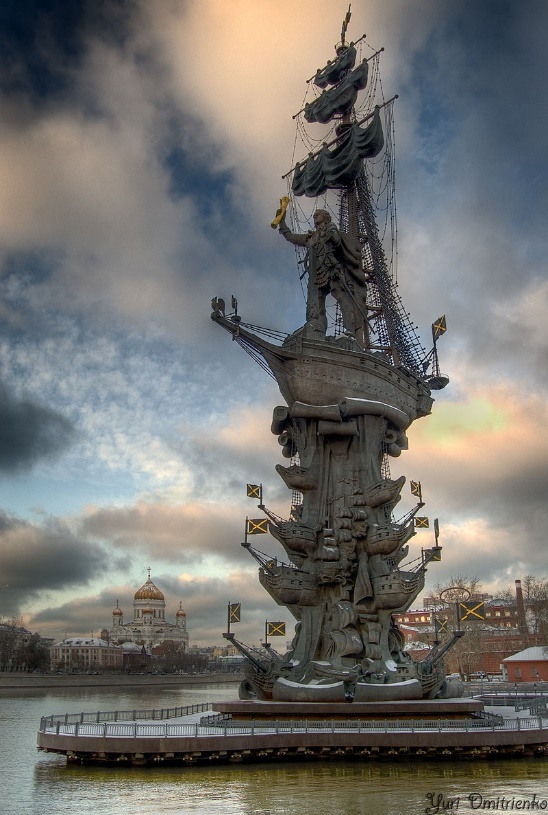 4. 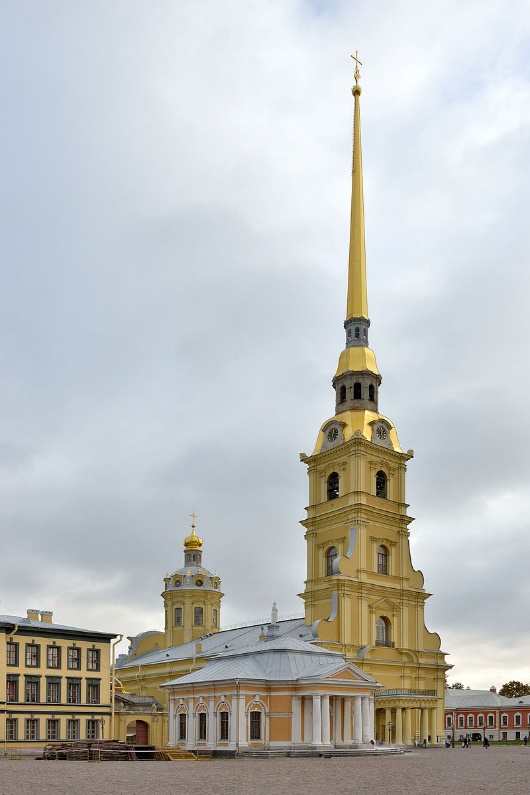 Запишите в таблицу выбранные цифры.Запишите в таблицу выбранные цифры.16.После Отечественной войны 1812 г. в Российской империи возникают тайные общества, состоявшие преимущественно из офицеров русской армии. Деятельность этих обществ завершилась неудачными попытками совершить военный переворот в конце 1825 – начале 1826 г. Укажите название одного из тайных обществ, о которых идёт речь. Укажите одну из программных целей, выдвигаемых участниками данных обществ. Объясните, почему именно период конца 1825 – начала 1826 г. стал временем, когда они попытались совершить вооружённый переворотПосле Отечественной войны 1812 г. в Российской империи возникают тайные общества, состоявшие преимущественно из офицеров русской армии. Деятельность этих обществ завершилась неудачными попытками совершить военный переворот в конце 1825 – начале 1826 г. Укажите название одного из тайных обществ, о которых идёт речь. Укажите одну из программных целей, выдвигаемых участниками данных обществ. Объясните, почему именно период конца 1825 – начала 1826 г. стал временем, когда они попытались совершить вооружённый переворот17.В исторической науке существуют дискуссионные проблемы, по которым высказываются различные, часто противоречивые, точки зрения. Ниже приведена одна из спорных точек зрения, существующих в исторической науке.В исторической науке существуют дискуссионные проблемы, по которым высказываются различные, часто противоречивые, точки зрения. Ниже приведена одна из спорных точек зрения, существующих в исторической науке.«Поражения на фронтах русско-японской войны стали важнейшей причиной начавшейся Первой российской революции».Используя исторические знания, приведите два аргумента, которыми можно подтвердить данную точку зрения, и два аргумента, которыми можно опровергнуть её. При изложении аргументов обязательно используйте исторические факты.Ответ запишите в следующем виде.Аргументы в подтверждение: 1) …2) …Аргументы в опровержение: 1) …2) …«Поражения на фронтах русско-японской войны стали важнейшей причиной начавшейся Первой российской революции».Используя исторические знания, приведите два аргумента, которыми можно подтвердить данную точку зрения, и два аргумента, которыми можно опровергнуть её. При изложении аргументов обязательно используйте исторические факты.Ответ запишите в следующем виде.Аргументы в подтверждение: 1) …2) …Аргументы в опровержение: 1) …2) …№ заданияОтвет121324135334Местничество51536634257245851349Александр Первый1024511Пугачев12Оренбург133561415152416.После Отечественной войны 1812 г. в Российской империи возникают тайные общества, состоявшие преимущественно из офицеров русской армии. Деятельность этих обществ завершилась неудачными попытками совершить военный переворот в конце 1825 – начале 1826 г. Укажите название одного из тайных обществ, о которых идёт речь. Укажите одну из программных целей, выдвигаемых участниками данных обществ. Объясните, почему именно период конца 1825 – начала 1826 г. стал временем, когда они попытались совершить вооружённый переворот.После Отечественной войны 1812 г. в Российской империи возникают тайные общества, состоявшие преимущественно из офицеров русской армии. Деятельность этих обществ завершилась неудачными попытками совершить военный переворот в конце 1825 – начале 1826 г. Укажите название одного из тайных обществ, о которых идёт речь. Укажите одну из программных целей, выдвигаемых участниками данных обществ. Объясните, почему именно период конца 1825 – начала 1826 г. стал временем, когда они попытались совершить вооружённый переворот.После Отечественной войны 1812 г. в Российской империи возникают тайные общества, состоявшие преимущественно из офицеров русской армии. Деятельность этих обществ завершилась неудачными попытками совершить военный переворот в конце 1825 – начале 1826 г. Укажите название одного из тайных обществ, о которых идёт речь. Укажите одну из программных целей, выдвигаемых участниками данных обществ. Объясните, почему именно период конца 1825 – начала 1826 г. стал временем, когда они попытались совершить вооружённый переворот.После Отечественной войны 1812 г. в Российской империи возникают тайные общества, состоявшие преимущественно из офицеров русской армии. Деятельность этих обществ завершилась неудачными попытками совершить военный переворот в конце 1825 – начале 1826 г. Укажите название одного из тайных обществ, о которых идёт речь. Укажите одну из программных целей, выдвигаемых участниками данных обществ. Объясните, почему именно период конца 1825 – начала 1826 г. стал временем, когда они попытались совершить вооружённый переворот.Содержание верного ответа и указания по оцениванию (допускаются иные формулировки ответа, не искажающие его смысла)Баллы1) названия тайных обществ:– Северное общество;– Южное общество;2) программные цели:– ликвидация крепостной зависимости;– установление конституционной монархии;– установление республиканского строя;– наделение крестьян землёй;3) Причина, например:– заговорщики решили воспользоваться непонятной ситуацией с престолонаследием, сложившейся после неожиданной смерти Александра I;– о существовании обществ стало известно властям, и откладывать выступление было невозможно.Могут быть названы другие причины.Правильно указаны три элемента ответа3Правильно указано два элемента ответа2Правильно указан один элемент ответа1Ответ не указан ИЛИ ответ неправильный0Максимальный балл317.В исторической науке существуют дискуссионные проблемы, по которым высказываются различные, часто противоречивые, точки зрения. Ниже приведена одна из спорных точек зрения, существующих в исторической науке.«Поражения на фронтах русско-японской войны стали важнейшей причиной начавшейся Первой российской революции».Используя исторические знания, приведите два аргумента, которыми можно подтвердить данную точку зрения, и два аргумента, которыми можно опровергнуть её. При изложении аргументов обязательно используйте исторические факты.Ответ запишите в следующем виде.Аргументы в подтверждение: 1) …2) …Аргументы в опровержение: 1) …2) …В исторической науке существуют дискуссионные проблемы, по которым высказываются различные, часто противоречивые, точки зрения. Ниже приведена одна из спорных точек зрения, существующих в исторической науке.«Поражения на фронтах русско-японской войны стали важнейшей причиной начавшейся Первой российской революции».Используя исторические знания, приведите два аргумента, которыми можно подтвердить данную точку зрения, и два аргумента, которыми можно опровергнуть её. При изложении аргументов обязательно используйте исторические факты.Ответ запишите в следующем виде.Аргументы в подтверждение: 1) …2) …Аргументы в опровержение: 1) …2) …В исторической науке существуют дискуссионные проблемы, по которым высказываются различные, часто противоречивые, точки зрения. Ниже приведена одна из спорных точек зрения, существующих в исторической науке.«Поражения на фронтах русско-японской войны стали важнейшей причиной начавшейся Первой российской революции».Используя исторические знания, приведите два аргумента, которыми можно подтвердить данную точку зрения, и два аргумента, которыми можно опровергнуть её. При изложении аргументов обязательно используйте исторические факты.Ответ запишите в следующем виде.Аргументы в подтверждение: 1) …2) …Аргументы в опровержение: 1) …2) …В исторической науке существуют дискуссионные проблемы, по которым высказываются различные, часто противоречивые, точки зрения. Ниже приведена одна из спорных точек зрения, существующих в исторической науке.«Поражения на фронтах русско-японской войны стали важнейшей причиной начавшейся Первой российской революции».Используя исторические знания, приведите два аргумента, которыми можно подтвердить данную точку зрения, и два аргумента, которыми можно опровергнуть её. При изложении аргументов обязательно используйте исторические факты.Ответ запишите в следующем виде.Аргументы в подтверждение: 1) …2) …Аргументы в опровержение: 1) …2) …Содержание верного ответа и указания по оцениванию (допускаются иные формулировки ответа, не искажающие его смысла)БаллыПравильный ответ должен содержать аргументы:в подтверждение, например:1) война с Японией привела к ухудшению экономического положения России и условий жизни населения;2) рабочие и крестьяне не понимали целей России в этой войне, что накаляло ситуацию в стране;3)сдача Порт-Артура, гибель находившейся там тихоокеанской эскадры, поражения в крупнейших сухопутных сражениях дискредитировали существующий режим;в опровержение, например:1) причины революции были связаны прежде всего с нерешённостью рабочего и аграрного вопросов, последствием которой были мощные выступления рабочих и крестьян ещё до начала войны;2) первые революционные партии, возглавившие революционное движение, возникли до Русско-японской войны;3) Русско-японская война изначально расценивалась царским правительством как средство для поднятия пошатнувшегося авторитета монархии («нам нужна маленькая победоносная война») и начало войны действительно сопровождалось патриотическим подъёмом.Могут быть приведены другие аргументыПриведены два аргумента в подтверждение и два в опровержение оценки4Приведены два аргумента в подтверждение и один в опровержение оценки.ИЛИ Приведены один аргумент в подтверждение и два в опровержение оценки3Приведены один аргумент в подтверждение и один в опровержение оценки2Приведены только два аргумента в подтверждение оценки или приведены только два аргумента в опровержение оценки1Приведён только один любой аргумент или приведены только факты, иллюстрирующие события (явления, процессы), связанные с данной точкой зрения, но не являющиеся аргументами.ИЛИ Приведены рассуждения общего характера, не соответствующие требованию задания.ИЛИ Ответ неправильный0Максимальный балл41234561234567Исторические деятелиДеятельностьА) В.И. Ленин
Б) Л.Д. Троцкий
В) Ф.Э. Дзержинский
Г) А.Ф. Керенский1) нарком просвещения
2) министр-председатель Временного правительства
3) председатель Совета народных комиссаров РСФСР
4) председатель Реввоенсовета республики; нарком по военным и морским делам
5) председатель ВЧКАббревиатурыСферыА) СНК
Б) ВЧК
В) РККА
Г) РСФСР1) государственное строительство
2) образование
3) власть и управление
4) борьба с контрреволюцией и саботажем
5) военное строительство; создание вооружённых сил1234567Вар1332251432453452КонтрибуцияВар2323452311363451Аннексия1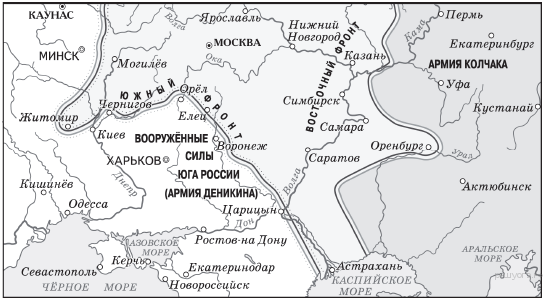 На карте изображена обстановка на фронтах Гражданской войны в1) 1918 г.2) 1919 г.3) 1920 г.4) 1922 г.2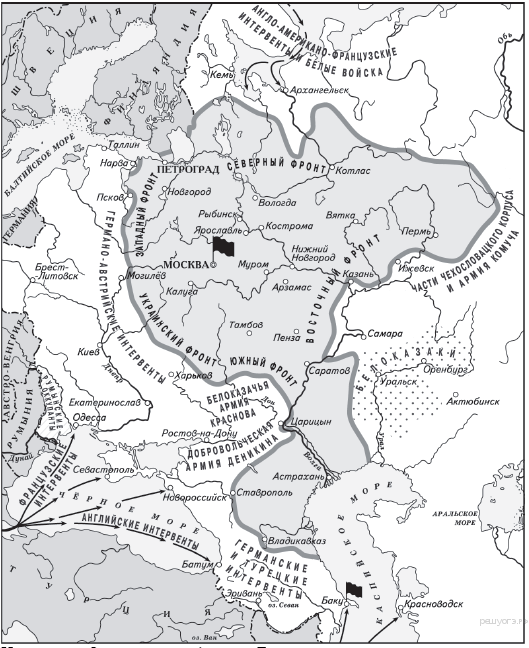 На карте изображена линия фронтов Гражданской войны в1) 1918 г.2) 1919 г.3) 1920 г.      4) 1922 г3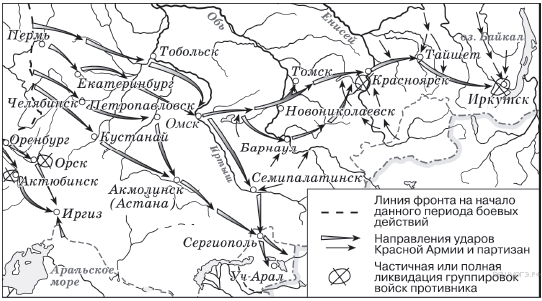 Кто являлся главнокомандующим белыми войсками, против которых были осуществлены действия Красной армии, обозначенные на схеме стрелками?1) А. И. Деникин2) Н. Н. Юденич3) А. В. Колчак4) П. Н. Врангель          2.ДИСКУССИЯ: В исторической науке существуют дискуссионные проблемы, по которым высказываются различные, часто противоречивые, точки зрения. Ниже приведена одна из спорных точек зрения, существующих в исторической науке.«Период новой экономической политики (нэп) был периодом либерализации советского режима».Используя исторические знания, приведите два аргумента, которыми можно подтвердить данную точку зрения, и два аргумента, которыми можно опровергнуть её. При изложении аргументов обязательно используйте исторические факты.Ответ запишите в следующем виде.Аргументы в подтверждение: 1) …2) …Аргументы в опровержение: 1) …2) …ОТВЕТ: Правильный ответ должен содержать аргументы:1) в подтверждение, например: продразвёрстка была заменена продналогом, что делало крестьян более свободными в распоряжении результатами своего труда; мелкие и часть средних предприятий были переданы в частные руки, появилась возможность занятия предпринимательством; была проведена денежная реформа, введена свобода торговли, что означало экономическую либерализацию; государство смирилось с существованием слоя «советской буржуазии», что означало либерализацию режима; большевики первоначально одобряли деятельность эмигрантского движения сменовеховцев, что получило отражение в резолюции XIV съезда ВКП(б) 1925 г.;2) в опровержение, например: на X съезде РКП(б) была принята секретная резолюция «О единстве в партии», запрещавшая создание в РКП(б) фракций или групп, имеющих отличную от партийного руководства точку зрения; окончательно сложилась однопартийная политическая система, прекратили существование оппозиционные партии эсеров и меньшевиков; сформировался режим личной власти И.В. Сталина; прошли громкие судебные процессы над политическими противниками большевиков (например, процесс над лидерами эсеров 1922 г.); «советская буржуазия» была лишена политических прав.Могут быть приведены другие аргументыСобытиеУчастникДонбасский шахтёр, вырубивший за одну смену 240 т угля.А. Г. Стаханов.Доклад «Год великого перелома»П. Н. АнгелинаДонецкий шахтёр, перевыполнивший дневную норму в 14,5 разН.А. ИзотовЗнаменитая советская трактористка, создавшая. первую женскую тракторную бригадуИ. В. Сталин.СобытиеУчастникДонбасский шахтёр, вырубивший за одну смену 240 т угля.Н. А. Изотов.Доклад «Год великого перелома»И. В. Сталин.Донецкий шахтёр, перевыполнивший дневную норму в 14,5 разА. Г. Стаханов.Знаменитая советская трактористка, создавшая. первую женскую тракторную бригадуП. Н. Ангелина.ИменаПроизведенияА) О. Шпенглер
Б) Ч. Чаплин
В) П. Пикассо1) Закат Европы
2) Герника
3) На Западном фронте без перемен
4) Огни большого городаТеченияИменаА) рационализм, конструктивизм
Б) жанр «антиутопии»
В) абстракционизм1) Дж. Гершвин
2) Ш.Э. Ле Корбюзье
3) В. Кандинский
4) Е. ЗамятинИменаИменаА) Ч. Чаплин
Б) П. Пикассо
В) Т. Драйзер1) К. Малевич
2) М. Горький
3) Д. Шостакович
4) С. ЭйзенштейнСтилиЧертыА) МодернБ) СюрреализмДАТЫСОБЫТИЯ1) 1939 г.2) 1935 г.3) 1922 г.4) 1933 г.5) 1925 г.6) 1934 г A) Рапалльский договорБ) принятие второго пятилетнего планаB) переименование РКП (б) в ВКП (б)Г) битва на реке Халхин-ГолСобытияДатаРуководителиБитва у  Халхин-Гол___________________(А)Г.К.ЖуковГенуэзская конференция__________________( Б )__________________( В)____________      (Г)                август 1939 г.В.МолотовВзятие «линии Маннергейма»___________________(Д)___________________(Е)Баллы отметка«1-3»«4-7»«8-11»«12-15»2345а14б361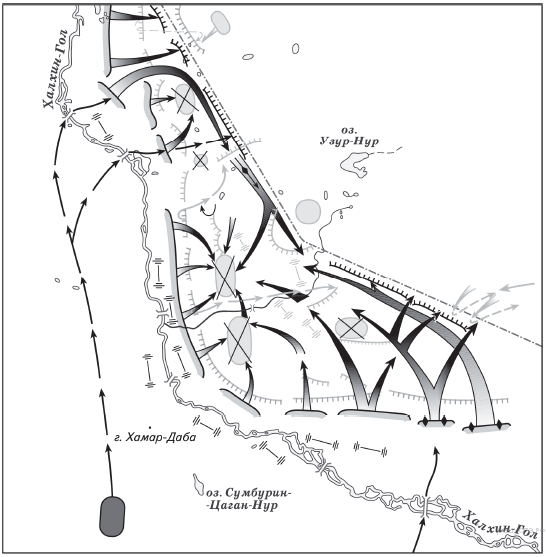 На карте изображены действия Красной армии против войск Японии в1) 1929 г.2) 1938 г.3) 1939 г.4) 19452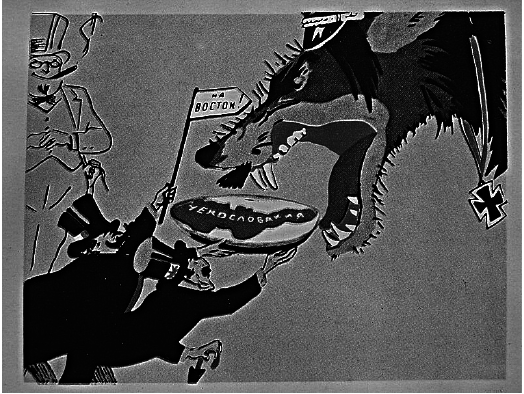 Укажите период, когда произошло событие, которому посвящена данная карикатура.1) вторая половина 1920-х гг.2) первая половина 1930-х гг.3) вторая половина 1930-х гг.4) первая половина 1940-х гг.3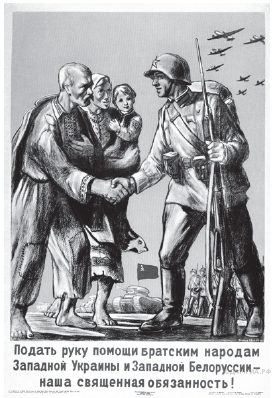 Этот плакат посвящен событиям1) второй половины 1920-х гг.2) первой половины 1930-х гг.3) второй половины 1930-х гг.4) первой половины 1940-х гг13. Бои против Японии на реке Халхин-Гол были в 1939 г.2Мюнхенский сговор (раздел Чехословакии)31939 ПАКТ МОЛОТОВА-РИББЕНТРОППА(+ секретный договор о границах)1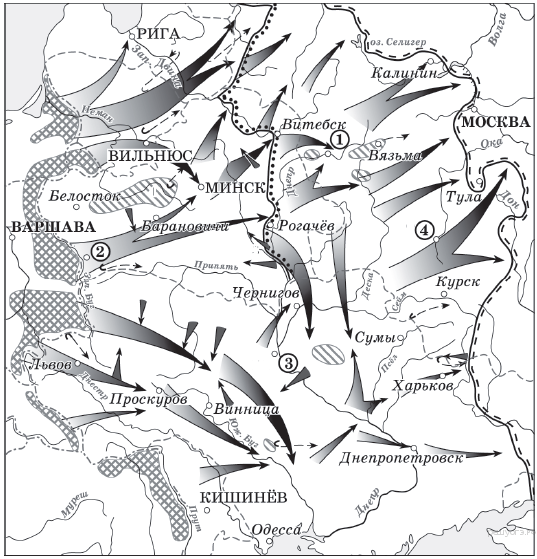 Какой цифрой обозначена на схеме Брестская крепость, прославившаяся героизмом своих защитников?1) 12) 23) 34) 412-Брестская крепость расположена на реке Западный Буг, непосредственно на границе СССР.1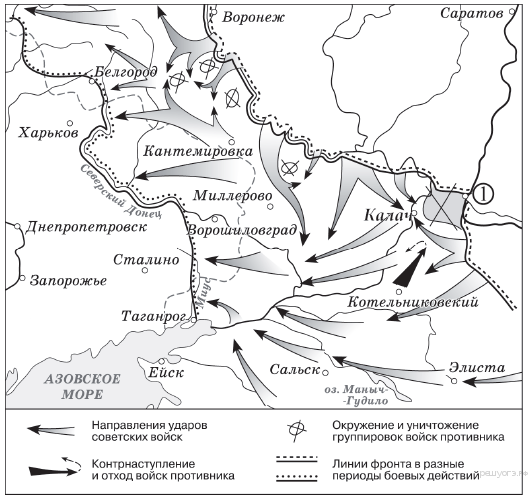 2.Рассмотрите схему. Какой город обозначен цифрой «1»?  1) Курск  2) Сталинград  3) Орёл   4) Киев2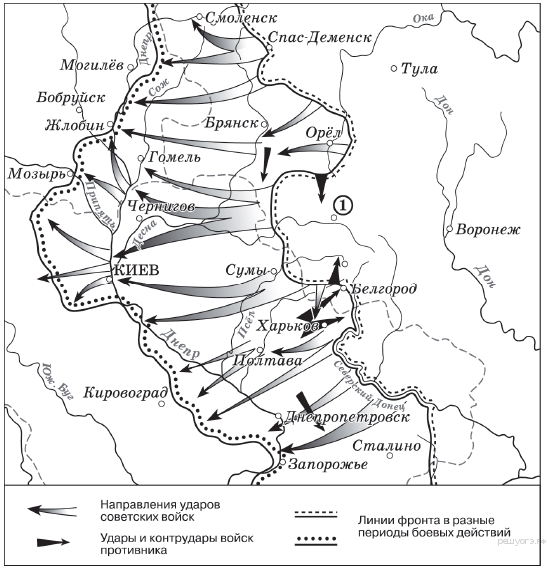 3. Рассмотрите схему Какой город обозначен на схеме цифрой «1»?1) Курск2) Сталинград3) Вязьма4) Минск1322. Сталинград, это зимнее наступление Красной Армии зимой 1942—1943 гг.31. Курск находился в центре выступа. образовавшегося в ходе зимнего наступления Красной армии. Рядом с Курском протекает река Десна.11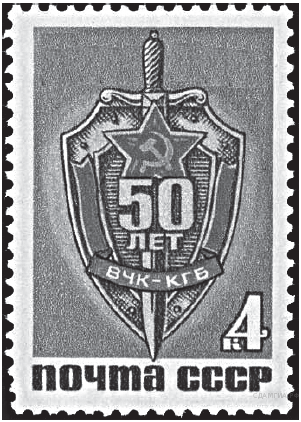 Укажите десятилетие, когда была выпущена данная марка.1) 1950-е гг.2) 1960-е гг.3) 1970-е гг.4) 1980-е гг.Укажите десятилетие, когда была выпущена данная марка.1) 1950-е гг.2) 1960-е гг.3) 1970-е гг.4) 1980-е гг.22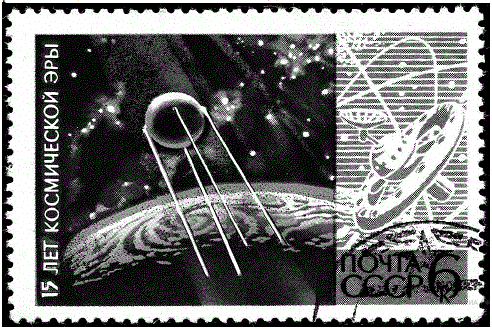 Рассмотрите изображение и выполните задание.Укажите год, когда отмечался юбилей, которому посвящена эта марка.1) 1960 г.2) 1964 г.3) 1972 г.4) 1976 г.Рассмотрите изображение и выполните задание.Укажите год, когда отмечался юбилей, которому посвящена эта марка.1) 1960 г.2) 1964 г.3) 1972 г.4) 1976 г.3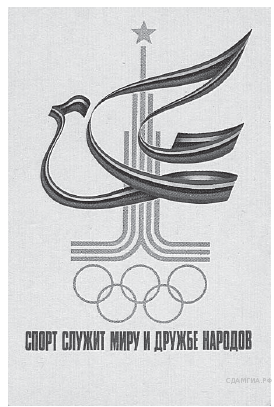 Данный плакат создан в связи с событием, которое состоялось в СССР в1) 1956 г.2) 1974 г.3) 1980 г.      4) 1985 г4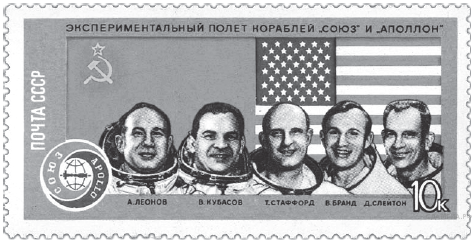 Укажите десятилетие, когда произошло событие, которому посвящена даннаямарка.1) 1960-е гг.2) 1970-е гг.3) 1980-е гг.4) 1990-е гг.АБВГ                ПОНЯТИЯ                          ОПРЕДЕЛЕНИЯА) Новая экономическая политика1)Возвеличивание роли одного человека, приписывание ему при жизни влияния на ход исторического развитияБ) Коллективизация2) Добровольно объединение государственных образований в единое союзное государствоВ) Федерация3) название внутренней политики советского государства, представлявшей попытку использования рыночных отношений для оживления экономики Г) Культ личности4)Объединение мелких единоличных крестьянских хозяйств в крупные коллективные социалистические хозяйстваАБВГ         ПОНЯТИЯ                          ОПРЕДЕЛЕНИЯА) Военный коммунизм1) различные меры принуждения, применяемые государством по политическим мотивам, в виде лишения жизни или свободы,Б) Индустриализация2) Установленный государством обязательный платеж, взимаемый с крестьянских хозяйствВ) Продналог3) Экономическая политика советской власти в годы гражданской войныГ) Репрессии4) процесс создания крупного машинного производства во всех отраслях народного хозяйства и особенно в промышленностивар1234567891011121314151617181920    11234231412332233421444продналогКоминт ернСмена вех224412513421211134213114Культурная реаолюцияПолоса признаниякулак21.Расположите в хронологической последовательности исторические события. Запишите цифры, которыми обозначены исторические события, в правильной последовательности в таблицу.Расположите в хронологической последовательности исторические события. Запишите цифры, которыми обозначены исторические события, в правильной последовательности в таблицу.Расположите в хронологической последовательности исторические события. Запишите цифры, которыми обозначены исторические события, в правильной последовательности в таблицу.Расположите в хронологической последовательности исторические события. Запишите цифры, которыми обозначены исторические события, в правильной последовательности в таблицу.1) Переход к коллективизации2) Советско-германский договор о ненападении3) Создание Госплана1) Переход к коллективизации2) Советско-германский договор о ненападении3) Создание Госплана2.Установите соответствие между событиями и годами: к каждой позиции первого столбца подберите соответствующую позицию из второго столбцаУстановите соответствие между событиями и годами: к каждой позиции первого столбца подберите соответствующую позицию из второго столбцаУстановите соответствие между событиями и годами: к каждой позиции первого столбца подберите соответствующую позицию из второго столбцаУстановите соответствие между событиями и годами: к каждой позиции первого столбца подберите соответствующую позицию из второго столбцаСОБЫТИЯА) Курская битваБ) Открытие второго фронтаВ) Начало Второй мировой войныГ) Освобождение ОсвенцимаГОДЫ1) 19392) 19403) 19414) 19435) 19446) 1945Запишите в таблицу выбранные цифры под соответствующими буквами.Запишите в таблицу выбранные цифры под соответствующими буквами.3.Ниже приведён перечень терминов. Все они, за исключением одного, относятся к событиям, явлениям коллективизации.Ниже приведён перечень терминов. Все они, за исключением одного, относятся к событиям, явлениям коллективизации.1) продразверстка; 2) колхоз; 3) МТС; 4) кулаки; 5) трудодень; 6) враг народа.1) продразверстка; 2) колхоз; 3) МТС; 4) кулаки; 5) трудодень; 6) враг народа.Найдите и запишите порядковый номер термина, относящегося к другому историческому периоду.Найдите и запишите порядковый номер термина, относящегося к другому историческому периоду.4.Напишите пропущенное слово (словосочетание).Напишите пропущенное слово (словосочетание).Установленная в январе 1919 г. обязательная сдача крестьянами государству произведённых сверх нормы потребления и предназначенных к новому посеву хлеба и других продуктов хозяйства по установленным государством твёрдым ценам.Ответ:________________________Установленная в январе 1919 г. обязательная сдача крестьянами государству произведённых сверх нормы потребления и предназначенных к новому посеву хлеба и других продуктов хозяйства по установленным государством твёрдым ценам.Ответ:________________________5.Установите соответствие между процессами (явлениями, событиями) и фактами, относящимися к этим процессам (явлениям, событиям): к каждой позиции первого столбца подберите соответствующую позицию из второго столбца.Установите соответствие между процессами (явлениями, событиями) и фактами, относящимися к этим процессам (явлениям, событиям): к каждой позиции первого столбца подберите соответствующую позицию из второго столбца.ПРОЦЕССЫ (ЯВЛЕНИЯ, СОБЫТИЯ)А) Вторая пятилеткаБ) Тегеранская конференцияВ) Первая пятилеткаГ) Советско-финская войнаФАКТЫ1) Рапалльский договор2) Принятие плана ГОЭЛРО3) Решение вопроса об открытии второго фронта4) Канал Москва–Волга5) Строительство Магнитогорского металлургического комбината6) Прорыв линии МаннергеймаЗапишите в таблицу выбранные цифры под соответствующими буквами.Запишите в таблицу выбранные цифры под соответствующими буквами.6.Установите соответствие между фрагментами исторических источников и их краткими характеристиками: к каждому фрагменту, обозначенному буквой, подберите по две соответствующие характеристики, обозначенные цифрамиУстановите соответствие между фрагментами исторических источников и их краткими характеристиками: к каждому фрагменту, обозначенному буквой, подберите по две соответствующие характеристики, обозначенные цифрамиХАРАКТЕРИСТИКИ1) В сообщении идет речь о повышении популярности СССР в американском обществе.2) Автор обращения занимал пост председателя Совета народных комиссаров.3) В отрывке описаны события Сталинградской битвы.4) Данную речь произносил В. Молотов.5) Выступающий использовал обращение к жителям страны, не характерное для советских руководителей.6) Упоминаемый исторический деятель в этот момент занимал пост президента США.ХАРАКТЕРИСТИКИ1) В сообщении идет речь о повышении популярности СССР в американском обществе.2) Автор обращения занимал пост председателя Совета народных комиссаров.3) В отрывке описаны события Сталинградской битвы.4) Данную речь произносил В. Молотов.5) Выступающий использовал обращение к жителям страны, не характерное для советских руководителей.6) Упоминаемый исторический деятель в этот момент занимал пост президента США.Запишите в таблицу выбранные цифры под соответствующими буквами.Запишите в таблицу выбранные цифры под соответствующими буквами.7.Какие из перечисленных европейских стран, входили в Антигитлеровскую коалицию? Запишите в таблицу выбранные цифры под соответствующими буквами.Какие из перечисленных европейских стран, входили в Антигитлеровскую коалицию? Запишите в таблицу выбранные цифры под соответствующими буквами.1. Китай2. Великобритания3. Австрия4. Венгрия5. Чехословакия6. Югославия1. Китай2. Великобритания3. Австрия4. Венгрия5. Чехословакия6. Югославия8.Установите соответствие между произведениями культуры и их авторами: к каждой позиции первого столбца подберите соответствующую позицию из второго столбца.Установите соответствие между произведениями культуры и их авторами: к каждой позиции первого столбца подберите соответствующую позицию из второго столбца.ПРОИЗВЕДЕНИЯА) Музыка к фильму «Александр Невский»Б) «Броненосец «Потемкин»В) «Хождение по мукам»Г) «Веселые ребята»АВТОР1) Г.В. Александров2) А.Н. Толстой3) С.С. Прокофьев4) М.А. Булгаков5) С.М. Эйзенштейн6) И.О. ДунаевскийЗапишите в таблицу выбранные цифры под соответствующими буквами.Запишите в таблицу выбранные цифры под соответствующими буквами.9.Прочтите отрывок из записи заседания глав правительств и укажите фамилию политика, несколько раз пропущенную в тексте.Прочтите отрывок из записи заседания глав правительств и укажите фамилию политика, несколько раз пропущенную в тексте.Второй раз вопрос о расчленении Германии обсуждался между ним, __________, и премьер-министром в октябре прошлого года в Москве. Речь шла об английском плане расчленения Германии на два государства – Пруссию с провинциями и Баварию, причем предполагалось, что Рур и Вестфалия будут находиться под международным контролем. Но решения в Москве не было принято, да и невозможно было его принять, так как в Москве не было президента.Черчилль заявляет, что в принципе он согласен с расчленением Германии, но самый метод проведения границ отдельных частей Германии слишком сложен для того, чтобы этот вопрос можно было решить здесь в течение пяти-шести дней. Потребуется весьма тщательное изучение исторических, этнографических и экономических фактов и длительное обсуждение этого вопроса в течение недель в подкомитете или в комитете, которые будут созданы для детальной разработки предложений и представления рекомендаций в отношении образа действий. Те переговоры, которые в Тегеране главы трех правительств вели по этому вопросу, а затем те неофициальные беседы, которые он, Черчилль, имел с маршалом __________ в Москве, представляют собой подход к вопросу в самых общих чертах, без точного плана.Второй раз вопрос о расчленении Германии обсуждался между ним, __________, и премьер-министром в октябре прошлого года в Москве. Речь шла об английском плане расчленения Германии на два государства – Пруссию с провинциями и Баварию, причем предполагалось, что Рур и Вестфалия будут находиться под международным контролем. Но решения в Москве не было принято, да и невозможно было его принять, так как в Москве не было президента.Черчилль заявляет, что в принципе он согласен с расчленением Германии, но самый метод проведения границ отдельных частей Германии слишком сложен для того, чтобы этот вопрос можно было решить здесь в течение пяти-шести дней. Потребуется весьма тщательное изучение исторических, этнографических и экономических фактов и длительное обсуждение этого вопроса в течение недель в подкомитете или в комитете, которые будут созданы для детальной разработки предложений и представления рекомендаций в отношении образа действий. Те переговоры, которые в Тегеране главы трех правительств вели по этому вопросу, а затем те неофициальные беседы, которые он, Черчилль, имел с маршалом __________ в Москве, представляют собой подход к вопросу в самых общих чертах, без точного плана.Ответ: ________________.Ответ: ________________.10.Прочитайте фрагмент беседы председателя Совета народных комиссаров И.В. Сталина с послом Великобритании в СССР С. КриппсомПрочитайте фрагмент беседы председателя Совета народных комиссаров И.В. Сталина с послом Великобритании в СССР С. КриппсомМы, заявил Криппс, не хотим заключать соглашения до тех пор, пока не пройдём вместе имеющий место в настоящий момент период экономического и военного сотрудничества. История последних лет делает нежелательным стремительное, непродуманное, скороиспечённое соглашение. Сталин выразил удивление по поводу заявления Криппса о каком-то будто бы торопливом и стремительном соглашении. Как Англия, так и Советский Союз находятся в войне против Германии, а эти факты обойти нельзя. Сотрудничество же, о котором говорит Криппс, немыслимо без соглашения. В настоящий момент Гитлер собрал почти половину всех государств Европы и создал что-то вроде коалиции из Италии, Румынии, Венгрии, Словакии и Финляндии. При такой коалиции на стороне Гитлера, направленной против СССР, Англия отказывается заключить какое-либо соглашение с СССР. Создаётся впечатление изоляции Англии от Советского Союза и Советского Союза от Англии. Такая политика Англии по отношению к СССР приносит явный вред делу борьбы с Гитлером. Криппс выразил предположение, что, возможно, существует неясность в трактовке самого слова «соглашение». Сталин разъяснил Криппсу, как он понимает соглашение. 1. Англия и СССР обязываются оказывать друг другу вооружённую помощь в войне с Германией. 2. Обе стороны обязываются не заключать сепаратного мира. При подобной элементарной постановке вопроса непонятны причины нерешительности Англии.Мы, заявил Криппс, не хотим заключать соглашения до тех пор, пока не пройдём вместе имеющий место в настоящий момент период экономического и военного сотрудничества. История последних лет делает нежелательным стремительное, непродуманное, скороиспечённое соглашение. Сталин выразил удивление по поводу заявления Криппса о каком-то будто бы торопливом и стремительном соглашении. Как Англия, так и Советский Союз находятся в войне против Германии, а эти факты обойти нельзя. Сотрудничество же, о котором говорит Криппс, немыслимо без соглашения. В настоящий момент Гитлер собрал почти половину всех государств Европы и создал что-то вроде коалиции из Италии, Румынии, Венгрии, Словакии и Финляндии. При такой коалиции на стороне Гитлера, направленной против СССР, Англия отказывается заключить какое-либо соглашение с СССР. Создаётся впечатление изоляции Англии от Советского Союза и Советского Союза от Англии. Такая политика Англии по отношению к СССР приносит явный вред делу борьбы с Гитлером. Криппс выразил предположение, что, возможно, существует неясность в трактовке самого слова «соглашение». Сталин разъяснил Криппсу, как он понимает соглашение. 1. Англия и СССР обязываются оказывать друг другу вооружённую помощь в войне с Германией. 2. Обе стороны обязываются не заключать сепаратного мира. При подобной элементарной постановке вопроса непонятны причины нерешительности Англии.Используя текст и знания по истории, выберите в приведённом списке три верных суждения.Запишите в таблицу цифры, под которыми они указаны.1) Беседа состоялась в 1941 г.2) Премьер-министром Великобритании во время указанных событий был А. Чемберлен 3) Переговоры проходили перед началом Второй мировой войны.4) Наркомом иностранных дел в этот период был В. М. Молотов5) После данных переговоров представители Великобритании и СССР разорвут дипломатические отношения.6) Одним из условий соглашения между СССР и Великобританией была обязанность не заключать сепаратного мира с Германией.Используя текст и знания по истории, выберите в приведённом списке три верных суждения.Запишите в таблицу цифры, под которыми они указаны.1) Беседа состоялась в 1941 г.2) Премьер-министром Великобритании во время указанных событий был А. Чемберлен 3) Переговоры проходили перед началом Второй мировой войны.4) Наркомом иностранных дел в этот период был В. М. Молотов5) После данных переговоров представители Великобритании и СССР разорвут дипломатические отношения.6) Одним из условий соглашения между СССР и Великобританией была обязанность не заключать сепаратного мира с Германией.Запишите в таблицу выбранные цифры.Запишите в таблицу выбранные цифры.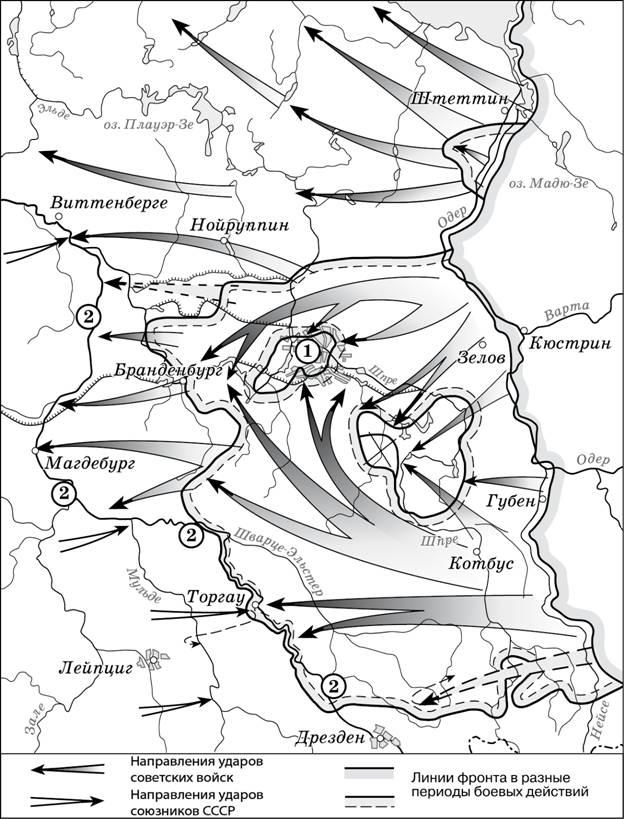 11.Назовите месяц, когда завершились боевые действия, обозначенные на карте стрелками.Ответ: ___________________________.Назовите месяц, когда завершились боевые действия, обозначенные на карте стрелками.Ответ: ___________________________.12.Укажите название реки, которая обозначена цифрой «2».Ответ: ___________________________.Укажите название реки, которая обозначена цифрой «2».Ответ: ___________________________.13.Какие суждения, относящиеся к событиям, обозначенным на схеме, являются верными? Выберите три суждения из шести предложенных. Запишите в таблицу цифры, под которыми они указаны.Какие суждения, относящиеся к событиям, обозначенным на схеме, являются верными? Выберите три суждения из шести предложенных. Запишите в таблицу цифры, под которыми они указаны.1) Одним из фронтов Красной армии, участвовавших в событиях, обозначенных на карте, командовал Г.К. Жуков.2) Во время событий, которые обозначены на карте, произошла встреча советских войск с англо-американскими.3) В ходе событий, обозначенных на карте, была освобождена территория Белоруссии.4) Под цифрой «1» на схеме указан Берлин, с взятием которого окончилась Вторая мировая война.5) Указанные события привели к капитуляции одной из воющих стран.6) На карте обозначены действия Красной армии в ходе проведения Висло-Одерской операции.Запишите в таблицу выбранные цифры.1) Одним из фронтов Красной армии, участвовавших в событиях, обозначенных на карте, командовал Г.К. Жуков.2) Во время событий, которые обозначены на карте, произошла встреча советских войск с англо-американскими.3) В ходе событий, обозначенных на карте, была освобождена территория Белоруссии.4) Под цифрой «1» на схеме указан Берлин, с взятием которого окончилась Вторая мировая война.5) Указанные события привели к капитуляции одной из воющих стран.6) На карте обозначены действия Красной армии в ходе проведения Висло-Одерской операции.Запишите в таблицу выбранные цифры.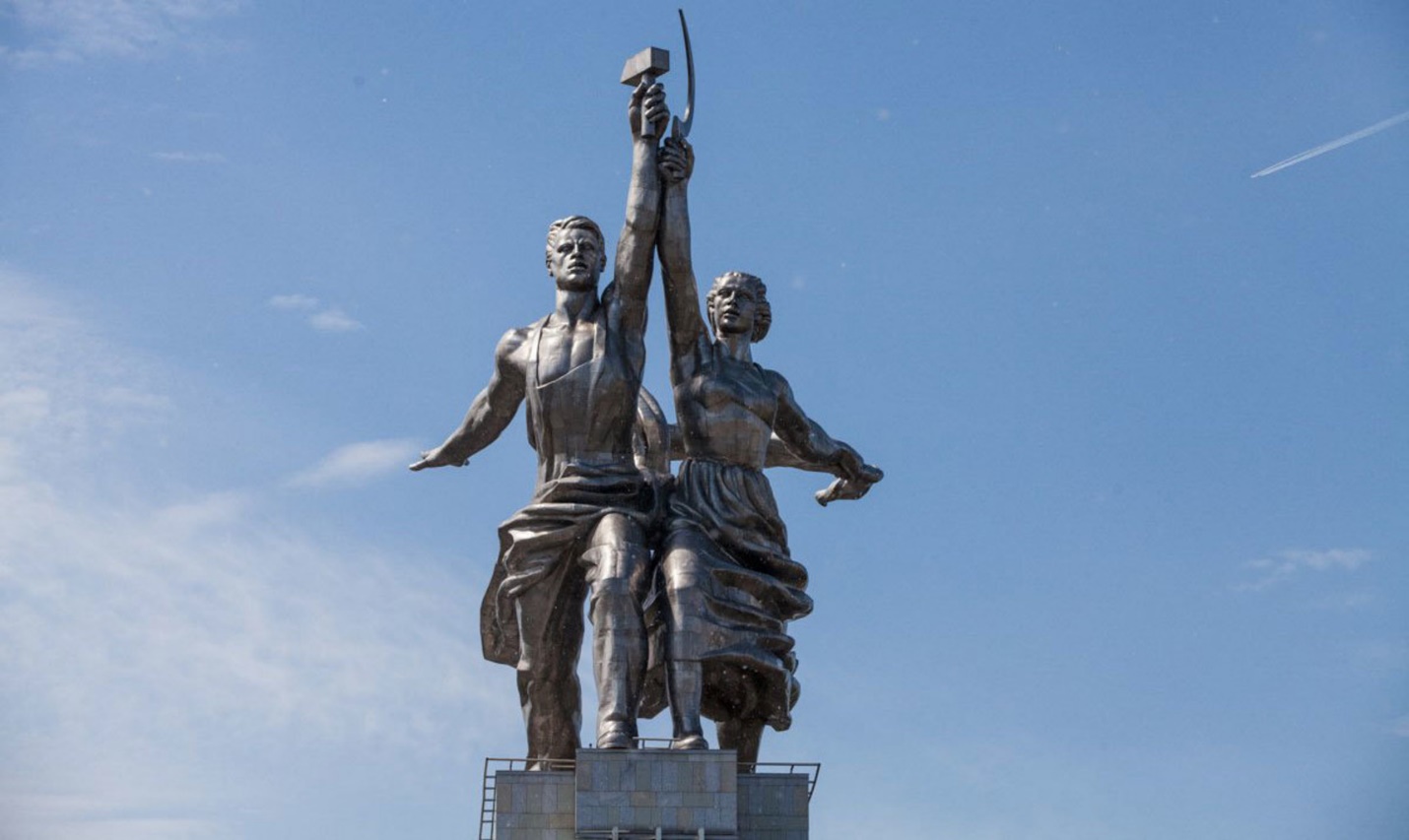 14.Какие суждения о данном плакате являются верными? Выберите два суждения из пяти предложенных. Запишите в таблицу цифры, под которыми они указаны.Какие суждения о данном плакате являются верными? Выберите два суждения из пяти предложенных. Запишите в таблицу цифры, под которыми они указаны.1) Автором данной скульптуры был Е.В. Вучетич.2) Данная скульптура выполнена в стиле социалистического реализма.3) Данное произведение иллюстрирует классовое единство буржуазии и крестьян.4) Скульптура находится в Санкт-Петербурге.5) Памятник стал логотипом одной из советских киностудий.1) Автором данной скульптуры был Е.В. Вучетич.2) Данная скульптура выполнена в стиле социалистического реализма.3) Данное произведение иллюстрирует классовое единство буржуазии и крестьян.4) Скульптура находится в Санкт-Петербурге.5) Памятник стал логотипом одной из советских киностудий.Запишите в таблицу выбранные цифры под соответствующими буквами.Запишите в таблицу выбранные цифры под соответствующими буквами.15.Какие картины были созданы в то же самое десятилетие XX века, что и скульптура из предыдущего задания? В ответе запишите две цифры, под которыми они указаныКакие картины были созданы в то же самое десятилетие XX века, что и скульптура из предыдущего задания? В ответе запишите две цифры, под которыми они указаны1. 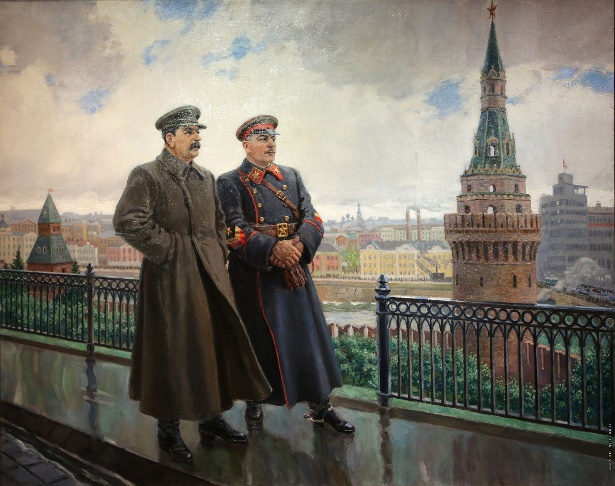 2. 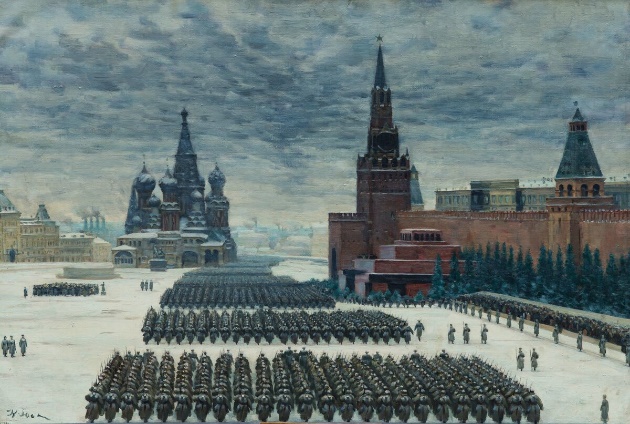 3. 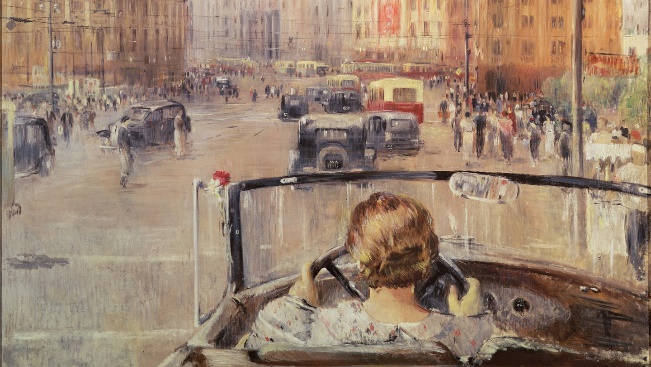 4. 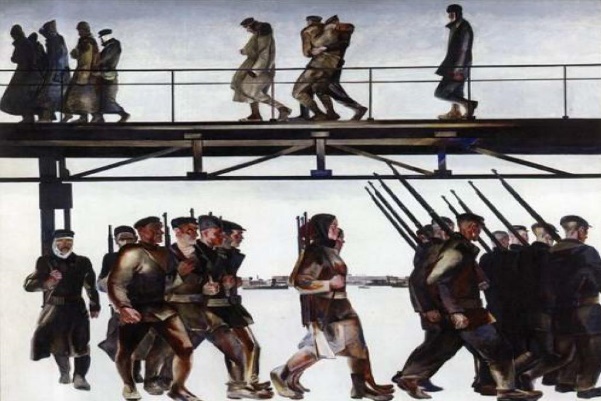 Запишите в таблицу выбранные цифры.Запишите в таблицу выбранные цифры.Система оценивания  работы Полный правильный ответ на каждое из заданий 1, 3-4, 9, 11-12, 14 оценивается 1 баллом; неполный, неверный ответ или его отсутствие – 0 баллов. Полный правильный ответ на задания 2, 5-9, 10, 13, 15 оценивается 2 баллами; если допущена одна ошибка (в т.ч. отсутствует одна из цифр или имеется одна лишняя цифра) – 1 балл; если допущено две и более ошибок (в т.ч. отсутствуют две и более цифры или имеются две и более лишних цифр) или ответ отсутствует – 0 баллов.Система оценивания пятибалльнаяСистема оценивания  работы Полный правильный ответ на каждое из заданий 1, 3-4, 9, 11-12, 14 оценивается 1 баллом; неполный, неверный ответ или его отсутствие – 0 баллов. Полный правильный ответ на задания 2, 5-9, 10, 13, 15 оценивается 2 баллами; если допущена одна ошибка (в т.ч. отсутствует одна из цифр или имеется одна лишняя цифра) – 1 балл; если допущено две и более ошибок (в т.ч. отсутствуют две и более цифры или имеются две и более лишних цифр) или ответ отсутствует – 0 баллов.Система оценивания пятибалльная1)  Карибский кризис2)  создание Совета Экономической Взаимопомощи3)  Потсдамская конференцияА)  1956 г.Б)  1945 г.В)  1962 г.Г)  1949 г.1-35-49-13-17-2-16-Гагарин10-14-18-3-17-вгб11-15-19-4-28- 312-16-20-Количество балловОтметка101411Гагарин12ВГБЗаданияМаксимальное количество баллов за выполнение заданийЧасти АМаксимальное количество баллов за выполнение заданийЧасти ВОбщий баллЗаданияЗадания 1-20Задание 1-5Общий баллБаллы15422Отметка по пятибалльной шкале«2»«3»«4»«5»Общий балл0 - 13 баллов14 -19 баллов20-25 баллов26-30 баллов№ заданияПроверяемый учебный элементЧАСТЬ АЧАСТЬ А1Знание основных фактов, процессов и явления, позволяющие понимать целостность и системность отечественной и всемирной истории;2Знание дат и фактов Отечественной истории3Умение извлекать информацию из исторического источника4Знание основных исторических понятий и терминов5Знать основные события завершающего этапа ВОВ6Уметь анализировать изменения в полит. системе после ВОВ, работать с документами (извлечениями из идеологических постановлений)7Знать итоги преобразований в экономике, последствия реформаторский деятельности Н.С. Хрущева.8Анализировать и обобщать исторические явления.9Знать осн. направления внешней политики СССР в период  1953-1964гг.10Знать хронологию осн. событий, периодизацию войны и итоги каждого периода.11Знать глобальные проблемы современности и пути их преодоления.12Уметь устанавливать причино- следственные связи13Знание выдающихся деятелей Отечественной культуры14Анализировать причины текущих событий в России и мире15Знать осн. направления внешней политики России в постсоветский период.ЧАСТЬ ВЧАСТЬ В1Умение извлекать информацию из исторической карты (схемы), сопоставлять хронологическую последовательность событий, фактов, деятельность исторических личностей.2Умение извлекать информацию из исторической карты (схемы), сопоставлять хронологическую последовательность событий, фактов, деятельность исторических личностей.3Умение извлекать информацию из исторической карты (схемы), сопоставлять хронологическую последовательность событий, фактов, деятельность исторических личностей.4Умение использовать исторические сведения для аргументации5Умение извлекать информацию из исторического источника, сопоставлять хронологическую последовательность событий, фактов, деятельность исторических личностей. ФАМИЛИИДЕЯТЕЛЬНОСТЬА) П. Н. ВрангельБ) А. В. КолчакВ) В. И. ЛенинГ) А. Ф. Керенский 1) лидер антибольшевистского движения в Крыму2) председатель СНК3) председатель временного правительства4) «верховный правитель России»№ заданияОтвет№ заданияОтвет№ заданияОтветА 1гА 9вА 17аА 2аА 10аА 18вА 3аА 11гА 19аА 4гА 12аА 20гА 5гА 13гА 6гА 14гА 7бА 15вА 8бА 16а№ заданияОтветВ 1ЕДГАВБВ 2Из Второй мировой войны Соединённые Штаты Америки вышли, значительно усилив свое политическое и экономическое влияние в мире, потому что:1. Боевые действия не велись на территории США;2. Страна понесла значительно меньшие людские потери (около 300 тыс. человек);3. Поставляя союзникам оружие и продовольствие, США поддерживали свою промышленность и сельское хозяйство и одновременно становились кредитором многих государств.4. За годы войны значительно вырос военный потенциал США, вплоть до владения атомным оружием.В 3БГАВВ 4Холодная войнаВ 51. СССР обещал демонтировать свои ракеты с Кубы;2. США обязались:— быстро отменить введённые блокадные мероприятия против Кубы;— дать гарантии ненападения на Кубу;— вывести свои ракеты с территории Турции.№ заданияОтвет№ заданияОтвет№ заданияОтветА 1гА 9бА 17аА 2БА 10аА 18гА 3ДА 11аА 19гА 4аА 12вА 20аА 5бА 13аА 6вА 14бА 7вА 15бА 8аА 16в№ заданияОтветВ 11,3,5В 23521В 3вадбгВ 42,3,4В 5Хрущев , 20 съезд, 1956 г.